                                                  VILNIAUS  SPECIALUSIS  LOPŠELIS-DARŽELIS  ,,ČIAUŠKUTIS“                                                                                PATVIRTINTA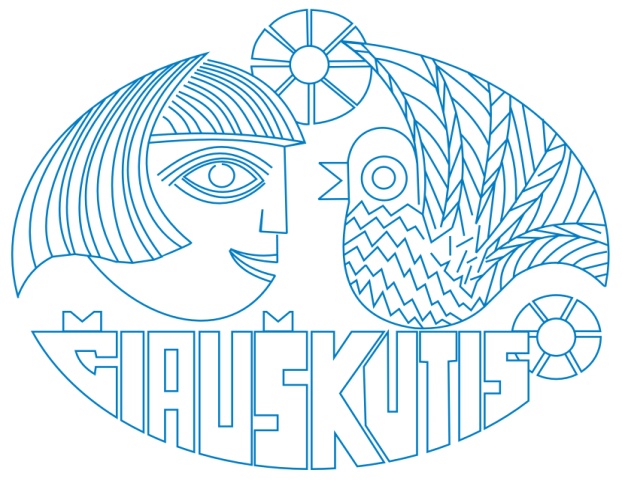                                                                                                                                                                           Vilniaus specialiojo lopšelio-darželio ,,Čiauškutis“                                                                                                                                                                          Direktoriaus 2015-09-02                                             ,,Č I A U Š K U Č I O   P A S A U L I S“                                         ATNAUJINTA UGDYMO  PROGRAMA VAIKAMS,            TURINTIEMS  SPECIALIUOSIUS  UGDYMOSI  POREIKIUS                                                      2015             Parengė: D.Gedvilienė, D.Aleknavičienė, V.Čiumakova, D.Vaišnorienė, S.Riaukienė, E.Svarinskienė, I.Liaudeneckienė, V.VilienėBENDROSIOS NUOSTATOSŠvietimo teikėjo duomenysSpecialiojo ikimokyklinio ugdymo programos teikėjas: Vilniaus specialusis lopšelis-darželis ,,Čiauškutis“(toliau ,,Čiauškutis“).Vilniaus miesto specialusis lopšelis-darželis ,,Čiauškutis“ – yra Vilniaus savivaldybės biudžetinė, nesiekianti pelno ikimokyklinio vaikų ugdymo institucija, padedanti tėvams vykdyti vaikų specialiojo ugdymo ir priežiūros funkcijas. Jis savo veiklą grindžia Lietuvos Respublikos Konstituci-ja, Švietimo , Specialiojo ugdymo ir kitais įstatymais, Vyriausybės nutarimais, Švietimo ir mokslo ministerijos norminiais teisės aktais ir įstaigos Nuostatais.Teisinė forma ir priklausomybė: ,,Čiauškutis“ yra viešasis juridinis asmuo, veikiantis kaip savivaldybės biudžetinė įstaiga, turinti juridinio asmens teises, išlaidų sąmatą, herbinį anspaudą ir sąskaitą banke, įstatymų nustatyta tvarka yra įgijęs paramos gavėjo statusą ir gali gauti paramą.,,Čiauškutis“ priskiriamas ikimokyklinio ugdymo mokyklų tipui.,,Čiauškučio“ steigėjas: Vilniaus miesto savivaldybės taryba, kodas – 8864892, adresas – Konstitucijos per. 3, LT – 09601 Vilnius.Darželio ,,Čiauškutis“ adresas: Sausio 13-osios g.6, LT – 04347 Vilnius.Telefonas/faksas: (8 5)244 19 83, (8 5)245 20 52El.paštas: ciauskutis@gmail.com Vaikai ir jų poreikiai: ,,Čiauškutis“ yra mokykla, teikianti specialųjį ikimokyklinį ugdymą. Joje yra 12 grupių: jaunesniojo amžiaus (3m.), vyresniojo amžiaus darželio, priešmokyklinės grupės. Jas lanko specialiųjų poreikių vaikai , turintys kalbos ir kitų komunikacijos , nežymių intelekto, specifinių pažinimo, judesio ir padėties, emocijų, elgesio ir socialinės raidos, lėtinių somatinių ir neurologinių, klausos bei komplek-sinių sutrikimų. Grupės yra mišrios , jos komplektuojamos VGK atsižvelgiant į vaiko specialiuosius ugdymosi poreikius ir amžių. ,,Čiauškutis“ tenkina specialiuosius vaiko poreikius, skatina specialiųjų poreikių vaikų savarankiškumą, iniciatyvumą, kūrybiškumą, ugdo įvairius jo gebėjimus, puoselėja individualybę.Pedagogai: Darželio specialistai kvalifikuoti, kompetentingi, gebantys keistis, aktyviai ieškantys naujovių ir jas įgyvendinantys, nuolat bendra-darbiaudami tarpusavyje ir su šeima, siekia konstruktyvaus abipusio dialogo, švietimo paslaugų kokybės. Visi įstaigos specialistai turi aukštąjį universitetinį išsilavinimą. Pedagogai geba pagrįsti savo veiklą, ją sistemina, nuolat vertina ir tobulina.Vilniaus specialiojo lopšelio-darželio ,,Čiauškutis“ istorija:,,Čiauškutis“ pirmoji ikimokyklinė įstaiga, įkurta Vilniaus miesto Karoliniškių mikrorajone 1973 m. gruodžio 10 d. kaip visos paros 280 vietų vaikų lopšelis-darželis Nr.141. Darželis pastatytas toli nuo judrios gatvės pamiškėje, netoli Neries upės, istorinėje Sausio 13-osios gatvėje, tele-vizijos bokšto papėdėje. 1975m. lopšelyje-darželyje Nr.141 buvo įkurtos pirmos dvi logopedinės grupės respublikoje, o nuo 1986m. visa įstaiga tapo logopediniu darželiu. 2000m. lapkričio 11d. lopšelis-darželis Nr.141, buvo pervadintas į Vilniaus specialųjį lopšelį-darželį ,,Čiauškutis“.	Darželis ,,Čiauškutis“ jau daugiau kaip 30 metų teikia specialiojo ikimokyklinio ugdymo paslaugas, taip pat socialinės globos pas-laugas 2-7 matų specialiųjų poreikių vaikams. Vienas pagrindinių darželio tikslų – ugdyti sakytinę specialiųjų poreikių vaikų kalbą kaip saviraiš-kos, bendravimo, pažinimo priemonę. Didelis dėmesys kreipiamas į darnią fizinę, psichologinę vaiko raidą. Darželis ,,Čiauškutis“ formuoja ug-dymo turinį, atitinkantį pagrindines švietimo nuostatas, specialiosios ikimokyklinės ugdymo įstaigos tikslus ir vaikų bei jų tėvų (globėjų) porei-kius, šalina kalbos ir kalbėjimo sutrikimus, ugdo atitinkamą gebėjimą bendrauti kalbinėmis priemonėmis, rengia individualias ugdymo(si) prog-ramas, periodiškai vertina vaiko pasiekimus ir atitinkamai koreguoja individualių programų turinį, ieško naujų ugdymo būdų ir metodų, juos iš-bando ir pritaiko darbe su specialiųjų poreikių vaikais, skleidžia gerąją darbo patirtį, individualizuoja ir diferencijuoja specialųjį ugdymą, bendra-darbiauja su šeimomis, siekiant aukštesnių ugdymo(si) pasiekimų.	Įstaiga bendradarbiauja su Vilniaus Edukologijos universiteto, Vilniaus kolegijos Pedagogikos fakulteto, Vytauto Didžiojo universi-teto studentais ir dėstytojais. Darželio erdvės atviros tėvams, kolegoms, studentams, savanoriams. Jie kviečiami dalyvauti kasdieninėje vaikų vei-kloje, šventėse, konferencijose, seminaruose. Įstaigoje dažnai lankosi šalies ir užsienio pedagogai, semdamiesi ir dalindamiesi gerąja patirtimi. 2014 metais l/d funkcijos prasiplėtė socialines paslaugas teikiančiame dienos centre.Programa skirta: ikimokyklinio amžiaus vaikams, turintiems specialiuosius ugdymo(si) poreikius. Pagal šią programą dirbantys specialistai tenkina vaikų, jų tėvų ir bendruomenės poreikius. Talkina kolegoms bei tėvams, besidomintiems vaikų ugdymu.IKIMOKYKLINIO UGDYMO PROGRAMOS PRINCIPAIVisuminio ugdymo: vaikams sudaromos sąlygos ugdytis vaiko prigimtinėms galioms: fizinėms, psichinėms, dvasinėms. Ugdymo turinys yra vientisas ir neskaidomas, vienodai integruojamos visos ugdymo sritys.Individualizavimo: remiasi samprata, kad visi vaikai yra skirtingi: skiriasi pažinimo procesų tempas ir būdai, poreikiai, gebėjimai, patirtis ir asmeninės savybės. Kiekvienas vaikas auga ir tobulėja savo tempu ir ritmu. Žinant ikimokyklinio amžiaus vaikų raidos ypatumus, numatomi realūs tikslai ir individualiai pritaikomas ugdymo turinys. Nuolat stebint ir fiksuojant vaiko daromą pažangą, numatoma tolesnė ugdymo(si) perspektyva.Demokratiškumas: vaikas turi galimybę rinktis veiklą pagal savo poreikius, galimybes ir nuotaiką. Susitarimai bei kuriamos taisyklės padeda formuotis atsakomybės jausmui. Skatinamas aktyvus vaiko dalyvavimas visoje įstaigos veikloje ir už jos ribų.Tęstinumo: Siekiama darnaus vaiko perėjimo nuo ankstyvojo ugdymo šeimoje ar institucijoje, prie ikimokyklinio ugdymo ikimokyklinėje grupėje ir užtikrinamas nuoseklus ugdymo tęstinumas priešmokyklinėje grupėje. Aktyviai bendradarbiaujama su būsima vaiko mokykla.PROGRAMOS TIKSLAS IR UŽDAVINIAIProgramos tikslas: bendradarbiaujant su šeima puoselėti visas specialiųjų poreikių vaikų galias, lemiančias asmens raidos ir socializacijos sėkmę, siekti kokybiško ugdymo, orientuoto į vaiko patirtį, poreikius, interesus ir gebėjimus. Padėti specialiųjų poreikių vaikui tenkinti specia-liuosius ugdymo(si) poreikius, o taip pat ir pažintinius, socialinius, etninius, kultūrinius poreikius.Programos uždaviniai:Ugdyti vaiko kalbą kaip pagrindinę bendravimo ir saviraiškos priemonę, padėti suvokti kalbos prasmę ir skatinti jos vystymąsi taikant ir alternatyviąją komunikaciją.Užtikrinti socialinių įgūdžių formavimąsi, kuriant palankią aplinką grupėje ir už jos ribų.Stiprinti vaiko psichinę ir fizinę sveikatą, tenkinti saugumo, aktyvumo ir judėjimo poreikį.Padėti vaikui pažinti jį supančią aplinką, taikant įvairius pasaulio pažinimo būdus.UGDYMO TURINYS, METODAI IR PRIEMONĖSIkimokyklinio ugdymo programos turinį atspindi penkios ugdytinos kompetencijos – socialinė, sveikatos saugojimo, pažinimo, ko-munikavimo ir meninė. Kiekvieną kompetenciją sudaro ugdytinos vertybinės nuostatos, šį amžiaus tarpsnį atitinkantys gebėjimai ir įgūdžiai. Visos šios kompetencijos glaudžiai tarpusavyje siejasi ir integruojasi. Tokį ugdymo turinio dėstymo būdą, metodus bei darbo formas  renkamės todėl, kad esame įgiję pakankamą darbo patirtį.TEMA: ,,AŠ“     (Rugsėjis – Spalis)POTEMĖS: ,,aš ir kiti žmonės“, ,,tai mūsų darželis“, ,,čia mes žaidžiame“, ,,mes, mergytės ir berniukai“, ,,mano šeima“, ,,mano žaislai“, ,,grupės aplinka“, ,,mano kūnas“ ir kt.UŽDAVINIAI: * turtinti ir kaupti vaizdinius apie artimiausią aplinką; * dėmesingai klausytis, suprasti, įsiminti elementarias instrukcijas; * sekti ir mėgdžioti rodomus veiksmus, tariamus garsus, žodžius, sakinius; * suprasti skirtumus, suvokti save kaip berniuką, mergaitę; * bendrauti su suaugusiais ir vaikais.TEMA: ,,GAMTOS GĖRYBĖS“ (Spalis – Lapkritis)POTEMĖS: „vaisiai“,  „daržovės“, „miško gėrybės“, „rudenėlio spalvos“ ir kt.UŽDAVINIAI: *atrasti vaisių ir daržovių savitumus; *įsitikinti, kiek paslapčių slypi įprastinėse daržovėse ir vaisiuose;* sužinoti vaisių ir daržovių naudą;  suprasti, kokiomis gėrybėmis su mumis dalijasi rudeninis miškas; *pajustų rudeninių spalvų dermę;  TEMA: ,,GYVŪNIJOS  PASAULIS“ (Gruodis – Sausis)POTEMĖS : naminiai gyvuliai, naminiai paukščiai, žvėrys, žiemojantys ir išskrendantys paukščiai, tolimųjų kraštų gyvūnai, žuvys ir kt.UŽDAVINIAI: *mokyti pažinti, įvardinti įvairius gyvūnus; *nusakyti jų išvaizdą; sužinoti apie gyvūnų mitybos, gyvensenos ypatumus; *suprasti gyvūnų reikšmę žmogui ir gamtai; *mokytis globoti ir prižiūrėti gyvūnus, rūpintis jais.TEMA:,,GIMTINĖS KELIU“ (Sausis –Vasaris)POTEMĖS: „žiema ir jos požymiai“, „mano namas - mano miestas - mano šalis“, „transportas“, „aš saugus“.UŽDAVINIAI: *mokyti atpažinti žiemos požymius, juos įvardinti, emociškai pajusti žiemos džiaugsmus, pramogas ir nepatogumus;* mokyti pažinti savo namus, miestą, šalį; *skatinti domėtis senoviniais ir šiuolaikiniais pastatais, sužinoti apie Lietuvos praeitį;* mokyti atpažinti Lietuvos simbolius, išklausyti lietuvių liaudies dainų, patarlių, legendų; *mokyti pažinti ir įvardinti transporto priemones, sužinoti jų paskirtį ir reikšmę žmonių gyvenime.TEMA:  ,,MUS SUPANTI APLINKA“ (Kovas –Balandis)POTEMĖS: „aš parduotuvėje“, „profesijos“.UŽDAVINIAI: *mokytis elgtis parduotuvėje, įvardinti, rūšiuoti daiktus ir jų grupes; *susipažindinti su pinigais; *mokytis pažinti, įvardinti įvairias profesijas;*sužinoti apie artimiausioje erdvėje esančių žmonių profesijas, jų svarbą; *mokytis pavadinti, atlikti įvairius įpareigojimus, darbus; TEMA:  ,,AŠ IR LAIKAS“ (Balandis – Gegužė)	 POTEMĖS: „orai, laikas ( laikrodis, para, savaitės dienos, metų laikai)“, „aš pievelėje“.UŽDAVINIAI: *mokyti suvokti orų permainas, atsižvelgiant į jas rengtis; *padėti suvokti laiko sąvokas, pažinti savaitės dienas, metų laikus; *mokyti pažinti įvairius vabzdžius ir roplius, nusakyti jų išvaizdą, sužinoti apie jų gyvensenos ypatumus, suvokti jų reikšmę gamtaiUgdomi vaiko gebėjimai grupėje*geba atpažinti save ir kitus; * geba parodyti pagrindines kūno dalis; * geba įvardinti pagrindines kūno dalis;  * reaguoja į savo var-dą; * skiria berniuką ir mergaitę; *suvokia savo asmens tapatumą( aš esu, aš noriu, aš jaučiu);* geba skirti ir suprasti savo ir kitų emocijas; *geba reikšti savo norus; *laikosi tvarkos, susitarimo ir taisyklių;* įgyja pirminius savitvarkos ir higienos įgūdžius;* geba daiktus sieti su savo asmeniu( mano daiktai, kitų daiktai); * turi supratimą apie šeimą ir jos svarbumą žmogui;  * geba suprasti, kad šeimoje tenkinami asmeniniai poreikiai; * geba suprasti ir žinoti savo šeimos sudėtį; *geba  įvardinti  savo šeimos narius; * geba suprasti šeimos narių pareigas; * geba suprasti šeimos tradicijas, švenčiamas šventes; * geba suprasti, kas yra draugas ir draugystė; * geba suvokti žmogaus amžiaus pokyčius (kūdikis, mažas, jaunas, senas);  * geba pažinti grupės aplinką ir joje esančius daiktus ir juos naudoti pagal paskirtį; * geba pažinti grupės draugus, kreiptis į juos vardais; * geba pažinti grupės ir darželio suaugusiuosius, esančius šalia; * žino grupėje vietą savo asmeniniams daiktams, žino savo vietą prie stalo, lovą; * geba saugiai elgtis grupės aplin-koje; * geba pažinti ir naudoti savo daiktus, neimti draugų daiktų;* žino savo grupės lauko žaidimų aikštelę; * geba suvokti daiktų dydį ,,didelis“-,,mažas“;* geba parodyti mažą, didelį daiktą; * geba lyginti daiktus, uždedant vieną ant kito, pridedant vieną prie kito; * geba lyginti pagal ilgį, aukštį;* geba naudoti dydį, ilgį, aukštį apibūdinančias sąvokas; * geba lyginti skirtingo svorio daiktus; * geba gestu, mimika parodyti, ką reiškia "yra / nėra"; * geba suprasti, ką reiškia  "vienas, dar vienas,  du, daug"; * geba skirti są-vokas "mažai ir daug"; * geba išrikiuoti daiktus į eilę; * geba vartoti sąvokas : tiek pat,  po lygiai, daugiau, mažiau; * geba skaičiuoti daiktus 3-5-10 ribose*geba atpažinti save ir kitus; * geba parodyti pagrindines kūno dalis; * geba įvardinti pagrindines kūno dalis;  * reaguoja į savo var-dą; * skiria berniuką ir mergaitę; *suvokia savo asmens tapatumą( aš esu, aš noriu, aš jaučiu);* geba skirti ir suprasti savo ir kitų emocijas; *geba reikšti savo norus; *laikosi tvarkos, susitarimo ir taisyklių;* įgyja pirminius savitvarkos ir higienos įgūdžius;* geba daiktus sieti su savo asmeniu( mano daiktai, kitų daiktai); * turi supratimą apie šeimą ir jos svarbumą žmogui;  * geba suprasti, kad šeimoje tenkinami asmeniniai poreikiai; * geba suprasti ir žinoti savo šeimos sudėtį; *geba  įvardinti  savo šeimos narius; * geba suprasti šeimos narių pareigas; * geba suprasti šeimos tradicijas, švenčiamas šventes; * geba suprasti, kas yra draugas ir draugystė; * geba suvokti žmogaus amžiaus pokyčius (kūdikis, mažas, jaunas, senas);  * geba pažinti grupės aplinką ir joje esančius daiktus ir juos naudoti pagal paskirtį; * geba pažinti grupės draugus, kreiptis į juos vardais; * geba pažinti grupės ir darželio suaugusiuosius, esančius šalia; * žino grupėje vietą savo asmeniniams daiktams, žino savo vietą prie stalo, lovą; * geba saugiai elgtis grupės aplin-koje; * geba pažinti ir naudoti savo daiktus, neimti draugų daiktų;* žino savo grupės lauko žaidimų aikštelę; * geba suvokti daiktų dydį ,,didelis“-,,mažas“;* geba parodyti mažą, didelį daiktą; * geba lyginti daiktus, uždedant vieną ant kito, pridedant vieną prie kito; * geba lyginti pagal ilgį, aukštį;* geba naudoti dydį, ilgį, aukštį apibūdinančias sąvokas; * geba lyginti skirtingo svorio daiktus; * geba gestu, mimika parodyti, ką reiškia "yra / nėra"; * geba suprasti, ką reiškia  "vienas, dar vienas,  du, daug"; * geba skirti są-vokas "mažai ir daug"; * geba išrikiuoti daiktus į eilę; * geba vartoti sąvokas : tiek pat,  po lygiai, daugiau, mažiau; * geba skaičiuoti daiktus 3-5-10 ribose*geba atpažinti save ir kitus; * geba parodyti pagrindines kūno dalis; * geba įvardinti pagrindines kūno dalis;  * reaguoja į savo var-dą; * skiria berniuką ir mergaitę; *suvokia savo asmens tapatumą( aš esu, aš noriu, aš jaučiu);* geba skirti ir suprasti savo ir kitų emocijas; *geba reikšti savo norus; *laikosi tvarkos, susitarimo ir taisyklių;* įgyja pirminius savitvarkos ir higienos įgūdžius;* geba daiktus sieti su savo asmeniu( mano daiktai, kitų daiktai); * turi supratimą apie šeimą ir jos svarbumą žmogui;  * geba suprasti, kad šeimoje tenkinami asmeniniai poreikiai; * geba suprasti ir žinoti savo šeimos sudėtį; *geba  įvardinti  savo šeimos narius; * geba suprasti šeimos narių pareigas; * geba suprasti šeimos tradicijas, švenčiamas šventes; * geba suprasti, kas yra draugas ir draugystė; * geba suvokti žmogaus amžiaus pokyčius (kūdikis, mažas, jaunas, senas);  * geba pažinti grupės aplinką ir joje esančius daiktus ir juos naudoti pagal paskirtį; * geba pažinti grupės draugus, kreiptis į juos vardais; * geba pažinti grupės ir darželio suaugusiuosius, esančius šalia; * žino grupėje vietą savo asmeniniams daiktams, žino savo vietą prie stalo, lovą; * geba saugiai elgtis grupės aplin-koje; * geba pažinti ir naudoti savo daiktus, neimti draugų daiktų;* žino savo grupės lauko žaidimų aikštelę; * geba suvokti daiktų dydį ,,didelis“-,,mažas“;* geba parodyti mažą, didelį daiktą; * geba lyginti daiktus, uždedant vieną ant kito, pridedant vieną prie kito; * geba lyginti pagal ilgį, aukštį;* geba naudoti dydį, ilgį, aukštį apibūdinančias sąvokas; * geba lyginti skirtingo svorio daiktus; * geba gestu, mimika parodyti, ką reiškia "yra / nėra"; * geba suprasti, ką reiškia  "vienas, dar vienas,  du, daug"; * geba skirti są-vokas "mažai ir daug"; * geba išrikiuoti daiktus į eilę; * geba vartoti sąvokas : tiek pat,  po lygiai, daugiau, mažiau; * geba skaičiuoti daiktus 3-5-10 ribose*geba atpažinti save ir kitus; * geba parodyti pagrindines kūno dalis; * geba įvardinti pagrindines kūno dalis;  * reaguoja į savo var-dą; * skiria berniuką ir mergaitę; *suvokia savo asmens tapatumą( aš esu, aš noriu, aš jaučiu);* geba skirti ir suprasti savo ir kitų emocijas; *geba reikšti savo norus; *laikosi tvarkos, susitarimo ir taisyklių;* įgyja pirminius savitvarkos ir higienos įgūdžius;* geba daiktus sieti su savo asmeniu( mano daiktai, kitų daiktai); * turi supratimą apie šeimą ir jos svarbumą žmogui;  * geba suprasti, kad šeimoje tenkinami asmeniniai poreikiai; * geba suprasti ir žinoti savo šeimos sudėtį; *geba  įvardinti  savo šeimos narius; * geba suprasti šeimos narių pareigas; * geba suprasti šeimos tradicijas, švenčiamas šventes; * geba suprasti, kas yra draugas ir draugystė; * geba suvokti žmogaus amžiaus pokyčius (kūdikis, mažas, jaunas, senas);  * geba pažinti grupės aplinką ir joje esančius daiktus ir juos naudoti pagal paskirtį; * geba pažinti grupės draugus, kreiptis į juos vardais; * geba pažinti grupės ir darželio suaugusiuosius, esančius šalia; * žino grupėje vietą savo asmeniniams daiktams, žino savo vietą prie stalo, lovą; * geba saugiai elgtis grupės aplin-koje; * geba pažinti ir naudoti savo daiktus, neimti draugų daiktų;* žino savo grupės lauko žaidimų aikštelę; * geba suvokti daiktų dydį ,,didelis“-,,mažas“;* geba parodyti mažą, didelį daiktą; * geba lyginti daiktus, uždedant vieną ant kito, pridedant vieną prie kito; * geba lyginti pagal ilgį, aukštį;* geba naudoti dydį, ilgį, aukštį apibūdinančias sąvokas; * geba lyginti skirtingo svorio daiktus; * geba gestu, mimika parodyti, ką reiškia "yra / nėra"; * geba suprasti, ką reiškia  "vienas, dar vienas,  du, daug"; * geba skirti są-vokas "mažai ir daug"; * geba išrikiuoti daiktus į eilę; * geba vartoti sąvokas : tiek pat,  po lygiai, daugiau, mažiau; * geba skaičiuoti daiktus 3-5-10 ribose*geba atpažinti save ir kitus; * geba parodyti pagrindines kūno dalis; * geba įvardinti pagrindines kūno dalis;  * reaguoja į savo var-dą; * skiria berniuką ir mergaitę; *suvokia savo asmens tapatumą( aš esu, aš noriu, aš jaučiu);* geba skirti ir suprasti savo ir kitų emocijas; *geba reikšti savo norus; *laikosi tvarkos, susitarimo ir taisyklių;* įgyja pirminius savitvarkos ir higienos įgūdžius;* geba daiktus sieti su savo asmeniu( mano daiktai, kitų daiktai); * turi supratimą apie šeimą ir jos svarbumą žmogui;  * geba suprasti, kad šeimoje tenkinami asmeniniai poreikiai; * geba suprasti ir žinoti savo šeimos sudėtį; *geba  įvardinti  savo šeimos narius; * geba suprasti šeimos narių pareigas; * geba suprasti šeimos tradicijas, švenčiamas šventes; * geba suprasti, kas yra draugas ir draugystė; * geba suvokti žmogaus amžiaus pokyčius (kūdikis, mažas, jaunas, senas);  * geba pažinti grupės aplinką ir joje esančius daiktus ir juos naudoti pagal paskirtį; * geba pažinti grupės draugus, kreiptis į juos vardais; * geba pažinti grupės ir darželio suaugusiuosius, esančius šalia; * žino grupėje vietą savo asmeniniams daiktams, žino savo vietą prie stalo, lovą; * geba saugiai elgtis grupės aplin-koje; * geba pažinti ir naudoti savo daiktus, neimti draugų daiktų;* žino savo grupės lauko žaidimų aikštelę; * geba suvokti daiktų dydį ,,didelis“-,,mažas“;* geba parodyti mažą, didelį daiktą; * geba lyginti daiktus, uždedant vieną ant kito, pridedant vieną prie kito; * geba lyginti pagal ilgį, aukštį;* geba naudoti dydį, ilgį, aukštį apibūdinančias sąvokas; * geba lyginti skirtingo svorio daiktus; * geba gestu, mimika parodyti, ką reiškia "yra / nėra"; * geba suprasti, ką reiškia  "vienas, dar vienas,  du, daug"; * geba skirti są-vokas "mažai ir daug"; * geba išrikiuoti daiktus į eilę; * geba vartoti sąvokas : tiek pat,  po lygiai, daugiau, mažiau; * geba skaičiuoti daiktus 3-5-10 riboseVaikų veikla: metodai ir formos*tyrinėja save veidrodyje; * žiūrinėja nuotraukas; * apžiūri, liečia, tyrinėja  savo ir draugų kūną; * mėgdžioja judesius; * mėgdžioja veiksmus; * klausosi auklėtojos pasakojimo; * dalyvauja pokalbyje, diskusijoje, atsako į pateiktus klausimus; * žaidžia socialinius, buitinius žaidimus; * žiūri filmukus; * klausosi skaitomų knygelių, tekstų; * žaidžia ir eksperimentuoja  su įvairiomis dailės priemo-nėmis ir medžiagomis: piešia  įvairia technika ant įvairių paviršių; * žaidžia įvairiomis linijomis ir spalvomis ant popieriaus; * žaidžia su plastilinu, modelinu, minko plastiliną ir gaminti įvairius lipdinius; * aplikuoja naudojant įvairius aplikavimo būdus ir medžiagas (popierių, gamtinę medžiagą, smėlį, kruopas, siūlus ir pan.); * štampuoja įvairiais štampukais; * klausosi muzikos, išreiškia  ją kūno judesiais, veido mimika; *dainuoja, atlieka ritmikos pratimus; * muzikuoja įvairiais instrumentais: groja būgneliais, barškučiais, ak-menėliais; *žaidžia  liaudies žaidimus, ratelius; * klausosi kitų tautų liaudies muzikos; *žaidžia  vaidybinius imitacinius žaidimus; * vaidina naudojant kaukes, pantomimą, pirštukų teatrą, inscenizaciją su lėlėmis; *stebi ir dalyvauja spektakliuose; * žaidžia  moko-muosius stalo, kortelių žaidimus, dėlioja dėliones; * žaidžia su judančiais, kalbančiais žaislais; * tyrinėja, atlieka bandymus ir ekspe-rimentus; * atlieka fizinius pratimus, artikuliacines mankšteles, žaidžia judriuosius žaidimus; * atlieka praktines užduotis; * tyrinėja ir suvokia savo kūno galimybes; * grūdinasi pasivaikščiojimų lauke metu; * kuria šeimos “kompozicijas” iš įvairių daiktų( gėlių, lapų, balionų); * apžiūri, aiškinasi tėvelių sukurtą “šeimos medį”, lygina jį su kitų vaikų “šeimos medžiu”; * gamina dovanas šeimos na-riams, draugams; * kuria “Grupės knygą” iš vaikų nuotraukų ir piešinių; *pasigamina simbolius ir žymi jais daiktus, įvykius, gerus ar blogus poelgius; * svečiuojasi pas draugus kitose grupėse, aplanko darželio specialistus, administraciją, virtuvę; * apžiūrinėja  dar-želio teritoriją pasivaikščiojimų metu;* ima daiktus dviem pirštais, išskėstomis rankomis; * ima mažus / didelius daiktus, juos atren-ka; * žiūri, atrenka, tyrinėja ilgus ir trumpus daiktus, suranda juos aplinkoje; * suranda ir parodo mažus ir didelius daiktus aplinkoje, paveikslėliuose; * kilnoja skirtingo svorio daiktus; * atranda sunkius ir lengvus daiktus aplinkoje; * parodo, pasako savo kūno dalių kiekį, naudodamas sąvokas “vienas, du, daug”; * skaičiuoja savo šeimos narius; * sudaro įvairius 4-5 asmenų šeimos variantus.*tyrinėja save veidrodyje; * žiūrinėja nuotraukas; * apžiūri, liečia, tyrinėja  savo ir draugų kūną; * mėgdžioja judesius; * mėgdžioja veiksmus; * klausosi auklėtojos pasakojimo; * dalyvauja pokalbyje, diskusijoje, atsako į pateiktus klausimus; * žaidžia socialinius, buitinius žaidimus; * žiūri filmukus; * klausosi skaitomų knygelių, tekstų; * žaidžia ir eksperimentuoja  su įvairiomis dailės priemo-nėmis ir medžiagomis: piešia  įvairia technika ant įvairių paviršių; * žaidžia įvairiomis linijomis ir spalvomis ant popieriaus; * žaidžia su plastilinu, modelinu, minko plastiliną ir gaminti įvairius lipdinius; * aplikuoja naudojant įvairius aplikavimo būdus ir medžiagas (popierių, gamtinę medžiagą, smėlį, kruopas, siūlus ir pan.); * štampuoja įvairiais štampukais; * klausosi muzikos, išreiškia  ją kūno judesiais, veido mimika; *dainuoja, atlieka ritmikos pratimus; * muzikuoja įvairiais instrumentais: groja būgneliais, barškučiais, ak-menėliais; *žaidžia  liaudies žaidimus, ratelius; * klausosi kitų tautų liaudies muzikos; *žaidžia  vaidybinius imitacinius žaidimus; * vaidina naudojant kaukes, pantomimą, pirštukų teatrą, inscenizaciją su lėlėmis; *stebi ir dalyvauja spektakliuose; * žaidžia  moko-muosius stalo, kortelių žaidimus, dėlioja dėliones; * žaidžia su judančiais, kalbančiais žaislais; * tyrinėja, atlieka bandymus ir ekspe-rimentus; * atlieka fizinius pratimus, artikuliacines mankšteles, žaidžia judriuosius žaidimus; * atlieka praktines užduotis; * tyrinėja ir suvokia savo kūno galimybes; * grūdinasi pasivaikščiojimų lauke metu; * kuria šeimos “kompozicijas” iš įvairių daiktų( gėlių, lapų, balionų); * apžiūri, aiškinasi tėvelių sukurtą “šeimos medį”, lygina jį su kitų vaikų “šeimos medžiu”; * gamina dovanas šeimos na-riams, draugams; * kuria “Grupės knygą” iš vaikų nuotraukų ir piešinių; *pasigamina simbolius ir žymi jais daiktus, įvykius, gerus ar blogus poelgius; * svečiuojasi pas draugus kitose grupėse, aplanko darželio specialistus, administraciją, virtuvę; * apžiūrinėja  dar-želio teritoriją pasivaikščiojimų metu;* ima daiktus dviem pirštais, išskėstomis rankomis; * ima mažus / didelius daiktus, juos atren-ka; * žiūri, atrenka, tyrinėja ilgus ir trumpus daiktus, suranda juos aplinkoje; * suranda ir parodo mažus ir didelius daiktus aplinkoje, paveikslėliuose; * kilnoja skirtingo svorio daiktus; * atranda sunkius ir lengvus daiktus aplinkoje; * parodo, pasako savo kūno dalių kiekį, naudodamas sąvokas “vienas, du, daug”; * skaičiuoja savo šeimos narius; * sudaro įvairius 4-5 asmenų šeimos variantus.*tyrinėja save veidrodyje; * žiūrinėja nuotraukas; * apžiūri, liečia, tyrinėja  savo ir draugų kūną; * mėgdžioja judesius; * mėgdžioja veiksmus; * klausosi auklėtojos pasakojimo; * dalyvauja pokalbyje, diskusijoje, atsako į pateiktus klausimus; * žaidžia socialinius, buitinius žaidimus; * žiūri filmukus; * klausosi skaitomų knygelių, tekstų; * žaidžia ir eksperimentuoja  su įvairiomis dailės priemo-nėmis ir medžiagomis: piešia  įvairia technika ant įvairių paviršių; * žaidžia įvairiomis linijomis ir spalvomis ant popieriaus; * žaidžia su plastilinu, modelinu, minko plastiliną ir gaminti įvairius lipdinius; * aplikuoja naudojant įvairius aplikavimo būdus ir medžiagas (popierių, gamtinę medžiagą, smėlį, kruopas, siūlus ir pan.); * štampuoja įvairiais štampukais; * klausosi muzikos, išreiškia  ją kūno judesiais, veido mimika; *dainuoja, atlieka ritmikos pratimus; * muzikuoja įvairiais instrumentais: groja būgneliais, barškučiais, ak-menėliais; *žaidžia  liaudies žaidimus, ratelius; * klausosi kitų tautų liaudies muzikos; *žaidžia  vaidybinius imitacinius žaidimus; * vaidina naudojant kaukes, pantomimą, pirštukų teatrą, inscenizaciją su lėlėmis; *stebi ir dalyvauja spektakliuose; * žaidžia  moko-muosius stalo, kortelių žaidimus, dėlioja dėliones; * žaidžia su judančiais, kalbančiais žaislais; * tyrinėja, atlieka bandymus ir ekspe-rimentus; * atlieka fizinius pratimus, artikuliacines mankšteles, žaidžia judriuosius žaidimus; * atlieka praktines užduotis; * tyrinėja ir suvokia savo kūno galimybes; * grūdinasi pasivaikščiojimų lauke metu; * kuria šeimos “kompozicijas” iš įvairių daiktų( gėlių, lapų, balionų); * apžiūri, aiškinasi tėvelių sukurtą “šeimos medį”, lygina jį su kitų vaikų “šeimos medžiu”; * gamina dovanas šeimos na-riams, draugams; * kuria “Grupės knygą” iš vaikų nuotraukų ir piešinių; *pasigamina simbolius ir žymi jais daiktus, įvykius, gerus ar blogus poelgius; * svečiuojasi pas draugus kitose grupėse, aplanko darželio specialistus, administraciją, virtuvę; * apžiūrinėja  dar-želio teritoriją pasivaikščiojimų metu;* ima daiktus dviem pirštais, išskėstomis rankomis; * ima mažus / didelius daiktus, juos atren-ka; * žiūri, atrenka, tyrinėja ilgus ir trumpus daiktus, suranda juos aplinkoje; * suranda ir parodo mažus ir didelius daiktus aplinkoje, paveikslėliuose; * kilnoja skirtingo svorio daiktus; * atranda sunkius ir lengvus daiktus aplinkoje; * parodo, pasako savo kūno dalių kiekį, naudodamas sąvokas “vienas, du, daug”; * skaičiuoja savo šeimos narius; * sudaro įvairius 4-5 asmenų šeimos variantus.*tyrinėja save veidrodyje; * žiūrinėja nuotraukas; * apžiūri, liečia, tyrinėja  savo ir draugų kūną; * mėgdžioja judesius; * mėgdžioja veiksmus; * klausosi auklėtojos pasakojimo; * dalyvauja pokalbyje, diskusijoje, atsako į pateiktus klausimus; * žaidžia socialinius, buitinius žaidimus; * žiūri filmukus; * klausosi skaitomų knygelių, tekstų; * žaidžia ir eksperimentuoja  su įvairiomis dailės priemo-nėmis ir medžiagomis: piešia  įvairia technika ant įvairių paviršių; * žaidžia įvairiomis linijomis ir spalvomis ant popieriaus; * žaidžia su plastilinu, modelinu, minko plastiliną ir gaminti įvairius lipdinius; * aplikuoja naudojant įvairius aplikavimo būdus ir medžiagas (popierių, gamtinę medžiagą, smėlį, kruopas, siūlus ir pan.); * štampuoja įvairiais štampukais; * klausosi muzikos, išreiškia  ją kūno judesiais, veido mimika; *dainuoja, atlieka ritmikos pratimus; * muzikuoja įvairiais instrumentais: groja būgneliais, barškučiais, ak-menėliais; *žaidžia  liaudies žaidimus, ratelius; * klausosi kitų tautų liaudies muzikos; *žaidžia  vaidybinius imitacinius žaidimus; * vaidina naudojant kaukes, pantomimą, pirštukų teatrą, inscenizaciją su lėlėmis; *stebi ir dalyvauja spektakliuose; * žaidžia  moko-muosius stalo, kortelių žaidimus, dėlioja dėliones; * žaidžia su judančiais, kalbančiais žaislais; * tyrinėja, atlieka bandymus ir ekspe-rimentus; * atlieka fizinius pratimus, artikuliacines mankšteles, žaidžia judriuosius žaidimus; * atlieka praktines užduotis; * tyrinėja ir suvokia savo kūno galimybes; * grūdinasi pasivaikščiojimų lauke metu; * kuria šeimos “kompozicijas” iš įvairių daiktų( gėlių, lapų, balionų); * apžiūri, aiškinasi tėvelių sukurtą “šeimos medį”, lygina jį su kitų vaikų “šeimos medžiu”; * gamina dovanas šeimos na-riams, draugams; * kuria “Grupės knygą” iš vaikų nuotraukų ir piešinių; *pasigamina simbolius ir žymi jais daiktus, įvykius, gerus ar blogus poelgius; * svečiuojasi pas draugus kitose grupėse, aplanko darželio specialistus, administraciją, virtuvę; * apžiūrinėja  dar-želio teritoriją pasivaikščiojimų metu;* ima daiktus dviem pirštais, išskėstomis rankomis; * ima mažus / didelius daiktus, juos atren-ka; * žiūri, atrenka, tyrinėja ilgus ir trumpus daiktus, suranda juos aplinkoje; * suranda ir parodo mažus ir didelius daiktus aplinkoje, paveikslėliuose; * kilnoja skirtingo svorio daiktus; * atranda sunkius ir lengvus daiktus aplinkoje; * parodo, pasako savo kūno dalių kiekį, naudodamas sąvokas “vienas, du, daug”; * skaičiuoja savo šeimos narius; * sudaro įvairius 4-5 asmenų šeimos variantus.*tyrinėja save veidrodyje; * žiūrinėja nuotraukas; * apžiūri, liečia, tyrinėja  savo ir draugų kūną; * mėgdžioja judesius; * mėgdžioja veiksmus; * klausosi auklėtojos pasakojimo; * dalyvauja pokalbyje, diskusijoje, atsako į pateiktus klausimus; * žaidžia socialinius, buitinius žaidimus; * žiūri filmukus; * klausosi skaitomų knygelių, tekstų; * žaidžia ir eksperimentuoja  su įvairiomis dailės priemo-nėmis ir medžiagomis: piešia  įvairia technika ant įvairių paviršių; * žaidžia įvairiomis linijomis ir spalvomis ant popieriaus; * žaidžia su plastilinu, modelinu, minko plastiliną ir gaminti įvairius lipdinius; * aplikuoja naudojant įvairius aplikavimo būdus ir medžiagas (popierių, gamtinę medžiagą, smėlį, kruopas, siūlus ir pan.); * štampuoja įvairiais štampukais; * klausosi muzikos, išreiškia  ją kūno judesiais, veido mimika; *dainuoja, atlieka ritmikos pratimus; * muzikuoja įvairiais instrumentais: groja būgneliais, barškučiais, ak-menėliais; *žaidžia  liaudies žaidimus, ratelius; * klausosi kitų tautų liaudies muzikos; *žaidžia  vaidybinius imitacinius žaidimus; * vaidina naudojant kaukes, pantomimą, pirštukų teatrą, inscenizaciją su lėlėmis; *stebi ir dalyvauja spektakliuose; * žaidžia  moko-muosius stalo, kortelių žaidimus, dėlioja dėliones; * žaidžia su judančiais, kalbančiais žaislais; * tyrinėja, atlieka bandymus ir ekspe-rimentus; * atlieka fizinius pratimus, artikuliacines mankšteles, žaidžia judriuosius žaidimus; * atlieka praktines užduotis; * tyrinėja ir suvokia savo kūno galimybes; * grūdinasi pasivaikščiojimų lauke metu; * kuria šeimos “kompozicijas” iš įvairių daiktų( gėlių, lapų, balionų); * apžiūri, aiškinasi tėvelių sukurtą “šeimos medį”, lygina jį su kitų vaikų “šeimos medžiu”; * gamina dovanas šeimos na-riams, draugams; * kuria “Grupės knygą” iš vaikų nuotraukų ir piešinių; *pasigamina simbolius ir žymi jais daiktus, įvykius, gerus ar blogus poelgius; * svečiuojasi pas draugus kitose grupėse, aplanko darželio specialistus, administraciją, virtuvę; * apžiūrinėja  dar-želio teritoriją pasivaikščiojimų metu;* ima daiktus dviem pirštais, išskėstomis rankomis; * ima mažus / didelius daiktus, juos atren-ka; * žiūri, atrenka, tyrinėja ilgus ir trumpus daiktus, suranda juos aplinkoje; * suranda ir parodo mažus ir didelius daiktus aplinkoje, paveikslėliuose; * kilnoja skirtingo svorio daiktus; * atranda sunkius ir lengvus daiktus aplinkoje; * parodo, pasako savo kūno dalių kiekį, naudodamas sąvokas “vienas, du, daug”; * skaičiuoja savo šeimos narius; * sudaro įvairius 4-5 asmenų šeimos variantus.Galimi bandymai, eksperimentai, praktinės užduotys*Judėti surištomis kojomis; *stovėti ant vienos kojos; * judėti užrištomis akimis; *paimti daiktą užrištomis akimis;*užrištomis akimis atskirti daiktą iš kvapo, skleidžiamo garso; *nematant atpažinti daiktą jį palietus; *ragauti užrištomis akimis; * klausytis garsų užkištomis ausimis, išėjus į kitą patalpą; *tyrinėti savo balso galimybes šaukiant, šnabždant; * kelti skirtingo svorio daiktus, suvokiant, kad reikalinga skirtinga jėga; *stovėti basomis ant skirtingų paviršių; *mokytis mintinai, suvokiant, kad turi atmintį; *matuotis ir lyginti savo , tėčio, draugo, auklėtojos ūgį, rankos, kojos dydį; * palyginti savo, draugų ir suaugusiųjų drabužių, avalynės dydį; *lyginti savo ir draugų išvaizdą, ieškoti panašumų ir skirtumų; *pasigaminus kaukių ar atskirų jų elementų, keisti savo ir draugų išvaizdą; * piešti ant veido ūsus, ryškinti antakius, lūpas, keisti šukuosenas ir stebėti, kaip keičiasi mūsų išvaizda; *kviesti į grupę senelius, močiutes, prosenelius, klausytis jų pasakojimų, žiūrėti jų jaunystės nuotraukas;*rengti savo drabužių  atsirinkimo varžybas( sudėjus visų drabužius į bendrą krūvą);* organizuoti tvarkingiausiai ant kėdutės sudėtų drabužėlių konkursą; *varžytis dėl švariausių dantukų savininko prizo;*surengti taisyklingo rankų plovimo varžytuves;*surengti šeimų portretų parodą.*Judėti surištomis kojomis; *stovėti ant vienos kojos; * judėti užrištomis akimis; *paimti daiktą užrištomis akimis;*užrištomis akimis atskirti daiktą iš kvapo, skleidžiamo garso; *nematant atpažinti daiktą jį palietus; *ragauti užrištomis akimis; * klausytis garsų užkištomis ausimis, išėjus į kitą patalpą; *tyrinėti savo balso galimybes šaukiant, šnabždant; * kelti skirtingo svorio daiktus, suvokiant, kad reikalinga skirtinga jėga; *stovėti basomis ant skirtingų paviršių; *mokytis mintinai, suvokiant, kad turi atmintį; *matuotis ir lyginti savo , tėčio, draugo, auklėtojos ūgį, rankos, kojos dydį; * palyginti savo, draugų ir suaugusiųjų drabužių, avalynės dydį; *lyginti savo ir draugų išvaizdą, ieškoti panašumų ir skirtumų; *pasigaminus kaukių ar atskirų jų elementų, keisti savo ir draugų išvaizdą; * piešti ant veido ūsus, ryškinti antakius, lūpas, keisti šukuosenas ir stebėti, kaip keičiasi mūsų išvaizda; *kviesti į grupę senelius, močiutes, prosenelius, klausytis jų pasakojimų, žiūrėti jų jaunystės nuotraukas;*rengti savo drabužių  atsirinkimo varžybas( sudėjus visų drabužius į bendrą krūvą);* organizuoti tvarkingiausiai ant kėdutės sudėtų drabužėlių konkursą; *varžytis dėl švariausių dantukų savininko prizo;*surengti taisyklingo rankų plovimo varžytuves;*surengti šeimų portretų parodą.*Judėti surištomis kojomis; *stovėti ant vienos kojos; * judėti užrištomis akimis; *paimti daiktą užrištomis akimis;*užrištomis akimis atskirti daiktą iš kvapo, skleidžiamo garso; *nematant atpažinti daiktą jį palietus; *ragauti užrištomis akimis; * klausytis garsų užkištomis ausimis, išėjus į kitą patalpą; *tyrinėti savo balso galimybes šaukiant, šnabždant; * kelti skirtingo svorio daiktus, suvokiant, kad reikalinga skirtinga jėga; *stovėti basomis ant skirtingų paviršių; *mokytis mintinai, suvokiant, kad turi atmintį; *matuotis ir lyginti savo , tėčio, draugo, auklėtojos ūgį, rankos, kojos dydį; * palyginti savo, draugų ir suaugusiųjų drabužių, avalynės dydį; *lyginti savo ir draugų išvaizdą, ieškoti panašumų ir skirtumų; *pasigaminus kaukių ar atskirų jų elementų, keisti savo ir draugų išvaizdą; * piešti ant veido ūsus, ryškinti antakius, lūpas, keisti šukuosenas ir stebėti, kaip keičiasi mūsų išvaizda; *kviesti į grupę senelius, močiutes, prosenelius, klausytis jų pasakojimų, žiūrėti jų jaunystės nuotraukas;*rengti savo drabužių  atsirinkimo varžybas( sudėjus visų drabužius į bendrą krūvą);* organizuoti tvarkingiausiai ant kėdutės sudėtų drabužėlių konkursą; *varžytis dėl švariausių dantukų savininko prizo;*surengti taisyklingo rankų plovimo varžytuves;*surengti šeimų portretų parodą.*Judėti surištomis kojomis; *stovėti ant vienos kojos; * judėti užrištomis akimis; *paimti daiktą užrištomis akimis;*užrištomis akimis atskirti daiktą iš kvapo, skleidžiamo garso; *nematant atpažinti daiktą jį palietus; *ragauti užrištomis akimis; * klausytis garsų užkištomis ausimis, išėjus į kitą patalpą; *tyrinėti savo balso galimybes šaukiant, šnabždant; * kelti skirtingo svorio daiktus, suvokiant, kad reikalinga skirtinga jėga; *stovėti basomis ant skirtingų paviršių; *mokytis mintinai, suvokiant, kad turi atmintį; *matuotis ir lyginti savo , tėčio, draugo, auklėtojos ūgį, rankos, kojos dydį; * palyginti savo, draugų ir suaugusiųjų drabužių, avalynės dydį; *lyginti savo ir draugų išvaizdą, ieškoti panašumų ir skirtumų; *pasigaminus kaukių ar atskirų jų elementų, keisti savo ir draugų išvaizdą; * piešti ant veido ūsus, ryškinti antakius, lūpas, keisti šukuosenas ir stebėti, kaip keičiasi mūsų išvaizda; *kviesti į grupę senelius, močiutes, prosenelius, klausytis jų pasakojimų, žiūrėti jų jaunystės nuotraukas;*rengti savo drabužių  atsirinkimo varžybas( sudėjus visų drabužius į bendrą krūvą);* organizuoti tvarkingiausiai ant kėdutės sudėtų drabužėlių konkursą; *varžytis dėl švariausių dantukų savininko prizo;*surengti taisyklingo rankų plovimo varžytuves;*surengti šeimų portretų parodą.*Judėti surištomis kojomis; *stovėti ant vienos kojos; * judėti užrištomis akimis; *paimti daiktą užrištomis akimis;*užrištomis akimis atskirti daiktą iš kvapo, skleidžiamo garso; *nematant atpažinti daiktą jį palietus; *ragauti užrištomis akimis; * klausytis garsų užkištomis ausimis, išėjus į kitą patalpą; *tyrinėti savo balso galimybes šaukiant, šnabždant; * kelti skirtingo svorio daiktus, suvokiant, kad reikalinga skirtinga jėga; *stovėti basomis ant skirtingų paviršių; *mokytis mintinai, suvokiant, kad turi atmintį; *matuotis ir lyginti savo , tėčio, draugo, auklėtojos ūgį, rankos, kojos dydį; * palyginti savo, draugų ir suaugusiųjų drabužių, avalynės dydį; *lyginti savo ir draugų išvaizdą, ieškoti panašumų ir skirtumų; *pasigaminus kaukių ar atskirų jų elementų, keisti savo ir draugų išvaizdą; * piešti ant veido ūsus, ryškinti antakius, lūpas, keisti šukuosenas ir stebėti, kaip keičiasi mūsų išvaizda; *kviesti į grupę senelius, močiutes, prosenelius, klausytis jų pasakojimų, žiūrėti jų jaunystės nuotraukas;*rengti savo drabužių  atsirinkimo varžybas( sudėjus visų drabužius į bendrą krūvą);* organizuoti tvarkingiausiai ant kėdutės sudėtų drabužėlių konkursą; *varžytis dėl švariausių dantukų savininko prizo;*surengti taisyklingo rankų plovimo varžytuves;*surengti šeimų portretų parodą.Bendravimo ir kalbos ugdymas*Atpažįsta ir reaguoja į savo vardą. *Klausosi ir reaguoja į aplinkos garsus,  į daiktų, žaislų skleidžiamus garsus. Skiria vieną iš dviejų  skirtingai skambančių  daiktų. Nustato iš kurios pusės sklinda garsas. *Skiria nurodytą garsą garsų ir skiemenų eilėje. Geba nustatyti pirmą žodžio garsą. Analizuoja garsais nesudėtingus skiemenis, žodžius. *Supranta ir pagal galimybę įvardina šeimos narius (mama, tėtis, sesė, brolis ir t.t.), kūno dalis (ranka, koja, galva, nugara, pilvas ir t.t.), žaislus (mašina, lėlė, kamuolys, kubeliai  ir t.t.), aplinkos daiktų, baldų ( kėdė, stalas, lova, lėkštė, puodukas, kom-piuteris, pieštukas, žirklės ir t.t.), maisto produktų (mėsa, sriuba, duona, košė, sultys, saldainis, sausainis, jogurtas ir t.t.) pavadinimus. *Parodo nuotraukose, paveikslėliuose pavaizduotus veiksmus, pagal galimybę pavadina.  *Atlieka suaugusiojo įvardintus veiksmus su daiktais. *Supranta daiktų požymius (spalvą, dydį, svorį) nusakančius žodžius, pagal galimybę pavadina. *Suvokia ir vartoja asmeninį įvardį aš. *Suvokia sąvoką šeimos narys, geba parodyti ir įvardinti savo šeimos narius. *Save identifikuoja kaip berniuką ar mergaitę. *Pastebi žmonių išvaizdos skirtumus, pagal galimybę nu-sako (ilgi, trumpi plaukai; rudos, mėlynos, žalios akys; aukštas, žemas, storas, plonas , senas jaunas žmogus). Moka įvardinti šeimos narių atliekamus veiksmus. *Supranta ir vykdo 1-2 pakopų instrukcijas. *Sudaro frazę iš 1-2 žodžių. Vartoja asmeninius įvardžius (aš, tu, ji, jis, mano, tavo ir t.t.). *Geba derinti skaitvardį su daiktavardžiu ( viena nosis, vienas pilvas, dvi akys, du pirštai ir t.t.). Sudaro būdvardžio laipsnius pagal analogiją ( didelis, didesnis, didžiausias ir t.t.).* Supranta ir vartoja prielinksnius : į, iš, ant, po.*Geba sudaryti sakinius apibūdinant save, vėliau sudaro pasakojimą apie save atsakant į klausimus ar savarankiškai.  *Atsako į pateiktus klausimus apie savo mėgstamą žaislą, geba pristatyti savo žaislą draugams. *Sudaro vientisinius sakinius pagal šeimos nuotraukas ar paveikslėlius, vėliau geba papasakoti iš patirties apie savo šeimą (galima jį iliustruoti savo piešiniu).Ugdomi vaiko gebėjimai*Geba atkreipti dėmesį, apžiūrėti matomoje vietoje padėtus vaisius, uogas/ daržoves;* geba parodyti,  paimti, nurodytus vaisius/ daržoves; *geba pavadinti keletą žinomų vaisių/ daržovių; *geba parodyti vaisius/ daržoves paveikslėliuose;*geba tapatinti natūralius, muliažo vaisius/ daržoves paveikslėliuose;*geba suvokti apibendrinančią sąvoką „vaisius“/ „daržovė“; *geba išskirti vaisių/ daržovę iš kitų  valgomų daiktų;*geba suprasti vaisių ir daržovių naudą žmogaus organizmui;*supranta, kad iš vaisių ir uogų spaudžiamos sultys;  *geba apibūdinti vaisių/ daržovių formą; * geba nusakyti vaisių ir daržovių spalvą; *geba įvardinti vaisių ir daržovių dydį; *geba lyginti vaisius, uogas ir daržoves pagal dydį; * geba įvardinti vaisių ir daržovių skonio savybes;* žino, kaip vaisiai ir daržovės paruošiami, kad jas būtų galima valgyti; *geba suprasti, kad daugelį daržovių prieš naudojant reikia nuplauti;* geba domėtis iš ko pagamintas kiekvienos dienos maistas;*geba atpažinti žinomas daržoves sriubose, salotose; *geba tyrinėti vaisiaus „vidų“- atrasti jame sėklas, kauliuką; *žino, kur ir kaip vaisiai ir daržovės auga; *geba suprasti sąvokas „grybai“, „riešutai“, „kankorėžiai“; *sužino, kad rudens gėrybių galima rasti ir miške;* geba pažinti keletą grybų, juos parodyti paveikslėlyje, įvardinti; *geba pažinti, parodyti, surasti paveikslėlyje ir pavadinti lazdyno riešutą, kankorėžį, gilę, kaštoną; *geba suprasti, jog kai kurias miško gėrybes valgo ir žmonės; * žino, kad kai kurie grybai gali būti nuodingi; *geba pastebėti ir įsidėmėti rudens spalvas; *geba suprasti rudens spalvų įvairovę; *geba suprasti orų permainas; *geba parodyti paveikslėlyje, pasakyti ar naudojant simbolį pranešti vieną ar keletą požymių  kaip pasikeitė oras rudenį;*žino, kokios yra rudens spalvos, geba jas parodyti ar pavadinti; *geba pasirinkti tinkamą aprangą rudens orui; *geba skirti linksmą, šviesų, debesuotą, vėjuotą ir lietingą rudenį; *geba atrasti rudens požymius natūralioje gamtoje; * žino pagrindinius žmonių darbus gamtoje atėjus rudeniui.   *Geba atkreipti dėmesį, apžiūrėti matomoje vietoje padėtus vaisius, uogas/ daržoves;* geba parodyti,  paimti, nurodytus vaisius/ daržoves; *geba pavadinti keletą žinomų vaisių/ daržovių; *geba parodyti vaisius/ daržoves paveikslėliuose;*geba tapatinti natūralius, muliažo vaisius/ daržoves paveikslėliuose;*geba suvokti apibendrinančią sąvoką „vaisius“/ „daržovė“; *geba išskirti vaisių/ daržovę iš kitų  valgomų daiktų;*geba suprasti vaisių ir daržovių naudą žmogaus organizmui;*supranta, kad iš vaisių ir uogų spaudžiamos sultys;  *geba apibūdinti vaisių/ daržovių formą; * geba nusakyti vaisių ir daržovių spalvą; *geba įvardinti vaisių ir daržovių dydį; *geba lyginti vaisius, uogas ir daržoves pagal dydį; * geba įvardinti vaisių ir daržovių skonio savybes;* žino, kaip vaisiai ir daržovės paruošiami, kad jas būtų galima valgyti; *geba suprasti, kad daugelį daržovių prieš naudojant reikia nuplauti;* geba domėtis iš ko pagamintas kiekvienos dienos maistas;*geba atpažinti žinomas daržoves sriubose, salotose; *geba tyrinėti vaisiaus „vidų“- atrasti jame sėklas, kauliuką; *žino, kur ir kaip vaisiai ir daržovės auga; *geba suprasti sąvokas „grybai“, „riešutai“, „kankorėžiai“; *sužino, kad rudens gėrybių galima rasti ir miške;* geba pažinti keletą grybų, juos parodyti paveikslėlyje, įvardinti; *geba pažinti, parodyti, surasti paveikslėlyje ir pavadinti lazdyno riešutą, kankorėžį, gilę, kaštoną; *geba suprasti, jog kai kurias miško gėrybes valgo ir žmonės; * žino, kad kai kurie grybai gali būti nuodingi; *geba pastebėti ir įsidėmėti rudens spalvas; *geba suprasti rudens spalvų įvairovę; *geba suprasti orų permainas; *geba parodyti paveikslėlyje, pasakyti ar naudojant simbolį pranešti vieną ar keletą požymių  kaip pasikeitė oras rudenį;*žino, kokios yra rudens spalvos, geba jas parodyti ar pavadinti; *geba pasirinkti tinkamą aprangą rudens orui; *geba skirti linksmą, šviesų, debesuotą, vėjuotą ir lietingą rudenį; *geba atrasti rudens požymius natūralioje gamtoje; * žino pagrindinius žmonių darbus gamtoje atėjus rudeniui.   *Geba atkreipti dėmesį, apžiūrėti matomoje vietoje padėtus vaisius, uogas/ daržoves;* geba parodyti,  paimti, nurodytus vaisius/ daržoves; *geba pavadinti keletą žinomų vaisių/ daržovių; *geba parodyti vaisius/ daržoves paveikslėliuose;*geba tapatinti natūralius, muliažo vaisius/ daržoves paveikslėliuose;*geba suvokti apibendrinančią sąvoką „vaisius“/ „daržovė“; *geba išskirti vaisių/ daržovę iš kitų  valgomų daiktų;*geba suprasti vaisių ir daržovių naudą žmogaus organizmui;*supranta, kad iš vaisių ir uogų spaudžiamos sultys;  *geba apibūdinti vaisių/ daržovių formą; * geba nusakyti vaisių ir daržovių spalvą; *geba įvardinti vaisių ir daržovių dydį; *geba lyginti vaisius, uogas ir daržoves pagal dydį; * geba įvardinti vaisių ir daržovių skonio savybes;* žino, kaip vaisiai ir daržovės paruošiami, kad jas būtų galima valgyti; *geba suprasti, kad daugelį daržovių prieš naudojant reikia nuplauti;* geba domėtis iš ko pagamintas kiekvienos dienos maistas;*geba atpažinti žinomas daržoves sriubose, salotose; *geba tyrinėti vaisiaus „vidų“- atrasti jame sėklas, kauliuką; *žino, kur ir kaip vaisiai ir daržovės auga; *geba suprasti sąvokas „grybai“, „riešutai“, „kankorėžiai“; *sužino, kad rudens gėrybių galima rasti ir miške;* geba pažinti keletą grybų, juos parodyti paveikslėlyje, įvardinti; *geba pažinti, parodyti, surasti paveikslėlyje ir pavadinti lazdyno riešutą, kankorėžį, gilę, kaštoną; *geba suprasti, jog kai kurias miško gėrybes valgo ir žmonės; * žino, kad kai kurie grybai gali būti nuodingi; *geba pastebėti ir įsidėmėti rudens spalvas; *geba suprasti rudens spalvų įvairovę; *geba suprasti orų permainas; *geba parodyti paveikslėlyje, pasakyti ar naudojant simbolį pranešti vieną ar keletą požymių  kaip pasikeitė oras rudenį;*žino, kokios yra rudens spalvos, geba jas parodyti ar pavadinti; *geba pasirinkti tinkamą aprangą rudens orui; *geba skirti linksmą, šviesų, debesuotą, vėjuotą ir lietingą rudenį; *geba atrasti rudens požymius natūralioje gamtoje; * žino pagrindinius žmonių darbus gamtoje atėjus rudeniui.   *Geba atkreipti dėmesį, apžiūrėti matomoje vietoje padėtus vaisius, uogas/ daržoves;* geba parodyti,  paimti, nurodytus vaisius/ daržoves; *geba pavadinti keletą žinomų vaisių/ daržovių; *geba parodyti vaisius/ daržoves paveikslėliuose;*geba tapatinti natūralius, muliažo vaisius/ daržoves paveikslėliuose;*geba suvokti apibendrinančią sąvoką „vaisius“/ „daržovė“; *geba išskirti vaisių/ daržovę iš kitų  valgomų daiktų;*geba suprasti vaisių ir daržovių naudą žmogaus organizmui;*supranta, kad iš vaisių ir uogų spaudžiamos sultys;  *geba apibūdinti vaisių/ daržovių formą; * geba nusakyti vaisių ir daržovių spalvą; *geba įvardinti vaisių ir daržovių dydį; *geba lyginti vaisius, uogas ir daržoves pagal dydį; * geba įvardinti vaisių ir daržovių skonio savybes;* žino, kaip vaisiai ir daržovės paruošiami, kad jas būtų galima valgyti; *geba suprasti, kad daugelį daržovių prieš naudojant reikia nuplauti;* geba domėtis iš ko pagamintas kiekvienos dienos maistas;*geba atpažinti žinomas daržoves sriubose, salotose; *geba tyrinėti vaisiaus „vidų“- atrasti jame sėklas, kauliuką; *žino, kur ir kaip vaisiai ir daržovės auga; *geba suprasti sąvokas „grybai“, „riešutai“, „kankorėžiai“; *sužino, kad rudens gėrybių galima rasti ir miške;* geba pažinti keletą grybų, juos parodyti paveikslėlyje, įvardinti; *geba pažinti, parodyti, surasti paveikslėlyje ir pavadinti lazdyno riešutą, kankorėžį, gilę, kaštoną; *geba suprasti, jog kai kurias miško gėrybes valgo ir žmonės; * žino, kad kai kurie grybai gali būti nuodingi; *geba pastebėti ir įsidėmėti rudens spalvas; *geba suprasti rudens spalvų įvairovę; *geba suprasti orų permainas; *geba parodyti paveikslėlyje, pasakyti ar naudojant simbolį pranešti vieną ar keletą požymių  kaip pasikeitė oras rudenį;*žino, kokios yra rudens spalvos, geba jas parodyti ar pavadinti; *geba pasirinkti tinkamą aprangą rudens orui; *geba skirti linksmą, šviesų, debesuotą, vėjuotą ir lietingą rudenį; *geba atrasti rudens požymius natūralioje gamtoje; * žino pagrindinius žmonių darbus gamtoje atėjus rudeniui.   *Geba atkreipti dėmesį, apžiūrėti matomoje vietoje padėtus vaisius, uogas/ daržoves;* geba parodyti,  paimti, nurodytus vaisius/ daržoves; *geba pavadinti keletą žinomų vaisių/ daržovių; *geba parodyti vaisius/ daržoves paveikslėliuose;*geba tapatinti natūralius, muliažo vaisius/ daržoves paveikslėliuose;*geba suvokti apibendrinančią sąvoką „vaisius“/ „daržovė“; *geba išskirti vaisių/ daržovę iš kitų  valgomų daiktų;*geba suprasti vaisių ir daržovių naudą žmogaus organizmui;*supranta, kad iš vaisių ir uogų spaudžiamos sultys;  *geba apibūdinti vaisių/ daržovių formą; * geba nusakyti vaisių ir daržovių spalvą; *geba įvardinti vaisių ir daržovių dydį; *geba lyginti vaisius, uogas ir daržoves pagal dydį; * geba įvardinti vaisių ir daržovių skonio savybes;* žino, kaip vaisiai ir daržovės paruošiami, kad jas būtų galima valgyti; *geba suprasti, kad daugelį daržovių prieš naudojant reikia nuplauti;* geba domėtis iš ko pagamintas kiekvienos dienos maistas;*geba atpažinti žinomas daržoves sriubose, salotose; *geba tyrinėti vaisiaus „vidų“- atrasti jame sėklas, kauliuką; *žino, kur ir kaip vaisiai ir daržovės auga; *geba suprasti sąvokas „grybai“, „riešutai“, „kankorėžiai“; *sužino, kad rudens gėrybių galima rasti ir miške;* geba pažinti keletą grybų, juos parodyti paveikslėlyje, įvardinti; *geba pažinti, parodyti, surasti paveikslėlyje ir pavadinti lazdyno riešutą, kankorėžį, gilę, kaštoną; *geba suprasti, jog kai kurias miško gėrybes valgo ir žmonės; * žino, kad kai kurie grybai gali būti nuodingi; *geba pastebėti ir įsidėmėti rudens spalvas; *geba suprasti rudens spalvų įvairovę; *geba suprasti orų permainas; *geba parodyti paveikslėlyje, pasakyti ar naudojant simbolį pranešti vieną ar keletą požymių  kaip pasikeitė oras rudenį;*žino, kokios yra rudens spalvos, geba jas parodyti ar pavadinti; *geba pasirinkti tinkamą aprangą rudens orui; *geba skirti linksmą, šviesų, debesuotą, vėjuotą ir lietingą rudenį; *geba atrasti rudens požymius natūralioje gamtoje; * žino pagrindinius žmonių darbus gamtoje atėjus rudeniui.   Vaikų veikla: metodai ir formos*Apžiūri į grupę atsineštus vaisius, uogas ir daržoves; *liečia vaisius, uogas, daržoves, atrasdami jų dydžio ir formos savitumus; *Uosto, skanauja; *gėrisi vaisių, uogų ir daržovių spalvų įvairove; * čiupinėja, glosto paviršių (lygus, glotnus, šiurkštus, grublėtas); *patys ar su pedagogo pagalba pjausto vaisius ir daržoves; *ragauja vaisius ir daržoves, nusako jų skonį; *ragauja įvairių vaisių ir uogų sultis, įvertina jų skonį; *ragauja ir lygina žalių, virtų ir konservuotų vaisių, daržovių skonį; *žiūri paveikslėlius, kuriuose pavaizduoti pas mus augantys ir iš šiltųjų kraštų atvežti vaisiai ir daržovės; *klausosi pasakojimo kur ir kaip auga vaisiai, kaip jie „atkeliauja“ pas mus; *aiškinasi, kas yra daržas, kokios daržovės dažniausiai jame auginamos; *mokosi suprasti, kaip skirtingos daržovės sodinamos; *klausimų-atsakymų būdu bando suvokti, jog vienų daržovių valgomos šaknys, kitų- lapai; *dalyvauja pokalbyje, diskusijoje, kokius vaisius ir daržoves jie valgo; *klausosi skaitomų pasakojimų ir eilėraštukų apie vaisius; *klauso sekamų istorijų kaip verdama sriuba, kaip atrenkamos vaišės einant lankyti ligonio; *žaidžia mokomuosius kortelių ir stalo žaidimus; *žaidžia buitinius žaidimus; *iš plastilino, tešlos volioja „lazdelę“, rutuliuką; *jungia dvi detales į vieną visumą; *prie nulipdytos formos prideda įvairias medžiagas( pagaliukus, spyglius, sėklas); * puošia lipdinius įspaudais; *piešia tiesias linijas ir apskritimus ant įvairaus dydžio lapų; *piešia mediniais pieštukais, kreidelėmis, akvarele, kitomis piešimo priemonėmis; *piešia netradicinėmis priemonėmis; *štampuoja iš vaisių ir daržovių pasidarytais štampukais; *naudoja įvairius piešimo būdus, technikas; *piešia natūraliais iš vaisių ir daržovių pasidarytais dažais; *aplikuoja iš įvairaus popieriaus ir buitinių atliekų; *meninei veiklai naudoja gamtinę medžiagą – vaisių ir daržovių sėklas, džiovintas odeles, kankorėžių lukštus, džiovintas uogas, spyglius, riešutų kevalus, džiovintus lapus; *mokosi plėšyti, kirpti; *prie priklijuotų stambių formų pripiešia smulkias detales; *kuria rudens gėrybių kompozicijas; *Tapytą, nulipdytą darbelį papildo natūraliomis medžiagomis  sėklomis, spygliais); *daro koliažus; *pratinasi maišyti dvi spalvas, kad gautų trečią; *spalvomis reiškia nuotaikas; *mokosi pamatyti spalvų, formų įvairovę gamtoje; * sugyvina „ vaisius, daržoves, suteikia jas atitinkantį „charakterį“; *gamina piršto lėles; *gamina lėles iš natūralių vaisių ir daržovių, kuria vaidybinius siužetus ir žaidžia su jomis; *gamina vaisių, daržovių, grybų kaukes, žaidžia vaidybinius žaidimus su jomis; *pantomima, judesiais vaizduoja mažą uogytę (susikimba į uogų „kekę“), storą pomidorą, laibą morkytę; *vaidina pasaką „Ropė“, bandant judesiais pavaizduoti būdingus veikėjams bruožus; *pasigamina barškučių iš obuolio, svarainio sėklų, slyvos, persiko kauliukų, žirnių, pupelių, lygina jų skleidžiamą garsą; *groja riešutais; *klausosi dainelių;* išbando savo balso galimybes dainuodami, niūniuodami, šaukdami; *dainavimą palydi ritminiais judesiais (plojimu, trepsėjimu), parenka instrumentus dainelės, istorijos veikėjams; *mokosi mitybos kultūros (plauna vaisius, daržoves, valgo juos supjaustytus gabalėliais, sutarkuotus); * tyrinėja judesius ir pajunta savo kūno galimybes: ištiesia rankas ir kojas taip plačiai, kaip gali(didelis apvalus obuolys, storas pomidoras), siekia į viršų (skina obuolį), susilenkia, kad būtų kuo mažesnis (mažos uogytės); *ropoja keturpėsčia (lenda per tvorą), renka į pintinę daržoves(kamuoliukus, kėglius); *naudoja išraišką ir saviraišką judesiu („paragauja citrinos“, pasiridena kaip obuoliukas), šokinėja vietoje(obuoliukai krinta nuo medžio); *grupuoja vaisius/ daržoves pagal įvairias jų savybes; *keičia dviejų kiekybinių grupių dydį daiktų pridėjimo/ atėmimo būdu ir mokosi sąvokų „daugiau“, „mažiau“, „po lygiai“; *mokosi skritulio, apskritimo sąvokos; *tapatina daikto formą su geometrine figūra; *skiria pagrindines spalvas; *grupuoja, palygina tos pačios ir skirtingų spalvų daiktus; *pastebi, suranda ir parodo daiktus ar daiktų grupes pagal išvardintus išorės požymius, skonio savybes; *sudaro daiktų grupes pagal pasirinktą požymį(geltoni vaisiai, saldūs vaisiai); *savarankiškai plauna lapines daržoves(salotas, krapus, petražoles) ir šakniavaisines(morką, bulvę, ridikėlį) ir įsitikina, kurias daržoves plauti sunkiau; *iš įvairių konstrukcinių medžiagų konstruoja parduotuvės lentynas ir ant jų deda, rūšiuoja vaisius, daržoves; * „Tveria“ daržo tvorą ir jame „sodina“ muliažus ar nusipieštas daržoves; *apžiūri natūralius grybus, kankorėžius, riešutus, giles, kaštonus; *suranda juos paveikslėliuose; *bando tyrinėti jų vidinę sandarą: apžiūri perpjautą grybą, lukštena kankorėžius, skaldo riešutus; *klausosi pasakojimo, kur ir kaip auga šios miško gėrybės; *aiškinasi, diskutuoja apie miško gėrybių naudą ir reikšmę kai kuriems miško gyvūnams; mokosi pažinti keletą grybų; *aiškinasi, kokius grybus galima valgyti žmogui, kokie yra nuodingi; * žiūri paveikslėlius, klausosi auklėtojos aiškinimo, kaip iš gilės, kankorėžio sėklos išauga medis; * kartu su auklėtoja atlieka rudeninius gamtos stebėjimus; *iš kankorėžių, gilių, riešutų kevalų daro žmogeliukus, gyvūnus; *dėlioja ornamentus iš gilių kepurėlių, kankorėžių lukštų, sėklų; *tampa voveraitėmis, ežiukais ir renka muliažus, nusipieštus grybus, paslėptus įvairiose netikėtose vietose grupėje; *rūšiuoja giles, kaštonus, deda juos iš vieno indelio į kitą iš kairės į dešinę ir atvirkščiai; *mokosi lenkti apskritimą pusiau (grybo kepurėlė); *klausosi skaitomų grožinės literatūros kūrinėlių apie mišką, grybus; * tyrinėja, apžiūri pageltusius lapus; *grožisi rudens vaizdais nuotraukose, paveiksluose; *diskutuoja, kokie rudenį būna medžių lapai; *klausosi skaitomų kūrinėlių apie rudenį; *lieja, maišo dvi ar keletą spalvų, atranda naujas rudens spalvas; * daro lapų atspaudus; *spalvomis vaizduoja šviesų, auksinį ir niūrų, tamsų rudenį; *mimika, judesiais, kūno plastika vaizduoja įvairius rudens reiškinius; * atrenka rudeninius drabužius;  *renka rudeninius lapus, kuria iš jų kompozicijas, puokštes; *lauke daro „lapų lietų“ , lapų labirintą; *grėbia lapus į dideles krūvas; *mokosi orientuotis erdvėje judėdami pasidarytu lapų labirintu.*Apžiūri į grupę atsineštus vaisius, uogas ir daržoves; *liečia vaisius, uogas, daržoves, atrasdami jų dydžio ir formos savitumus; *Uosto, skanauja; *gėrisi vaisių, uogų ir daržovių spalvų įvairove; * čiupinėja, glosto paviršių (lygus, glotnus, šiurkštus, grublėtas); *patys ar su pedagogo pagalba pjausto vaisius ir daržoves; *ragauja vaisius ir daržoves, nusako jų skonį; *ragauja įvairių vaisių ir uogų sultis, įvertina jų skonį; *ragauja ir lygina žalių, virtų ir konservuotų vaisių, daržovių skonį; *žiūri paveikslėlius, kuriuose pavaizduoti pas mus augantys ir iš šiltųjų kraštų atvežti vaisiai ir daržovės; *klausosi pasakojimo kur ir kaip auga vaisiai, kaip jie „atkeliauja“ pas mus; *aiškinasi, kas yra daržas, kokios daržovės dažniausiai jame auginamos; *mokosi suprasti, kaip skirtingos daržovės sodinamos; *klausimų-atsakymų būdu bando suvokti, jog vienų daržovių valgomos šaknys, kitų- lapai; *dalyvauja pokalbyje, diskusijoje, kokius vaisius ir daržoves jie valgo; *klausosi skaitomų pasakojimų ir eilėraštukų apie vaisius; *klauso sekamų istorijų kaip verdama sriuba, kaip atrenkamos vaišės einant lankyti ligonio; *žaidžia mokomuosius kortelių ir stalo žaidimus; *žaidžia buitinius žaidimus; *iš plastilino, tešlos volioja „lazdelę“, rutuliuką; *jungia dvi detales į vieną visumą; *prie nulipdytos formos prideda įvairias medžiagas( pagaliukus, spyglius, sėklas); * puošia lipdinius įspaudais; *piešia tiesias linijas ir apskritimus ant įvairaus dydžio lapų; *piešia mediniais pieštukais, kreidelėmis, akvarele, kitomis piešimo priemonėmis; *piešia netradicinėmis priemonėmis; *štampuoja iš vaisių ir daržovių pasidarytais štampukais; *naudoja įvairius piešimo būdus, technikas; *piešia natūraliais iš vaisių ir daržovių pasidarytais dažais; *aplikuoja iš įvairaus popieriaus ir buitinių atliekų; *meninei veiklai naudoja gamtinę medžiagą – vaisių ir daržovių sėklas, džiovintas odeles, kankorėžių lukštus, džiovintas uogas, spyglius, riešutų kevalus, džiovintus lapus; *mokosi plėšyti, kirpti; *prie priklijuotų stambių formų pripiešia smulkias detales; *kuria rudens gėrybių kompozicijas; *Tapytą, nulipdytą darbelį papildo natūraliomis medžiagomis  sėklomis, spygliais); *daro koliažus; *pratinasi maišyti dvi spalvas, kad gautų trečią; *spalvomis reiškia nuotaikas; *mokosi pamatyti spalvų, formų įvairovę gamtoje; * sugyvina „ vaisius, daržoves, suteikia jas atitinkantį „charakterį“; *gamina piršto lėles; *gamina lėles iš natūralių vaisių ir daržovių, kuria vaidybinius siužetus ir žaidžia su jomis; *gamina vaisių, daržovių, grybų kaukes, žaidžia vaidybinius žaidimus su jomis; *pantomima, judesiais vaizduoja mažą uogytę (susikimba į uogų „kekę“), storą pomidorą, laibą morkytę; *vaidina pasaką „Ropė“, bandant judesiais pavaizduoti būdingus veikėjams bruožus; *pasigamina barškučių iš obuolio, svarainio sėklų, slyvos, persiko kauliukų, žirnių, pupelių, lygina jų skleidžiamą garsą; *groja riešutais; *klausosi dainelių;* išbando savo balso galimybes dainuodami, niūniuodami, šaukdami; *dainavimą palydi ritminiais judesiais (plojimu, trepsėjimu), parenka instrumentus dainelės, istorijos veikėjams; *mokosi mitybos kultūros (plauna vaisius, daržoves, valgo juos supjaustytus gabalėliais, sutarkuotus); * tyrinėja judesius ir pajunta savo kūno galimybes: ištiesia rankas ir kojas taip plačiai, kaip gali(didelis apvalus obuolys, storas pomidoras), siekia į viršų (skina obuolį), susilenkia, kad būtų kuo mažesnis (mažos uogytės); *ropoja keturpėsčia (lenda per tvorą), renka į pintinę daržoves(kamuoliukus, kėglius); *naudoja išraišką ir saviraišką judesiu („paragauja citrinos“, pasiridena kaip obuoliukas), šokinėja vietoje(obuoliukai krinta nuo medžio); *grupuoja vaisius/ daržoves pagal įvairias jų savybes; *keičia dviejų kiekybinių grupių dydį daiktų pridėjimo/ atėmimo būdu ir mokosi sąvokų „daugiau“, „mažiau“, „po lygiai“; *mokosi skritulio, apskritimo sąvokos; *tapatina daikto formą su geometrine figūra; *skiria pagrindines spalvas; *grupuoja, palygina tos pačios ir skirtingų spalvų daiktus; *pastebi, suranda ir parodo daiktus ar daiktų grupes pagal išvardintus išorės požymius, skonio savybes; *sudaro daiktų grupes pagal pasirinktą požymį(geltoni vaisiai, saldūs vaisiai); *savarankiškai plauna lapines daržoves(salotas, krapus, petražoles) ir šakniavaisines(morką, bulvę, ridikėlį) ir įsitikina, kurias daržoves plauti sunkiau; *iš įvairių konstrukcinių medžiagų konstruoja parduotuvės lentynas ir ant jų deda, rūšiuoja vaisius, daržoves; * „Tveria“ daržo tvorą ir jame „sodina“ muliažus ar nusipieštas daržoves; *apžiūri natūralius grybus, kankorėžius, riešutus, giles, kaštonus; *suranda juos paveikslėliuose; *bando tyrinėti jų vidinę sandarą: apžiūri perpjautą grybą, lukštena kankorėžius, skaldo riešutus; *klausosi pasakojimo, kur ir kaip auga šios miško gėrybės; *aiškinasi, diskutuoja apie miško gėrybių naudą ir reikšmę kai kuriems miško gyvūnams; mokosi pažinti keletą grybų; *aiškinasi, kokius grybus galima valgyti žmogui, kokie yra nuodingi; * žiūri paveikslėlius, klausosi auklėtojos aiškinimo, kaip iš gilės, kankorėžio sėklos išauga medis; * kartu su auklėtoja atlieka rudeninius gamtos stebėjimus; *iš kankorėžių, gilių, riešutų kevalų daro žmogeliukus, gyvūnus; *dėlioja ornamentus iš gilių kepurėlių, kankorėžių lukštų, sėklų; *tampa voveraitėmis, ežiukais ir renka muliažus, nusipieštus grybus, paslėptus įvairiose netikėtose vietose grupėje; *rūšiuoja giles, kaštonus, deda juos iš vieno indelio į kitą iš kairės į dešinę ir atvirkščiai; *mokosi lenkti apskritimą pusiau (grybo kepurėlė); *klausosi skaitomų grožinės literatūros kūrinėlių apie mišką, grybus; * tyrinėja, apžiūri pageltusius lapus; *grožisi rudens vaizdais nuotraukose, paveiksluose; *diskutuoja, kokie rudenį būna medžių lapai; *klausosi skaitomų kūrinėlių apie rudenį; *lieja, maišo dvi ar keletą spalvų, atranda naujas rudens spalvas; * daro lapų atspaudus; *spalvomis vaizduoja šviesų, auksinį ir niūrų, tamsų rudenį; *mimika, judesiais, kūno plastika vaizduoja įvairius rudens reiškinius; * atrenka rudeninius drabužius;  *renka rudeninius lapus, kuria iš jų kompozicijas, puokštes; *lauke daro „lapų lietų“ , lapų labirintą; *grėbia lapus į dideles krūvas; *mokosi orientuotis erdvėje judėdami pasidarytu lapų labirintu.*Apžiūri į grupę atsineštus vaisius, uogas ir daržoves; *liečia vaisius, uogas, daržoves, atrasdami jų dydžio ir formos savitumus; *Uosto, skanauja; *gėrisi vaisių, uogų ir daržovių spalvų įvairove; * čiupinėja, glosto paviršių (lygus, glotnus, šiurkštus, grublėtas); *patys ar su pedagogo pagalba pjausto vaisius ir daržoves; *ragauja vaisius ir daržoves, nusako jų skonį; *ragauja įvairių vaisių ir uogų sultis, įvertina jų skonį; *ragauja ir lygina žalių, virtų ir konservuotų vaisių, daržovių skonį; *žiūri paveikslėlius, kuriuose pavaizduoti pas mus augantys ir iš šiltųjų kraštų atvežti vaisiai ir daržovės; *klausosi pasakojimo kur ir kaip auga vaisiai, kaip jie „atkeliauja“ pas mus; *aiškinasi, kas yra daržas, kokios daržovės dažniausiai jame auginamos; *mokosi suprasti, kaip skirtingos daržovės sodinamos; *klausimų-atsakymų būdu bando suvokti, jog vienų daržovių valgomos šaknys, kitų- lapai; *dalyvauja pokalbyje, diskusijoje, kokius vaisius ir daržoves jie valgo; *klausosi skaitomų pasakojimų ir eilėraštukų apie vaisius; *klauso sekamų istorijų kaip verdama sriuba, kaip atrenkamos vaišės einant lankyti ligonio; *žaidžia mokomuosius kortelių ir stalo žaidimus; *žaidžia buitinius žaidimus; *iš plastilino, tešlos volioja „lazdelę“, rutuliuką; *jungia dvi detales į vieną visumą; *prie nulipdytos formos prideda įvairias medžiagas( pagaliukus, spyglius, sėklas); * puošia lipdinius įspaudais; *piešia tiesias linijas ir apskritimus ant įvairaus dydžio lapų; *piešia mediniais pieštukais, kreidelėmis, akvarele, kitomis piešimo priemonėmis; *piešia netradicinėmis priemonėmis; *štampuoja iš vaisių ir daržovių pasidarytais štampukais; *naudoja įvairius piešimo būdus, technikas; *piešia natūraliais iš vaisių ir daržovių pasidarytais dažais; *aplikuoja iš įvairaus popieriaus ir buitinių atliekų; *meninei veiklai naudoja gamtinę medžiagą – vaisių ir daržovių sėklas, džiovintas odeles, kankorėžių lukštus, džiovintas uogas, spyglius, riešutų kevalus, džiovintus lapus; *mokosi plėšyti, kirpti; *prie priklijuotų stambių formų pripiešia smulkias detales; *kuria rudens gėrybių kompozicijas; *Tapytą, nulipdytą darbelį papildo natūraliomis medžiagomis  sėklomis, spygliais); *daro koliažus; *pratinasi maišyti dvi spalvas, kad gautų trečią; *spalvomis reiškia nuotaikas; *mokosi pamatyti spalvų, formų įvairovę gamtoje; * sugyvina „ vaisius, daržoves, suteikia jas atitinkantį „charakterį“; *gamina piršto lėles; *gamina lėles iš natūralių vaisių ir daržovių, kuria vaidybinius siužetus ir žaidžia su jomis; *gamina vaisių, daržovių, grybų kaukes, žaidžia vaidybinius žaidimus su jomis; *pantomima, judesiais vaizduoja mažą uogytę (susikimba į uogų „kekę“), storą pomidorą, laibą morkytę; *vaidina pasaką „Ropė“, bandant judesiais pavaizduoti būdingus veikėjams bruožus; *pasigamina barškučių iš obuolio, svarainio sėklų, slyvos, persiko kauliukų, žirnių, pupelių, lygina jų skleidžiamą garsą; *groja riešutais; *klausosi dainelių;* išbando savo balso galimybes dainuodami, niūniuodami, šaukdami; *dainavimą palydi ritminiais judesiais (plojimu, trepsėjimu), parenka instrumentus dainelės, istorijos veikėjams; *mokosi mitybos kultūros (plauna vaisius, daržoves, valgo juos supjaustytus gabalėliais, sutarkuotus); * tyrinėja judesius ir pajunta savo kūno galimybes: ištiesia rankas ir kojas taip plačiai, kaip gali(didelis apvalus obuolys, storas pomidoras), siekia į viršų (skina obuolį), susilenkia, kad būtų kuo mažesnis (mažos uogytės); *ropoja keturpėsčia (lenda per tvorą), renka į pintinę daržoves(kamuoliukus, kėglius); *naudoja išraišką ir saviraišką judesiu („paragauja citrinos“, pasiridena kaip obuoliukas), šokinėja vietoje(obuoliukai krinta nuo medžio); *grupuoja vaisius/ daržoves pagal įvairias jų savybes; *keičia dviejų kiekybinių grupių dydį daiktų pridėjimo/ atėmimo būdu ir mokosi sąvokų „daugiau“, „mažiau“, „po lygiai“; *mokosi skritulio, apskritimo sąvokos; *tapatina daikto formą su geometrine figūra; *skiria pagrindines spalvas; *grupuoja, palygina tos pačios ir skirtingų spalvų daiktus; *pastebi, suranda ir parodo daiktus ar daiktų grupes pagal išvardintus išorės požymius, skonio savybes; *sudaro daiktų grupes pagal pasirinktą požymį(geltoni vaisiai, saldūs vaisiai); *savarankiškai plauna lapines daržoves(salotas, krapus, petražoles) ir šakniavaisines(morką, bulvę, ridikėlį) ir įsitikina, kurias daržoves plauti sunkiau; *iš įvairių konstrukcinių medžiagų konstruoja parduotuvės lentynas ir ant jų deda, rūšiuoja vaisius, daržoves; * „Tveria“ daržo tvorą ir jame „sodina“ muliažus ar nusipieštas daržoves; *apžiūri natūralius grybus, kankorėžius, riešutus, giles, kaštonus; *suranda juos paveikslėliuose; *bando tyrinėti jų vidinę sandarą: apžiūri perpjautą grybą, lukštena kankorėžius, skaldo riešutus; *klausosi pasakojimo, kur ir kaip auga šios miško gėrybės; *aiškinasi, diskutuoja apie miško gėrybių naudą ir reikšmę kai kuriems miško gyvūnams; mokosi pažinti keletą grybų; *aiškinasi, kokius grybus galima valgyti žmogui, kokie yra nuodingi; * žiūri paveikslėlius, klausosi auklėtojos aiškinimo, kaip iš gilės, kankorėžio sėklos išauga medis; * kartu su auklėtoja atlieka rudeninius gamtos stebėjimus; *iš kankorėžių, gilių, riešutų kevalų daro žmogeliukus, gyvūnus; *dėlioja ornamentus iš gilių kepurėlių, kankorėžių lukštų, sėklų; *tampa voveraitėmis, ežiukais ir renka muliažus, nusipieštus grybus, paslėptus įvairiose netikėtose vietose grupėje; *rūšiuoja giles, kaštonus, deda juos iš vieno indelio į kitą iš kairės į dešinę ir atvirkščiai; *mokosi lenkti apskritimą pusiau (grybo kepurėlė); *klausosi skaitomų grožinės literatūros kūrinėlių apie mišką, grybus; * tyrinėja, apžiūri pageltusius lapus; *grožisi rudens vaizdais nuotraukose, paveiksluose; *diskutuoja, kokie rudenį būna medžių lapai; *klausosi skaitomų kūrinėlių apie rudenį; *lieja, maišo dvi ar keletą spalvų, atranda naujas rudens spalvas; * daro lapų atspaudus; *spalvomis vaizduoja šviesų, auksinį ir niūrų, tamsų rudenį; *mimika, judesiais, kūno plastika vaizduoja įvairius rudens reiškinius; * atrenka rudeninius drabužius;  *renka rudeninius lapus, kuria iš jų kompozicijas, puokštes; *lauke daro „lapų lietų“ , lapų labirintą; *grėbia lapus į dideles krūvas; *mokosi orientuotis erdvėje judėdami pasidarytu lapų labirintu.*Apžiūri į grupę atsineštus vaisius, uogas ir daržoves; *liečia vaisius, uogas, daržoves, atrasdami jų dydžio ir formos savitumus; *Uosto, skanauja; *gėrisi vaisių, uogų ir daržovių spalvų įvairove; * čiupinėja, glosto paviršių (lygus, glotnus, šiurkštus, grublėtas); *patys ar su pedagogo pagalba pjausto vaisius ir daržoves; *ragauja vaisius ir daržoves, nusako jų skonį; *ragauja įvairių vaisių ir uogų sultis, įvertina jų skonį; *ragauja ir lygina žalių, virtų ir konservuotų vaisių, daržovių skonį; *žiūri paveikslėlius, kuriuose pavaizduoti pas mus augantys ir iš šiltųjų kraštų atvežti vaisiai ir daržovės; *klausosi pasakojimo kur ir kaip auga vaisiai, kaip jie „atkeliauja“ pas mus; *aiškinasi, kas yra daržas, kokios daržovės dažniausiai jame auginamos; *mokosi suprasti, kaip skirtingos daržovės sodinamos; *klausimų-atsakymų būdu bando suvokti, jog vienų daržovių valgomos šaknys, kitų- lapai; *dalyvauja pokalbyje, diskusijoje, kokius vaisius ir daržoves jie valgo; *klausosi skaitomų pasakojimų ir eilėraštukų apie vaisius; *klauso sekamų istorijų kaip verdama sriuba, kaip atrenkamos vaišės einant lankyti ligonio; *žaidžia mokomuosius kortelių ir stalo žaidimus; *žaidžia buitinius žaidimus; *iš plastilino, tešlos volioja „lazdelę“, rutuliuką; *jungia dvi detales į vieną visumą; *prie nulipdytos formos prideda įvairias medžiagas( pagaliukus, spyglius, sėklas); * puošia lipdinius įspaudais; *piešia tiesias linijas ir apskritimus ant įvairaus dydžio lapų; *piešia mediniais pieštukais, kreidelėmis, akvarele, kitomis piešimo priemonėmis; *piešia netradicinėmis priemonėmis; *štampuoja iš vaisių ir daržovių pasidarytais štampukais; *naudoja įvairius piešimo būdus, technikas; *piešia natūraliais iš vaisių ir daržovių pasidarytais dažais; *aplikuoja iš įvairaus popieriaus ir buitinių atliekų; *meninei veiklai naudoja gamtinę medžiagą – vaisių ir daržovių sėklas, džiovintas odeles, kankorėžių lukštus, džiovintas uogas, spyglius, riešutų kevalus, džiovintus lapus; *mokosi plėšyti, kirpti; *prie priklijuotų stambių formų pripiešia smulkias detales; *kuria rudens gėrybių kompozicijas; *Tapytą, nulipdytą darbelį papildo natūraliomis medžiagomis  sėklomis, spygliais); *daro koliažus; *pratinasi maišyti dvi spalvas, kad gautų trečią; *spalvomis reiškia nuotaikas; *mokosi pamatyti spalvų, formų įvairovę gamtoje; * sugyvina „ vaisius, daržoves, suteikia jas atitinkantį „charakterį“; *gamina piršto lėles; *gamina lėles iš natūralių vaisių ir daržovių, kuria vaidybinius siužetus ir žaidžia su jomis; *gamina vaisių, daržovių, grybų kaukes, žaidžia vaidybinius žaidimus su jomis; *pantomima, judesiais vaizduoja mažą uogytę (susikimba į uogų „kekę“), storą pomidorą, laibą morkytę; *vaidina pasaką „Ropė“, bandant judesiais pavaizduoti būdingus veikėjams bruožus; *pasigamina barškučių iš obuolio, svarainio sėklų, slyvos, persiko kauliukų, žirnių, pupelių, lygina jų skleidžiamą garsą; *groja riešutais; *klausosi dainelių;* išbando savo balso galimybes dainuodami, niūniuodami, šaukdami; *dainavimą palydi ritminiais judesiais (plojimu, trepsėjimu), parenka instrumentus dainelės, istorijos veikėjams; *mokosi mitybos kultūros (plauna vaisius, daržoves, valgo juos supjaustytus gabalėliais, sutarkuotus); * tyrinėja judesius ir pajunta savo kūno galimybes: ištiesia rankas ir kojas taip plačiai, kaip gali(didelis apvalus obuolys, storas pomidoras), siekia į viršų (skina obuolį), susilenkia, kad būtų kuo mažesnis (mažos uogytės); *ropoja keturpėsčia (lenda per tvorą), renka į pintinę daržoves(kamuoliukus, kėglius); *naudoja išraišką ir saviraišką judesiu („paragauja citrinos“, pasiridena kaip obuoliukas), šokinėja vietoje(obuoliukai krinta nuo medžio); *grupuoja vaisius/ daržoves pagal įvairias jų savybes; *keičia dviejų kiekybinių grupių dydį daiktų pridėjimo/ atėmimo būdu ir mokosi sąvokų „daugiau“, „mažiau“, „po lygiai“; *mokosi skritulio, apskritimo sąvokos; *tapatina daikto formą su geometrine figūra; *skiria pagrindines spalvas; *grupuoja, palygina tos pačios ir skirtingų spalvų daiktus; *pastebi, suranda ir parodo daiktus ar daiktų grupes pagal išvardintus išorės požymius, skonio savybes; *sudaro daiktų grupes pagal pasirinktą požymį(geltoni vaisiai, saldūs vaisiai); *savarankiškai plauna lapines daržoves(salotas, krapus, petražoles) ir šakniavaisines(morką, bulvę, ridikėlį) ir įsitikina, kurias daržoves plauti sunkiau; *iš įvairių konstrukcinių medžiagų konstruoja parduotuvės lentynas ir ant jų deda, rūšiuoja vaisius, daržoves; * „Tveria“ daržo tvorą ir jame „sodina“ muliažus ar nusipieštas daržoves; *apžiūri natūralius grybus, kankorėžius, riešutus, giles, kaštonus; *suranda juos paveikslėliuose; *bando tyrinėti jų vidinę sandarą: apžiūri perpjautą grybą, lukštena kankorėžius, skaldo riešutus; *klausosi pasakojimo, kur ir kaip auga šios miško gėrybės; *aiškinasi, diskutuoja apie miško gėrybių naudą ir reikšmę kai kuriems miško gyvūnams; mokosi pažinti keletą grybų; *aiškinasi, kokius grybus galima valgyti žmogui, kokie yra nuodingi; * žiūri paveikslėlius, klausosi auklėtojos aiškinimo, kaip iš gilės, kankorėžio sėklos išauga medis; * kartu su auklėtoja atlieka rudeninius gamtos stebėjimus; *iš kankorėžių, gilių, riešutų kevalų daro žmogeliukus, gyvūnus; *dėlioja ornamentus iš gilių kepurėlių, kankorėžių lukštų, sėklų; *tampa voveraitėmis, ežiukais ir renka muliažus, nusipieštus grybus, paslėptus įvairiose netikėtose vietose grupėje; *rūšiuoja giles, kaštonus, deda juos iš vieno indelio į kitą iš kairės į dešinę ir atvirkščiai; *mokosi lenkti apskritimą pusiau (grybo kepurėlė); *klausosi skaitomų grožinės literatūros kūrinėlių apie mišką, grybus; * tyrinėja, apžiūri pageltusius lapus; *grožisi rudens vaizdais nuotraukose, paveiksluose; *diskutuoja, kokie rudenį būna medžių lapai; *klausosi skaitomų kūrinėlių apie rudenį; *lieja, maišo dvi ar keletą spalvų, atranda naujas rudens spalvas; * daro lapų atspaudus; *spalvomis vaizduoja šviesų, auksinį ir niūrų, tamsų rudenį; *mimika, judesiais, kūno plastika vaizduoja įvairius rudens reiškinius; * atrenka rudeninius drabužius;  *renka rudeninius lapus, kuria iš jų kompozicijas, puokštes; *lauke daro „lapų lietų“ , lapų labirintą; *grėbia lapus į dideles krūvas; *mokosi orientuotis erdvėje judėdami pasidarytu lapų labirintu.*Apžiūri į grupę atsineštus vaisius, uogas ir daržoves; *liečia vaisius, uogas, daržoves, atrasdami jų dydžio ir formos savitumus; *Uosto, skanauja; *gėrisi vaisių, uogų ir daržovių spalvų įvairove; * čiupinėja, glosto paviršių (lygus, glotnus, šiurkštus, grublėtas); *patys ar su pedagogo pagalba pjausto vaisius ir daržoves; *ragauja vaisius ir daržoves, nusako jų skonį; *ragauja įvairių vaisių ir uogų sultis, įvertina jų skonį; *ragauja ir lygina žalių, virtų ir konservuotų vaisių, daržovių skonį; *žiūri paveikslėlius, kuriuose pavaizduoti pas mus augantys ir iš šiltųjų kraštų atvežti vaisiai ir daržovės; *klausosi pasakojimo kur ir kaip auga vaisiai, kaip jie „atkeliauja“ pas mus; *aiškinasi, kas yra daržas, kokios daržovės dažniausiai jame auginamos; *mokosi suprasti, kaip skirtingos daržovės sodinamos; *klausimų-atsakymų būdu bando suvokti, jog vienų daržovių valgomos šaknys, kitų- lapai; *dalyvauja pokalbyje, diskusijoje, kokius vaisius ir daržoves jie valgo; *klausosi skaitomų pasakojimų ir eilėraštukų apie vaisius; *klauso sekamų istorijų kaip verdama sriuba, kaip atrenkamos vaišės einant lankyti ligonio; *žaidžia mokomuosius kortelių ir stalo žaidimus; *žaidžia buitinius žaidimus; *iš plastilino, tešlos volioja „lazdelę“, rutuliuką; *jungia dvi detales į vieną visumą; *prie nulipdytos formos prideda įvairias medžiagas( pagaliukus, spyglius, sėklas); * puošia lipdinius įspaudais; *piešia tiesias linijas ir apskritimus ant įvairaus dydžio lapų; *piešia mediniais pieštukais, kreidelėmis, akvarele, kitomis piešimo priemonėmis; *piešia netradicinėmis priemonėmis; *štampuoja iš vaisių ir daržovių pasidarytais štampukais; *naudoja įvairius piešimo būdus, technikas; *piešia natūraliais iš vaisių ir daržovių pasidarytais dažais; *aplikuoja iš įvairaus popieriaus ir buitinių atliekų; *meninei veiklai naudoja gamtinę medžiagą – vaisių ir daržovių sėklas, džiovintas odeles, kankorėžių lukštus, džiovintas uogas, spyglius, riešutų kevalus, džiovintus lapus; *mokosi plėšyti, kirpti; *prie priklijuotų stambių formų pripiešia smulkias detales; *kuria rudens gėrybių kompozicijas; *Tapytą, nulipdytą darbelį papildo natūraliomis medžiagomis  sėklomis, spygliais); *daro koliažus; *pratinasi maišyti dvi spalvas, kad gautų trečią; *spalvomis reiškia nuotaikas; *mokosi pamatyti spalvų, formų įvairovę gamtoje; * sugyvina „ vaisius, daržoves, suteikia jas atitinkantį „charakterį“; *gamina piršto lėles; *gamina lėles iš natūralių vaisių ir daržovių, kuria vaidybinius siužetus ir žaidžia su jomis; *gamina vaisių, daržovių, grybų kaukes, žaidžia vaidybinius žaidimus su jomis; *pantomima, judesiais vaizduoja mažą uogytę (susikimba į uogų „kekę“), storą pomidorą, laibą morkytę; *vaidina pasaką „Ropė“, bandant judesiais pavaizduoti būdingus veikėjams bruožus; *pasigamina barškučių iš obuolio, svarainio sėklų, slyvos, persiko kauliukų, žirnių, pupelių, lygina jų skleidžiamą garsą; *groja riešutais; *klausosi dainelių;* išbando savo balso galimybes dainuodami, niūniuodami, šaukdami; *dainavimą palydi ritminiais judesiais (plojimu, trepsėjimu), parenka instrumentus dainelės, istorijos veikėjams; *mokosi mitybos kultūros (plauna vaisius, daržoves, valgo juos supjaustytus gabalėliais, sutarkuotus); * tyrinėja judesius ir pajunta savo kūno galimybes: ištiesia rankas ir kojas taip plačiai, kaip gali(didelis apvalus obuolys, storas pomidoras), siekia į viršų (skina obuolį), susilenkia, kad būtų kuo mažesnis (mažos uogytės); *ropoja keturpėsčia (lenda per tvorą), renka į pintinę daržoves(kamuoliukus, kėglius); *naudoja išraišką ir saviraišką judesiu („paragauja citrinos“, pasiridena kaip obuoliukas), šokinėja vietoje(obuoliukai krinta nuo medžio); *grupuoja vaisius/ daržoves pagal įvairias jų savybes; *keičia dviejų kiekybinių grupių dydį daiktų pridėjimo/ atėmimo būdu ir mokosi sąvokų „daugiau“, „mažiau“, „po lygiai“; *mokosi skritulio, apskritimo sąvokos; *tapatina daikto formą su geometrine figūra; *skiria pagrindines spalvas; *grupuoja, palygina tos pačios ir skirtingų spalvų daiktus; *pastebi, suranda ir parodo daiktus ar daiktų grupes pagal išvardintus išorės požymius, skonio savybes; *sudaro daiktų grupes pagal pasirinktą požymį(geltoni vaisiai, saldūs vaisiai); *savarankiškai plauna lapines daržoves(salotas, krapus, petražoles) ir šakniavaisines(morką, bulvę, ridikėlį) ir įsitikina, kurias daržoves plauti sunkiau; *iš įvairių konstrukcinių medžiagų konstruoja parduotuvės lentynas ir ant jų deda, rūšiuoja vaisius, daržoves; * „Tveria“ daržo tvorą ir jame „sodina“ muliažus ar nusipieštas daržoves; *apžiūri natūralius grybus, kankorėžius, riešutus, giles, kaštonus; *suranda juos paveikslėliuose; *bando tyrinėti jų vidinę sandarą: apžiūri perpjautą grybą, lukštena kankorėžius, skaldo riešutus; *klausosi pasakojimo, kur ir kaip auga šios miško gėrybės; *aiškinasi, diskutuoja apie miško gėrybių naudą ir reikšmę kai kuriems miško gyvūnams; mokosi pažinti keletą grybų; *aiškinasi, kokius grybus galima valgyti žmogui, kokie yra nuodingi; * žiūri paveikslėlius, klausosi auklėtojos aiškinimo, kaip iš gilės, kankorėžio sėklos išauga medis; * kartu su auklėtoja atlieka rudeninius gamtos stebėjimus; *iš kankorėžių, gilių, riešutų kevalų daro žmogeliukus, gyvūnus; *dėlioja ornamentus iš gilių kepurėlių, kankorėžių lukštų, sėklų; *tampa voveraitėmis, ežiukais ir renka muliažus, nusipieštus grybus, paslėptus įvairiose netikėtose vietose grupėje; *rūšiuoja giles, kaštonus, deda juos iš vieno indelio į kitą iš kairės į dešinę ir atvirkščiai; *mokosi lenkti apskritimą pusiau (grybo kepurėlė); *klausosi skaitomų grožinės literatūros kūrinėlių apie mišką, grybus; * tyrinėja, apžiūri pageltusius lapus; *grožisi rudens vaizdais nuotraukose, paveiksluose; *diskutuoja, kokie rudenį būna medžių lapai; *klausosi skaitomų kūrinėlių apie rudenį; *lieja, maišo dvi ar keletą spalvų, atranda naujas rudens spalvas; * daro lapų atspaudus; *spalvomis vaizduoja šviesų, auksinį ir niūrų, tamsų rudenį; *mimika, judesiais, kūno plastika vaizduoja įvairius rudens reiškinius; * atrenka rudeninius drabužius;  *renka rudeninius lapus, kuria iš jų kompozicijas, puokštes; *lauke daro „lapų lietų“ , lapų labirintą; *grėbia lapus į dideles krūvas; *mokosi orientuotis erdvėje judėdami pasidarytu lapų labirintu.Galimi bandymai, eksperimentai, praktinės užduotys*Spalvinti vandenį, panardinus į jį tarkuotų morkų, burokėlių; *spausti sultis iš citrinų, apelsinų, tarkuotų obuolių, morkų, burokėlių; *piešti natūraliomis išspaustomis sultimis; * ragauti rūgščių ir saldžių sulčių, maišyti jas įvairiomis proporcijomis  ir bandyti, kaip kinta skonis; *pasigaminti žalių ir konservuotų vaisių salotų; *gaminti žalių daržovių salotas ir virtų daržovių mišraines; *pasodinti svogūną, pupą, stebėti, kaip jie auga; *surengti „Skaniausios morkos konkursą“- ragauti žalią morką (atsikąsti, kramtyti supjaustytą gabalėliais, valgyti tarkuotą), virtą, gerti morkų sultis, kiekvieną skonį pažymėti pasigamintomis mimikos kortelėmis; *baigus ragauti, suskaičiuoti, kokio pavidalo morka surinko daugiausia „skanių“ kortelių; *organizuoti „Derliaus šventę“; *surengti vaikų ir tėvelių „Įdomių dirbinių iš daržovių“ parodą; *organizuoti miško gėrybių rinkimo konkursą visai šeimai; *organizuoti gilių, kaštonų rinkimo estafetes; *organizuoti visos grupės bendruomenės „Meno dirbtuvėles“- dirbiniai iš gamtinės medžiagos; *surengti „Skaniausios mišrainės, kurią pagamino mama“ degustaciją; *organizuoti lapų grėbimo tarpgrupinį konkursą; *atlikti dažų maišymo eksperimentus, juos maišant su pienu, aliejumi; *džiovinti pjaustytus obuolius, apelsino žieveles; * daryti tyreles trinant bananus, uogas; *džiovinti rudeninius lapus, kurti iš jų herbariumus.*Spalvinti vandenį, panardinus į jį tarkuotų morkų, burokėlių; *spausti sultis iš citrinų, apelsinų, tarkuotų obuolių, morkų, burokėlių; *piešti natūraliomis išspaustomis sultimis; * ragauti rūgščių ir saldžių sulčių, maišyti jas įvairiomis proporcijomis  ir bandyti, kaip kinta skonis; *pasigaminti žalių ir konservuotų vaisių salotų; *gaminti žalių daržovių salotas ir virtų daržovių mišraines; *pasodinti svogūną, pupą, stebėti, kaip jie auga; *surengti „Skaniausios morkos konkursą“- ragauti žalią morką (atsikąsti, kramtyti supjaustytą gabalėliais, valgyti tarkuotą), virtą, gerti morkų sultis, kiekvieną skonį pažymėti pasigamintomis mimikos kortelėmis; *baigus ragauti, suskaičiuoti, kokio pavidalo morka surinko daugiausia „skanių“ kortelių; *organizuoti „Derliaus šventę“; *surengti vaikų ir tėvelių „Įdomių dirbinių iš daržovių“ parodą; *organizuoti miško gėrybių rinkimo konkursą visai šeimai; *organizuoti gilių, kaštonų rinkimo estafetes; *organizuoti visos grupės bendruomenės „Meno dirbtuvėles“- dirbiniai iš gamtinės medžiagos; *surengti „Skaniausios mišrainės, kurią pagamino mama“ degustaciją; *organizuoti lapų grėbimo tarpgrupinį konkursą; *atlikti dažų maišymo eksperimentus, juos maišant su pienu, aliejumi; *džiovinti pjaustytus obuolius, apelsino žieveles; * daryti tyreles trinant bananus, uogas; *džiovinti rudeninius lapus, kurti iš jų herbariumus.*Spalvinti vandenį, panardinus į jį tarkuotų morkų, burokėlių; *spausti sultis iš citrinų, apelsinų, tarkuotų obuolių, morkų, burokėlių; *piešti natūraliomis išspaustomis sultimis; * ragauti rūgščių ir saldžių sulčių, maišyti jas įvairiomis proporcijomis  ir bandyti, kaip kinta skonis; *pasigaminti žalių ir konservuotų vaisių salotų; *gaminti žalių daržovių salotas ir virtų daržovių mišraines; *pasodinti svogūną, pupą, stebėti, kaip jie auga; *surengti „Skaniausios morkos konkursą“- ragauti žalią morką (atsikąsti, kramtyti supjaustytą gabalėliais, valgyti tarkuotą), virtą, gerti morkų sultis, kiekvieną skonį pažymėti pasigamintomis mimikos kortelėmis; *baigus ragauti, suskaičiuoti, kokio pavidalo morka surinko daugiausia „skanių“ kortelių; *organizuoti „Derliaus šventę“; *surengti vaikų ir tėvelių „Įdomių dirbinių iš daržovių“ parodą; *organizuoti miško gėrybių rinkimo konkursą visai šeimai; *organizuoti gilių, kaštonų rinkimo estafetes; *organizuoti visos grupės bendruomenės „Meno dirbtuvėles“- dirbiniai iš gamtinės medžiagos; *surengti „Skaniausios mišrainės, kurią pagamino mama“ degustaciją; *organizuoti lapų grėbimo tarpgrupinį konkursą; *atlikti dažų maišymo eksperimentus, juos maišant su pienu, aliejumi; *džiovinti pjaustytus obuolius, apelsino žieveles; * daryti tyreles trinant bananus, uogas; *džiovinti rudeninius lapus, kurti iš jų herbariumus.*Spalvinti vandenį, panardinus į jį tarkuotų morkų, burokėlių; *spausti sultis iš citrinų, apelsinų, tarkuotų obuolių, morkų, burokėlių; *piešti natūraliomis išspaustomis sultimis; * ragauti rūgščių ir saldžių sulčių, maišyti jas įvairiomis proporcijomis  ir bandyti, kaip kinta skonis; *pasigaminti žalių ir konservuotų vaisių salotų; *gaminti žalių daržovių salotas ir virtų daržovių mišraines; *pasodinti svogūną, pupą, stebėti, kaip jie auga; *surengti „Skaniausios morkos konkursą“- ragauti žalią morką (atsikąsti, kramtyti supjaustytą gabalėliais, valgyti tarkuotą), virtą, gerti morkų sultis, kiekvieną skonį pažymėti pasigamintomis mimikos kortelėmis; *baigus ragauti, suskaičiuoti, kokio pavidalo morka surinko daugiausia „skanių“ kortelių; *organizuoti „Derliaus šventę“; *surengti vaikų ir tėvelių „Įdomių dirbinių iš daržovių“ parodą; *organizuoti miško gėrybių rinkimo konkursą visai šeimai; *organizuoti gilių, kaštonų rinkimo estafetes; *organizuoti visos grupės bendruomenės „Meno dirbtuvėles“- dirbiniai iš gamtinės medžiagos; *surengti „Skaniausios mišrainės, kurią pagamino mama“ degustaciją; *organizuoti lapų grėbimo tarpgrupinį konkursą; *atlikti dažų maišymo eksperimentus, juos maišant su pienu, aliejumi; *džiovinti pjaustytus obuolius, apelsino žieveles; * daryti tyreles trinant bananus, uogas; *džiovinti rudeninius lapus, kurti iš jų herbariumus.*Spalvinti vandenį, panardinus į jį tarkuotų morkų, burokėlių; *spausti sultis iš citrinų, apelsinų, tarkuotų obuolių, morkų, burokėlių; *piešti natūraliomis išspaustomis sultimis; * ragauti rūgščių ir saldžių sulčių, maišyti jas įvairiomis proporcijomis  ir bandyti, kaip kinta skonis; *pasigaminti žalių ir konservuotų vaisių salotų; *gaminti žalių daržovių salotas ir virtų daržovių mišraines; *pasodinti svogūną, pupą, stebėti, kaip jie auga; *surengti „Skaniausios morkos konkursą“- ragauti žalią morką (atsikąsti, kramtyti supjaustytą gabalėliais, valgyti tarkuotą), virtą, gerti morkų sultis, kiekvieną skonį pažymėti pasigamintomis mimikos kortelėmis; *baigus ragauti, suskaičiuoti, kokio pavidalo morka surinko daugiausia „skanių“ kortelių; *organizuoti „Derliaus šventę“; *surengti vaikų ir tėvelių „Įdomių dirbinių iš daržovių“ parodą; *organizuoti miško gėrybių rinkimo konkursą visai šeimai; *organizuoti gilių, kaštonų rinkimo estafetes; *organizuoti visos grupės bendruomenės „Meno dirbtuvėles“- dirbiniai iš gamtinės medžiagos; *surengti „Skaniausios mišrainės, kurią pagamino mama“ degustaciją; *organizuoti lapų grėbimo tarpgrupinį konkursą; *atlikti dažų maišymo eksperimentus, juos maišant su pienu, aliejumi; *džiovinti pjaustytus obuolius, apelsino žieveles; * daryti tyreles trinant bananus, uogas; *džiovinti rudeninius lapus, kurti iš jų herbariumus.Bendravimo ir kalbos ugdymas*Skiria būgnelio garsą  iš kitų garsų, skiria  garsus, kuriuos skleidžia 2-3 skirtingi žaislai, daiktai, muzikiniai instrumentai.  Nustato garso sklidimo kryptį. Skiria aplinkos ir kalbos garsus. *Skiria nurodytą garsą garsų ir skiemenų eilėje. Atlieka  ne-sudėtingas garsinės analizės ir sintezės  užduotis parinktuose skiemenyse, žodžiuose . *Supranta ir pagal galimybę įvar-dina vaisius, daržoves, jų požymius, miško gėrybių, medžių pavadinimus, žodžius apie rudenį, veiksmažodžius ( auga, dygsta, ima, skina, rauna, pjauna ir t.t.); skonį nusakančius žodžius (kartus, saldus, aštrus ir t.t.); apibendrinančias sąvo-kas (vaisiai, daržovės, uogos, grybai ir t.t.). *Supranta ir vykdo 2-3 pakopų instrukcijas. *Sudaro vientisinius sakinius, pagal klausimus. Derina skaitvardį su daiktavardžiu (vienas obuolys, du obuoliai ir t.t.), derina būdvardį su daiktavardžiu ( šaltas lietus, auksiniai lapai ir t.t.).Vartoja prielinksnius iš(ko), į (ką) dėliojant, rūšiuojant rudens gėrybes pagal dydį, spalvą ar formą į įvairių talpų indus. *Susipažįsta su vaizdingais posakiais apie rudenį ( auksinis ruduo, turtingas ruduo, bobų vasara ir t.t.),  ir pagal galimybę vartoja kalboje. *Sudaro frazę iš 1-2 žodžių. Apibūdina vaisius, daržoves, grybus pagal paveikslėlį. Pasakoja apie rudenį, rudens darbus pagal siužetinius paveikslėlius bei nuotraukas.  Išklauso trumpo eiliuoto teksto apie vaisius ar daržoves, pagal galimybes  pakartoja išgirstą sakinį.Ugdomi vaiko gebėjimai*geba pažinti vieną, du ar keletą naminių gyvūnų: parodyti paveikslėlyje, parinkti korteles, paimti nurodytą gyvūną-žaislą; *geba įvardinti vieną ar keletą naminių gyvūnų;*geba parodyti nuotraukoje savo augintinį; *geba pasakyti savo augintinio vardą; *geba išskirti naminius gyvulius iš kitų gyvūnų; *geba parodyti naminių gyvulių kūno dalis; *geba parodyti paveikslėlyje, įvardinti, kuo maitinasi, kaip elgiasi jų artimiausioje aplinkoje esantys naminiai gyvūnai-šuo, katė, triušis; *geba skirti kitus įvardintus naminius gyvulius(kiaulę, ožką, karvę, arklį); *geba suprasti šuns, katės elgesio ypatumus; *žino kaip elgiasi, ką daro kiti gyvuliai; *geba rūpintis savo ar artimiausioje aplinkoje esančiu naminiu gyvūnėliu; *geba pamėgdžioti gyvulių „šneką“; *geba imituoti gyvulių judesius; *geba parodyti, įvardinti naminių gyvūnų „namus“; *žino, kaip elgtis su naminiais gyvūnais, kad jų nenuskriausti; *geba suprasti, kada reikia būti atsargiems su gyvūnais; *geba surasti paveikslėlyje gyvulių jauniklius; *geba juos pavadinti; *gali sugalvoti gyvuliams vardus;*geba pažinti naminius paukščius; *geba juos parodyti paveikslėliuose; *geba surasti nurodytą naminį paukštį kortelėje, parodyti žaislą; *geba pavadinti naminius paukščius; *geba išskirti naminius paukščius iš kitų paukščių; *geba parodyti, įvardinti kūno dalis; *geba suprasti, parodyti kokias išskirtines kūno dalis turi paukščiai(snapą, sparnus, plunksnas); *geba parodyti paveikslėlyje, pasakyti kuo naminiai paukščiai minta, geba įvardinti žodį “lesa“; *žino, geba parodyti ar pavadinti paukščių jauniklius; *geba suprasti, kaip reikia rūpintis paukščiais, moka tai daryti; *geba suprasti, kad kai kurių paukščių (gaidžio, žąsies, kalakuto) kartais reikia pasisaugoti.*geba suprasti sąvoką „žvėrys“; *parodo paveikslėlyje keletą labiausiai žinomų miško žvėrių; *įvardija keletą žvėrių;*žino, kad žvėrys-miško gyventojai; *geba parodyti žvėrių kūno dalis; *geba suprasti, kad visi žvėrys turi kailį; *geba suprasti žvėrių mitybos ypatumus: vieni maitinasi miško gėrybėmis (riešutais, gilėmis, žole, medžių žieve, šakelėmis); *geba suprasti žvėrių naudą gamtai, miškui, žmogui; *geba suvokti, kad žvėrys gali būti pavojingi; *geba suprasti, kaip žmogus gali padėti žvėreliams žiemą;*geba pažinti (parodyti paveikslėlyje, įvardinti) keletą labiausiai žinomų paukščių: varną, žvirblį, genį, pelėdą, gandrą, gulbę, zylę, varnėną; *geba skirti naminius ir lauko paukščius; *geba suprasti, kaip laukiniai paukščiai prisitaiko prie metų laikų kaitos: vieni lieka žiemoti pas mus, kiti išskrenda į šiltuosius kraštus; *žino, kaip ir kuo maitinasi laukiniai paukščiai; *geba suprasti jų gyvenimo ypatumus: paukščiai suka lizdus, deda kiaušinius, peri vaikus; *geba suprasti, kaip žmonės padeda paukščiams (įrengia lesyklėles, kelia inkilus);*žino, kaip elgtis gamtoje: negąsdinti paukščių, suradus lizdą, jo neliesti, neardyti; *pažįsta keletą mūsuose negyvenančių gyvūnų, gali juos parodyti, pavadinti; *žino, kur galima pamatyti tolimųjų kraštų gyvūnus; *žino, kas yra zoologijos sodas; *geba suprasti gyvūnų gyvenimo ypatumus zoologijos sode;*geba suprasti sąvoką „žuvis“; *geba išskirti žuvis iš kitų gyvūnų; *geba parodyti žuvį paveikslėlyje; *geba pažinti ir parodyti keletą skirtingų žuvų; *geba suprasti žuvų gyvensenos( judėjimo, maitinimosi) ypatumus; *žino (parodo, įvardija) specifines žuvų kūno dalis( žvynus, pelekus, žiaunas); *geba pažinti vieną, du ar keletą naminių gyvūnų: parodyti paveikslėlyje, parinkti korteles, paimti nurodytą gyvūną-žaislą; *geba įvardinti vieną ar keletą naminių gyvūnų;*geba parodyti nuotraukoje savo augintinį; *geba pasakyti savo augintinio vardą; *geba išskirti naminius gyvulius iš kitų gyvūnų; *geba parodyti naminių gyvulių kūno dalis; *geba parodyti paveikslėlyje, įvardinti, kuo maitinasi, kaip elgiasi jų artimiausioje aplinkoje esantys naminiai gyvūnai-šuo, katė, triušis; *geba skirti kitus įvardintus naminius gyvulius(kiaulę, ožką, karvę, arklį); *geba suprasti šuns, katės elgesio ypatumus; *žino kaip elgiasi, ką daro kiti gyvuliai; *geba rūpintis savo ar artimiausioje aplinkoje esančiu naminiu gyvūnėliu; *geba pamėgdžioti gyvulių „šneką“; *geba imituoti gyvulių judesius; *geba parodyti, įvardinti naminių gyvūnų „namus“; *žino, kaip elgtis su naminiais gyvūnais, kad jų nenuskriausti; *geba suprasti, kada reikia būti atsargiems su gyvūnais; *geba surasti paveikslėlyje gyvulių jauniklius; *geba juos pavadinti; *gali sugalvoti gyvuliams vardus;*geba pažinti naminius paukščius; *geba juos parodyti paveikslėliuose; *geba surasti nurodytą naminį paukštį kortelėje, parodyti žaislą; *geba pavadinti naminius paukščius; *geba išskirti naminius paukščius iš kitų paukščių; *geba parodyti, įvardinti kūno dalis; *geba suprasti, parodyti kokias išskirtines kūno dalis turi paukščiai(snapą, sparnus, plunksnas); *geba parodyti paveikslėlyje, pasakyti kuo naminiai paukščiai minta, geba įvardinti žodį “lesa“; *žino, geba parodyti ar pavadinti paukščių jauniklius; *geba suprasti, kaip reikia rūpintis paukščiais, moka tai daryti; *geba suprasti, kad kai kurių paukščių (gaidžio, žąsies, kalakuto) kartais reikia pasisaugoti.*geba suprasti sąvoką „žvėrys“; *parodo paveikslėlyje keletą labiausiai žinomų miško žvėrių; *įvardija keletą žvėrių;*žino, kad žvėrys-miško gyventojai; *geba parodyti žvėrių kūno dalis; *geba suprasti, kad visi žvėrys turi kailį; *geba suprasti žvėrių mitybos ypatumus: vieni maitinasi miško gėrybėmis (riešutais, gilėmis, žole, medžių žieve, šakelėmis); *geba suprasti žvėrių naudą gamtai, miškui, žmogui; *geba suvokti, kad žvėrys gali būti pavojingi; *geba suprasti, kaip žmogus gali padėti žvėreliams žiemą;*geba pažinti (parodyti paveikslėlyje, įvardinti) keletą labiausiai žinomų paukščių: varną, žvirblį, genį, pelėdą, gandrą, gulbę, zylę, varnėną; *geba skirti naminius ir lauko paukščius; *geba suprasti, kaip laukiniai paukščiai prisitaiko prie metų laikų kaitos: vieni lieka žiemoti pas mus, kiti išskrenda į šiltuosius kraštus; *žino, kaip ir kuo maitinasi laukiniai paukščiai; *geba suprasti jų gyvenimo ypatumus: paukščiai suka lizdus, deda kiaušinius, peri vaikus; *geba suprasti, kaip žmonės padeda paukščiams (įrengia lesyklėles, kelia inkilus);*žino, kaip elgtis gamtoje: negąsdinti paukščių, suradus lizdą, jo neliesti, neardyti; *pažįsta keletą mūsuose negyvenančių gyvūnų, gali juos parodyti, pavadinti; *žino, kur galima pamatyti tolimųjų kraštų gyvūnus; *žino, kas yra zoologijos sodas; *geba suprasti gyvūnų gyvenimo ypatumus zoologijos sode;*geba suprasti sąvoką „žuvis“; *geba išskirti žuvis iš kitų gyvūnų; *geba parodyti žuvį paveikslėlyje; *geba pažinti ir parodyti keletą skirtingų žuvų; *geba suprasti žuvų gyvensenos( judėjimo, maitinimosi) ypatumus; *žino (parodo, įvardija) specifines žuvų kūno dalis( žvynus, pelekus, žiaunas); *geba pažinti vieną, du ar keletą naminių gyvūnų: parodyti paveikslėlyje, parinkti korteles, paimti nurodytą gyvūną-žaislą; *geba įvardinti vieną ar keletą naminių gyvūnų;*geba parodyti nuotraukoje savo augintinį; *geba pasakyti savo augintinio vardą; *geba išskirti naminius gyvulius iš kitų gyvūnų; *geba parodyti naminių gyvulių kūno dalis; *geba parodyti paveikslėlyje, įvardinti, kuo maitinasi, kaip elgiasi jų artimiausioje aplinkoje esantys naminiai gyvūnai-šuo, katė, triušis; *geba skirti kitus įvardintus naminius gyvulius(kiaulę, ožką, karvę, arklį); *geba suprasti šuns, katės elgesio ypatumus; *žino kaip elgiasi, ką daro kiti gyvuliai; *geba rūpintis savo ar artimiausioje aplinkoje esančiu naminiu gyvūnėliu; *geba pamėgdžioti gyvulių „šneką“; *geba imituoti gyvulių judesius; *geba parodyti, įvardinti naminių gyvūnų „namus“; *žino, kaip elgtis su naminiais gyvūnais, kad jų nenuskriausti; *geba suprasti, kada reikia būti atsargiems su gyvūnais; *geba surasti paveikslėlyje gyvulių jauniklius; *geba juos pavadinti; *gali sugalvoti gyvuliams vardus;*geba pažinti naminius paukščius; *geba juos parodyti paveikslėliuose; *geba surasti nurodytą naminį paukštį kortelėje, parodyti žaislą; *geba pavadinti naminius paukščius; *geba išskirti naminius paukščius iš kitų paukščių; *geba parodyti, įvardinti kūno dalis; *geba suprasti, parodyti kokias išskirtines kūno dalis turi paukščiai(snapą, sparnus, plunksnas); *geba parodyti paveikslėlyje, pasakyti kuo naminiai paukščiai minta, geba įvardinti žodį “lesa“; *žino, geba parodyti ar pavadinti paukščių jauniklius; *geba suprasti, kaip reikia rūpintis paukščiais, moka tai daryti; *geba suprasti, kad kai kurių paukščių (gaidžio, žąsies, kalakuto) kartais reikia pasisaugoti.*geba suprasti sąvoką „žvėrys“; *parodo paveikslėlyje keletą labiausiai žinomų miško žvėrių; *įvardija keletą žvėrių;*žino, kad žvėrys-miško gyventojai; *geba parodyti žvėrių kūno dalis; *geba suprasti, kad visi žvėrys turi kailį; *geba suprasti žvėrių mitybos ypatumus: vieni maitinasi miško gėrybėmis (riešutais, gilėmis, žole, medžių žieve, šakelėmis); *geba suprasti žvėrių naudą gamtai, miškui, žmogui; *geba suvokti, kad žvėrys gali būti pavojingi; *geba suprasti, kaip žmogus gali padėti žvėreliams žiemą;*geba pažinti (parodyti paveikslėlyje, įvardinti) keletą labiausiai žinomų paukščių: varną, žvirblį, genį, pelėdą, gandrą, gulbę, zylę, varnėną; *geba skirti naminius ir lauko paukščius; *geba suprasti, kaip laukiniai paukščiai prisitaiko prie metų laikų kaitos: vieni lieka žiemoti pas mus, kiti išskrenda į šiltuosius kraštus; *žino, kaip ir kuo maitinasi laukiniai paukščiai; *geba suprasti jų gyvenimo ypatumus: paukščiai suka lizdus, deda kiaušinius, peri vaikus; *geba suprasti, kaip žmonės padeda paukščiams (įrengia lesyklėles, kelia inkilus);*žino, kaip elgtis gamtoje: negąsdinti paukščių, suradus lizdą, jo neliesti, neardyti; *pažįsta keletą mūsuose negyvenančių gyvūnų, gali juos parodyti, pavadinti; *žino, kur galima pamatyti tolimųjų kraštų gyvūnus; *žino, kas yra zoologijos sodas; *geba suprasti gyvūnų gyvenimo ypatumus zoologijos sode;*geba suprasti sąvoką „žuvis“; *geba išskirti žuvis iš kitų gyvūnų; *geba parodyti žuvį paveikslėlyje; *geba pažinti ir parodyti keletą skirtingų žuvų; *geba suprasti žuvų gyvensenos( judėjimo, maitinimosi) ypatumus; *žino (parodo, įvardija) specifines žuvų kūno dalis( žvynus, pelekus, žiaunas); *geba pažinti vieną, du ar keletą naminių gyvūnų: parodyti paveikslėlyje, parinkti korteles, paimti nurodytą gyvūną-žaislą; *geba įvardinti vieną ar keletą naminių gyvūnų;*geba parodyti nuotraukoje savo augintinį; *geba pasakyti savo augintinio vardą; *geba išskirti naminius gyvulius iš kitų gyvūnų; *geba parodyti naminių gyvulių kūno dalis; *geba parodyti paveikslėlyje, įvardinti, kuo maitinasi, kaip elgiasi jų artimiausioje aplinkoje esantys naminiai gyvūnai-šuo, katė, triušis; *geba skirti kitus įvardintus naminius gyvulius(kiaulę, ožką, karvę, arklį); *geba suprasti šuns, katės elgesio ypatumus; *žino kaip elgiasi, ką daro kiti gyvuliai; *geba rūpintis savo ar artimiausioje aplinkoje esančiu naminiu gyvūnėliu; *geba pamėgdžioti gyvulių „šneką“; *geba imituoti gyvulių judesius; *geba parodyti, įvardinti naminių gyvūnų „namus“; *žino, kaip elgtis su naminiais gyvūnais, kad jų nenuskriausti; *geba suprasti, kada reikia būti atsargiems su gyvūnais; *geba surasti paveikslėlyje gyvulių jauniklius; *geba juos pavadinti; *gali sugalvoti gyvuliams vardus;*geba pažinti naminius paukščius; *geba juos parodyti paveikslėliuose; *geba surasti nurodytą naminį paukštį kortelėje, parodyti žaislą; *geba pavadinti naminius paukščius; *geba išskirti naminius paukščius iš kitų paukščių; *geba parodyti, įvardinti kūno dalis; *geba suprasti, parodyti kokias išskirtines kūno dalis turi paukščiai(snapą, sparnus, plunksnas); *geba parodyti paveikslėlyje, pasakyti kuo naminiai paukščiai minta, geba įvardinti žodį “lesa“; *žino, geba parodyti ar pavadinti paukščių jauniklius; *geba suprasti, kaip reikia rūpintis paukščiais, moka tai daryti; *geba suprasti, kad kai kurių paukščių (gaidžio, žąsies, kalakuto) kartais reikia pasisaugoti.*geba suprasti sąvoką „žvėrys“; *parodo paveikslėlyje keletą labiausiai žinomų miško žvėrių; *įvardija keletą žvėrių;*žino, kad žvėrys-miško gyventojai; *geba parodyti žvėrių kūno dalis; *geba suprasti, kad visi žvėrys turi kailį; *geba suprasti žvėrių mitybos ypatumus: vieni maitinasi miško gėrybėmis (riešutais, gilėmis, žole, medžių žieve, šakelėmis); *geba suprasti žvėrių naudą gamtai, miškui, žmogui; *geba suvokti, kad žvėrys gali būti pavojingi; *geba suprasti, kaip žmogus gali padėti žvėreliams žiemą;*geba pažinti (parodyti paveikslėlyje, įvardinti) keletą labiausiai žinomų paukščių: varną, žvirblį, genį, pelėdą, gandrą, gulbę, zylę, varnėną; *geba skirti naminius ir lauko paukščius; *geba suprasti, kaip laukiniai paukščiai prisitaiko prie metų laikų kaitos: vieni lieka žiemoti pas mus, kiti išskrenda į šiltuosius kraštus; *žino, kaip ir kuo maitinasi laukiniai paukščiai; *geba suprasti jų gyvenimo ypatumus: paukščiai suka lizdus, deda kiaušinius, peri vaikus; *geba suprasti, kaip žmonės padeda paukščiams (įrengia lesyklėles, kelia inkilus);*žino, kaip elgtis gamtoje: negąsdinti paukščių, suradus lizdą, jo neliesti, neardyti; *pažįsta keletą mūsuose negyvenančių gyvūnų, gali juos parodyti, pavadinti; *žino, kur galima pamatyti tolimųjų kraštų gyvūnus; *žino, kas yra zoologijos sodas; *geba suprasti gyvūnų gyvenimo ypatumus zoologijos sode;*geba suprasti sąvoką „žuvis“; *geba išskirti žuvis iš kitų gyvūnų; *geba parodyti žuvį paveikslėlyje; *geba pažinti ir parodyti keletą skirtingų žuvų; *geba suprasti žuvų gyvensenos( judėjimo, maitinimosi) ypatumus; *žino (parodo, įvardija) specifines žuvų kūno dalis( žvynus, pelekus, žiaunas); *geba pažinti vieną, du ar keletą naminių gyvūnų: parodyti paveikslėlyje, parinkti korteles, paimti nurodytą gyvūną-žaislą; *geba įvardinti vieną ar keletą naminių gyvūnų;*geba parodyti nuotraukoje savo augintinį; *geba pasakyti savo augintinio vardą; *geba išskirti naminius gyvulius iš kitų gyvūnų; *geba parodyti naminių gyvulių kūno dalis; *geba parodyti paveikslėlyje, įvardinti, kuo maitinasi, kaip elgiasi jų artimiausioje aplinkoje esantys naminiai gyvūnai-šuo, katė, triušis; *geba skirti kitus įvardintus naminius gyvulius(kiaulę, ožką, karvę, arklį); *geba suprasti šuns, katės elgesio ypatumus; *žino kaip elgiasi, ką daro kiti gyvuliai; *geba rūpintis savo ar artimiausioje aplinkoje esančiu naminiu gyvūnėliu; *geba pamėgdžioti gyvulių „šneką“; *geba imituoti gyvulių judesius; *geba parodyti, įvardinti naminių gyvūnų „namus“; *žino, kaip elgtis su naminiais gyvūnais, kad jų nenuskriausti; *geba suprasti, kada reikia būti atsargiems su gyvūnais; *geba surasti paveikslėlyje gyvulių jauniklius; *geba juos pavadinti; *gali sugalvoti gyvuliams vardus;*geba pažinti naminius paukščius; *geba juos parodyti paveikslėliuose; *geba surasti nurodytą naminį paukštį kortelėje, parodyti žaislą; *geba pavadinti naminius paukščius; *geba išskirti naminius paukščius iš kitų paukščių; *geba parodyti, įvardinti kūno dalis; *geba suprasti, parodyti kokias išskirtines kūno dalis turi paukščiai(snapą, sparnus, plunksnas); *geba parodyti paveikslėlyje, pasakyti kuo naminiai paukščiai minta, geba įvardinti žodį “lesa“; *žino, geba parodyti ar pavadinti paukščių jauniklius; *geba suprasti, kaip reikia rūpintis paukščiais, moka tai daryti; *geba suprasti, kad kai kurių paukščių (gaidžio, žąsies, kalakuto) kartais reikia pasisaugoti.*geba suprasti sąvoką „žvėrys“; *parodo paveikslėlyje keletą labiausiai žinomų miško žvėrių; *įvardija keletą žvėrių;*žino, kad žvėrys-miško gyventojai; *geba parodyti žvėrių kūno dalis; *geba suprasti, kad visi žvėrys turi kailį; *geba suprasti žvėrių mitybos ypatumus: vieni maitinasi miško gėrybėmis (riešutais, gilėmis, žole, medžių žieve, šakelėmis); *geba suprasti žvėrių naudą gamtai, miškui, žmogui; *geba suvokti, kad žvėrys gali būti pavojingi; *geba suprasti, kaip žmogus gali padėti žvėreliams žiemą;*geba pažinti (parodyti paveikslėlyje, įvardinti) keletą labiausiai žinomų paukščių: varną, žvirblį, genį, pelėdą, gandrą, gulbę, zylę, varnėną; *geba skirti naminius ir lauko paukščius; *geba suprasti, kaip laukiniai paukščiai prisitaiko prie metų laikų kaitos: vieni lieka žiemoti pas mus, kiti išskrenda į šiltuosius kraštus; *žino, kaip ir kuo maitinasi laukiniai paukščiai; *geba suprasti jų gyvenimo ypatumus: paukščiai suka lizdus, deda kiaušinius, peri vaikus; *geba suprasti, kaip žmonės padeda paukščiams (įrengia lesyklėles, kelia inkilus);*žino, kaip elgtis gamtoje: negąsdinti paukščių, suradus lizdą, jo neliesti, neardyti; *pažįsta keletą mūsuose negyvenančių gyvūnų, gali juos parodyti, pavadinti; *žino, kur galima pamatyti tolimųjų kraštų gyvūnus; *žino, kas yra zoologijos sodas; *geba suprasti gyvūnų gyvenimo ypatumus zoologijos sode;*geba suprasti sąvoką „žuvis“; *geba išskirti žuvis iš kitų gyvūnų; *geba parodyti žuvį paveikslėlyje; *geba pažinti ir parodyti keletą skirtingų žuvų; *geba suprasti žuvų gyvensenos( judėjimo, maitinimosi) ypatumus; *žino (parodo, įvardija) specifines žuvų kūno dalis( žvynus, pelekus, žiaunas); Vaikų veikla: metodai ir formos*atsineša į grupę savo augintinį(triušį, katę, šunį), jį stebi, juo džiaugiasi; *žiūri augintinių nuotraukas; *žiūri paveikslėlius su naminiais gyvūnais-gyvuliais ir paukščiais; *varto knygeles, ieško iliustracijų, kuriose vaizduojami naminiai gyvuliai ir paukščiai; *apžiūri žaislus, muliažus-gyvulius ir naminius paukščius; *aptaria  naminių gyvulių ir paukščių išvaizdą, rodo ir įvardija kūno dalis; *ieško ir atranda gyvulių išvaizdos panašumus ir skirtumus; *parodo naminių paukščių kūno dalis, atranda jų kūno sandaros ypatumus, mokosi juos įvardinti; *žiūri ir aptaria iliustracijas ką gyvuliai ir paukščiai veikia, diskutuoja, atsako į klausimus; *klausosi pasakojimų, kaip gyvuliai ir naminiai paukščiai maitinasi, kaip jie gyvena tvartelyje; *mokosi taisyklingai įvardinti maitinimosi procesą{gyvuliai ėda, paukščiai lesa}; *žiūri paveikslėlius, varto knygeles, žiūri multiplikacinius filmukus kuriuose vaizduojama gyvulių ir naminių paukščių nauda žmogui; *apžiūri kiaušinius, vilnos pluoštelį, odos gabalėlį, vilnonį siūlą ar audinio skiautelę; *komentuoja, įvardina gyvulių darbus, veiksmus, parenka korteles{arklys aria, neša raitelį, šuo saugo namus, višta deda kiaušinius, gaidys žadina, saugo savo „šeimą“; *dėlioja iš kortelių gyvulių ir naminių paukščių gyvenimo liniją, suranda jauniklius; *kortelių pagalba suranda mamas-vaikus; *mokosi pavadinti naminių gyvūnų ir paukščių jauniklius; *žiūri paveikslėlius, aptaria, kaip globoti artimiausioje aplinkoje esančius gyvūnus{šunis, kates}, kaip elgtis su kitais gyvuliais ar naminiais paukščiais; *klausosi paaiškinimų, kada reikia būti atsargiems su gyvuliais ir naminiais paukščiais, kokie pavojai slypi jų elgesyje, kaip elgtis, kad neužsikrėstume gyvūnų platinamomis ir perduodamomis ligomis; *klausosi skaitomų pasakojimų, eilėraštukų, grožinės literatūros kūrinėlių, sekamų pasakų apie gyvūnus; *dėlioja paveikslėlių serijas. Varto knygeles, žiūri iliustracijas, kuriose vaizduojamas miško žvėrių gyvenimas; *suranda paveikslėliuose ir įvardija keletą žvėrių: kiškį, voverę, ežį, lapę, vilką, mešką; *aptaria žvėrių gyvensenos ypatumus; *klausosi pasakojimo, kaip žvėrys įsikuria savo būstus, kaip prisitaiko prie metų laikų kaitos; *dėlioja paveikslėlių serijas „Žvėrys ir jų vaikai“; *žaidžia mokomuosius stalo žaidimus; *mokosi nusakyti žvėrių išvaizdą; *mokosi apibūdinti išskirtinius žvėrių bruožus, elgesio savybes; *žiūri nuotraukas, paveikslėlius kuriuose pavaizduoti laukiniai paukščiai, jų lizdai; *aptaria, lygina  paukščių lizdus, mokosi juos apibūdinti, pavadinti; *skiria pačių paukščių sukamus lizdus  ir žmonių jiems padaromus inkilus; *tyrinėja žemėlapius, ieško ir atranda, kokiuose žemynuose gyvena tolimųjų kraštų gyvūnai; *žiūri nuotraukas, paveikslėlius su gyvūnų –cirko artistų pasirodymais; *klausosi pasakojimo apie cirką, žiūri filmukus; *klausosi pasakojimo, skaitomų kūrinėlių apie zoologijos sodą; *bando suprasti, kokiu tikslu kuriami zoologijos sodai, kaip juose gyvena gyvūnai; *žiūri nuotraukas su zoologijos sodo vaizdais; *pažiūri ir aptaria filmą apie zoologijos sodo gyventojus; *varto „Raudonąją knygą“, įsižiūri į nykstančių gyvūnų atvaizdus, tapatina juos su grupėje esančiais paveikslėliais, atvirukais; *atsineša į grupę nuotraukų su namuose turimu akvariumu ir jame gyvenančiomis žuvelėmis; *apžiūri sudžiovintus įvairių žuvų žvynus; *žiūri paveikslėliuose, iliustracijose ir lygina tvenkinio, upės, jūros, vandenyno žuvis; *pasižiūri ir aptaria filmuką „Žuviukas Nemo“.  *iš didesnio plastilino gabalo atskiria mažus gabalėlius, juos lipdo ant gyvūnų siluetų, parinkdami tinkamą spalvą; *volioja įvairaus dydžio rutulėlius, lipdo figūras, jas  įvairiai jungia tarpusavyje; *lipdo iš vieno gabalo jį ištempiant, sulenkiant, išskaptuojant; *lipdo gyvūnėliams jų ėdesį ar lesalą{dešreles, trupinėlius, uogas} bei dubenėlį tam ėdesiui ar lesalui sudėti, kočiojant, rutuliojant plastiliną tarp delnų, įspaudžiant rutuliuką; *aplikuoja iš iškirptų detalių, piešia jose smulkias detales (akis, ūsus); *aplikuoja gyvūnus iš geometrinių figūrų; *naudoja aplikacijoje kailio gabalėlius, plunksnas. „Gamina“ gyvulius, naminius paukščius iš jogurto indelių, dėžučių; *aplikuoja iš buitinių atliekų, naudoja gamtinę medžiagą; *mokosi lenkti pusiau per nubrėžtą liniją; *mokosi kirpti tiesią liniją, iškirpti detalę; *aplikuoja gyvūnus plėšytinės aplikacijos būdu, naudojant birius daiktus; *„atgaivina“ iš įvairių medžiagų padarytus gyvūnų siluetus, „apvelka“ juos vilna, pūkais, plunksnomis; *piešia įvairiomis grafikos priemonėmis (minkštais pieštukais, flomasteriais, vaškiniais pieštukais) įvairias linijas, dėmes (ūsus, plunksnas, margina kailį); *piešia įvairaus storio teptukais; *piešia naudodami mišrią techniką; *tapytą darbelį papildo realiomis medžiagomis{siūlais, audiniu, oda}; *,,gamina“ žuvytes iš pačių netikėčiausių medžiagų: butelių, kamščių, pakuojamosios medžiagos, plastikos buteliukų; *štampuoja gyvūnų pėdas įvairiais štampais (iš kempinėlių, daržovių, putplasčio, trintuko); *mokosi apsibrėžti trafaretus; *daro kolektyvinius darbus ant didelio popieriaus lapo; *piešimo, aplikacijos darbelius papildo matematinėmis užduotimis; *piešdami, aplikuodami mokosi erdvinio suvokimo; *plukdo pasigamintas žuvytes vandenyje, gamina akvariumus.*žaidžia vaidmeninius žaidimus su žaislais-gyvūnais; *vaidina gyvulius, žvėris, paukščius užsidėję kaukes (uodegas, ausis, ūsus); *pamėgdžioja gyvūnus žaisdami popierinėmis, piršto lėlėmis; *patys seka pasakas („Pirštinė“, „Dangus griūva“ ir kt.), pasiskirstę vaidmenimis; *pamėgdžioja gyvulių, paukščių ir žvėrių balsus; *klausosi gyvūnų balsų įrašų; *klausosi muzikos, atspindinčios gyvūnų charakterį; *klausosi liaudies muzikos, žaidžia liaudies žaidimus; *išmėgina įvairias ritmo raiškos galimybes; *šoka ratelius: išmoksta ėjimo, sukimosi į abi puses po vieną ir poromis pagal muzikos pobūdį. *iš kaladėlių, „ LEGO“ konstruoja gyvūnų aptvarus, būstus; *stebi mechaninius žaislus kaip jie juda, džiaugiasi siurpriziniais efektais; *dubenėlyje, vonelėje plukdo plastmasines antytes, šuniukus, gulbes, meškučius.*sportuodami imituoja gyvūnų judesius; *ridena kamuolius (žaidžia kaip kačiukai); *iš siūlų daro labirintus laipiojimui, landžiojimui, šokinėjimui (lenda į olą, šokinėja ant medžio šakų), stovi ant gimnastikos suoliuko, kopėtėlių (paukščiai tupi medyje); *atlieka koordinuotus judesius kojomis, juda erdvėje keičiant kryptį (žvėrys bėgioja miške tarp medžių), derina rankų judesius (skraido kaip paukščiai), pratinasi judėti, veikti drauge: rikiuotis voron, eiti ratu, pagal komandą keisti judėjimo kryptį, reaguoti į garsinius, žodinius signalus.*gilina supratimą apie daiktų formą; *regėjimo, lytėjimo, raumenų pojūčiais atskiria figūras, gali jas pavadinti; *vienspalves figūras dėlioja didėjimo ir mažėjimo tvarka; *skiria spalvas, mokosi skirti atspalvius; *pavadina pagrindines spalvas; *mokosi atkreipti dėmesį į daiktų paviršiaus savybes (atranda pėdų, letenų pėdsakus sniege, smėlyje); *mokosi apibūdinti gyvūnų kūno paviršiaus savybes: kailis gali būti švelnus, šiurkštus; oda lygi, grublėta, padengta spygliais; plunksnos švelnios; *atlieka operacijas su daiktais ir jų grupėmis: atrenka, grupuoja paveikslėlius pagal priklausomybę kuriai nors grupei (naminiai gyvuliai, žvėrys, paukščiai); *mokosi nustatyti, rodyti ir įvardinti kryptis, orientuotis į savo kūno padėtį: pirmyn, atgal, aukštyn, žemyn. Juda nurodyta kryptimi; *mokosi suprasti laiko vaizdinių sąvokas: tuojau, palauk, greitai, dabar, dar ne; *mokosi  juos naudoti žaidimuose ir kasdienėje veikloje.*atsineša į grupę savo augintinį(triušį, katę, šunį), jį stebi, juo džiaugiasi; *žiūri augintinių nuotraukas; *žiūri paveikslėlius su naminiais gyvūnais-gyvuliais ir paukščiais; *varto knygeles, ieško iliustracijų, kuriose vaizduojami naminiai gyvuliai ir paukščiai; *apžiūri žaislus, muliažus-gyvulius ir naminius paukščius; *aptaria  naminių gyvulių ir paukščių išvaizdą, rodo ir įvardija kūno dalis; *ieško ir atranda gyvulių išvaizdos panašumus ir skirtumus; *parodo naminių paukščių kūno dalis, atranda jų kūno sandaros ypatumus, mokosi juos įvardinti; *žiūri ir aptaria iliustracijas ką gyvuliai ir paukščiai veikia, diskutuoja, atsako į klausimus; *klausosi pasakojimų, kaip gyvuliai ir naminiai paukščiai maitinasi, kaip jie gyvena tvartelyje; *mokosi taisyklingai įvardinti maitinimosi procesą{gyvuliai ėda, paukščiai lesa}; *žiūri paveikslėlius, varto knygeles, žiūri multiplikacinius filmukus kuriuose vaizduojama gyvulių ir naminių paukščių nauda žmogui; *apžiūri kiaušinius, vilnos pluoštelį, odos gabalėlį, vilnonį siūlą ar audinio skiautelę; *komentuoja, įvardina gyvulių darbus, veiksmus, parenka korteles{arklys aria, neša raitelį, šuo saugo namus, višta deda kiaušinius, gaidys žadina, saugo savo „šeimą“; *dėlioja iš kortelių gyvulių ir naminių paukščių gyvenimo liniją, suranda jauniklius; *kortelių pagalba suranda mamas-vaikus; *mokosi pavadinti naminių gyvūnų ir paukščių jauniklius; *žiūri paveikslėlius, aptaria, kaip globoti artimiausioje aplinkoje esančius gyvūnus{šunis, kates}, kaip elgtis su kitais gyvuliais ar naminiais paukščiais; *klausosi paaiškinimų, kada reikia būti atsargiems su gyvuliais ir naminiais paukščiais, kokie pavojai slypi jų elgesyje, kaip elgtis, kad neužsikrėstume gyvūnų platinamomis ir perduodamomis ligomis; *klausosi skaitomų pasakojimų, eilėraštukų, grožinės literatūros kūrinėlių, sekamų pasakų apie gyvūnus; *dėlioja paveikslėlių serijas. Varto knygeles, žiūri iliustracijas, kuriose vaizduojamas miško žvėrių gyvenimas; *suranda paveikslėliuose ir įvardija keletą žvėrių: kiškį, voverę, ežį, lapę, vilką, mešką; *aptaria žvėrių gyvensenos ypatumus; *klausosi pasakojimo, kaip žvėrys įsikuria savo būstus, kaip prisitaiko prie metų laikų kaitos; *dėlioja paveikslėlių serijas „Žvėrys ir jų vaikai“; *žaidžia mokomuosius stalo žaidimus; *mokosi nusakyti žvėrių išvaizdą; *mokosi apibūdinti išskirtinius žvėrių bruožus, elgesio savybes; *žiūri nuotraukas, paveikslėlius kuriuose pavaizduoti laukiniai paukščiai, jų lizdai; *aptaria, lygina  paukščių lizdus, mokosi juos apibūdinti, pavadinti; *skiria pačių paukščių sukamus lizdus  ir žmonių jiems padaromus inkilus; *tyrinėja žemėlapius, ieško ir atranda, kokiuose žemynuose gyvena tolimųjų kraštų gyvūnai; *žiūri nuotraukas, paveikslėlius su gyvūnų –cirko artistų pasirodymais; *klausosi pasakojimo apie cirką, žiūri filmukus; *klausosi pasakojimo, skaitomų kūrinėlių apie zoologijos sodą; *bando suprasti, kokiu tikslu kuriami zoologijos sodai, kaip juose gyvena gyvūnai; *žiūri nuotraukas su zoologijos sodo vaizdais; *pažiūri ir aptaria filmą apie zoologijos sodo gyventojus; *varto „Raudonąją knygą“, įsižiūri į nykstančių gyvūnų atvaizdus, tapatina juos su grupėje esančiais paveikslėliais, atvirukais; *atsineša į grupę nuotraukų su namuose turimu akvariumu ir jame gyvenančiomis žuvelėmis; *apžiūri sudžiovintus įvairių žuvų žvynus; *žiūri paveikslėliuose, iliustracijose ir lygina tvenkinio, upės, jūros, vandenyno žuvis; *pasižiūri ir aptaria filmuką „Žuviukas Nemo“.  *iš didesnio plastilino gabalo atskiria mažus gabalėlius, juos lipdo ant gyvūnų siluetų, parinkdami tinkamą spalvą; *volioja įvairaus dydžio rutulėlius, lipdo figūras, jas  įvairiai jungia tarpusavyje; *lipdo iš vieno gabalo jį ištempiant, sulenkiant, išskaptuojant; *lipdo gyvūnėliams jų ėdesį ar lesalą{dešreles, trupinėlius, uogas} bei dubenėlį tam ėdesiui ar lesalui sudėti, kočiojant, rutuliojant plastiliną tarp delnų, įspaudžiant rutuliuką; *aplikuoja iš iškirptų detalių, piešia jose smulkias detales (akis, ūsus); *aplikuoja gyvūnus iš geometrinių figūrų; *naudoja aplikacijoje kailio gabalėlius, plunksnas. „Gamina“ gyvulius, naminius paukščius iš jogurto indelių, dėžučių; *aplikuoja iš buitinių atliekų, naudoja gamtinę medžiagą; *mokosi lenkti pusiau per nubrėžtą liniją; *mokosi kirpti tiesią liniją, iškirpti detalę; *aplikuoja gyvūnus plėšytinės aplikacijos būdu, naudojant birius daiktus; *„atgaivina“ iš įvairių medžiagų padarytus gyvūnų siluetus, „apvelka“ juos vilna, pūkais, plunksnomis; *piešia įvairiomis grafikos priemonėmis (minkštais pieštukais, flomasteriais, vaškiniais pieštukais) įvairias linijas, dėmes (ūsus, plunksnas, margina kailį); *piešia įvairaus storio teptukais; *piešia naudodami mišrią techniką; *tapytą darbelį papildo realiomis medžiagomis{siūlais, audiniu, oda}; *,,gamina“ žuvytes iš pačių netikėčiausių medžiagų: butelių, kamščių, pakuojamosios medžiagos, plastikos buteliukų; *štampuoja gyvūnų pėdas įvairiais štampais (iš kempinėlių, daržovių, putplasčio, trintuko); *mokosi apsibrėžti trafaretus; *daro kolektyvinius darbus ant didelio popieriaus lapo; *piešimo, aplikacijos darbelius papildo matematinėmis užduotimis; *piešdami, aplikuodami mokosi erdvinio suvokimo; *plukdo pasigamintas žuvytes vandenyje, gamina akvariumus.*žaidžia vaidmeninius žaidimus su žaislais-gyvūnais; *vaidina gyvulius, žvėris, paukščius užsidėję kaukes (uodegas, ausis, ūsus); *pamėgdžioja gyvūnus žaisdami popierinėmis, piršto lėlėmis; *patys seka pasakas („Pirštinė“, „Dangus griūva“ ir kt.), pasiskirstę vaidmenimis; *pamėgdžioja gyvulių, paukščių ir žvėrių balsus; *klausosi gyvūnų balsų įrašų; *klausosi muzikos, atspindinčios gyvūnų charakterį; *klausosi liaudies muzikos, žaidžia liaudies žaidimus; *išmėgina įvairias ritmo raiškos galimybes; *šoka ratelius: išmoksta ėjimo, sukimosi į abi puses po vieną ir poromis pagal muzikos pobūdį. *iš kaladėlių, „ LEGO“ konstruoja gyvūnų aptvarus, būstus; *stebi mechaninius žaislus kaip jie juda, džiaugiasi siurpriziniais efektais; *dubenėlyje, vonelėje plukdo plastmasines antytes, šuniukus, gulbes, meškučius.*sportuodami imituoja gyvūnų judesius; *ridena kamuolius (žaidžia kaip kačiukai); *iš siūlų daro labirintus laipiojimui, landžiojimui, šokinėjimui (lenda į olą, šokinėja ant medžio šakų), stovi ant gimnastikos suoliuko, kopėtėlių (paukščiai tupi medyje); *atlieka koordinuotus judesius kojomis, juda erdvėje keičiant kryptį (žvėrys bėgioja miške tarp medžių), derina rankų judesius (skraido kaip paukščiai), pratinasi judėti, veikti drauge: rikiuotis voron, eiti ratu, pagal komandą keisti judėjimo kryptį, reaguoti į garsinius, žodinius signalus.*gilina supratimą apie daiktų formą; *regėjimo, lytėjimo, raumenų pojūčiais atskiria figūras, gali jas pavadinti; *vienspalves figūras dėlioja didėjimo ir mažėjimo tvarka; *skiria spalvas, mokosi skirti atspalvius; *pavadina pagrindines spalvas; *mokosi atkreipti dėmesį į daiktų paviršiaus savybes (atranda pėdų, letenų pėdsakus sniege, smėlyje); *mokosi apibūdinti gyvūnų kūno paviršiaus savybes: kailis gali būti švelnus, šiurkštus; oda lygi, grublėta, padengta spygliais; plunksnos švelnios; *atlieka operacijas su daiktais ir jų grupėmis: atrenka, grupuoja paveikslėlius pagal priklausomybę kuriai nors grupei (naminiai gyvuliai, žvėrys, paukščiai); *mokosi nustatyti, rodyti ir įvardinti kryptis, orientuotis į savo kūno padėtį: pirmyn, atgal, aukštyn, žemyn. Juda nurodyta kryptimi; *mokosi suprasti laiko vaizdinių sąvokas: tuojau, palauk, greitai, dabar, dar ne; *mokosi  juos naudoti žaidimuose ir kasdienėje veikloje.*atsineša į grupę savo augintinį(triušį, katę, šunį), jį stebi, juo džiaugiasi; *žiūri augintinių nuotraukas; *žiūri paveikslėlius su naminiais gyvūnais-gyvuliais ir paukščiais; *varto knygeles, ieško iliustracijų, kuriose vaizduojami naminiai gyvuliai ir paukščiai; *apžiūri žaislus, muliažus-gyvulius ir naminius paukščius; *aptaria  naminių gyvulių ir paukščių išvaizdą, rodo ir įvardija kūno dalis; *ieško ir atranda gyvulių išvaizdos panašumus ir skirtumus; *parodo naminių paukščių kūno dalis, atranda jų kūno sandaros ypatumus, mokosi juos įvardinti; *žiūri ir aptaria iliustracijas ką gyvuliai ir paukščiai veikia, diskutuoja, atsako į klausimus; *klausosi pasakojimų, kaip gyvuliai ir naminiai paukščiai maitinasi, kaip jie gyvena tvartelyje; *mokosi taisyklingai įvardinti maitinimosi procesą{gyvuliai ėda, paukščiai lesa}; *žiūri paveikslėlius, varto knygeles, žiūri multiplikacinius filmukus kuriuose vaizduojama gyvulių ir naminių paukščių nauda žmogui; *apžiūri kiaušinius, vilnos pluoštelį, odos gabalėlį, vilnonį siūlą ar audinio skiautelę; *komentuoja, įvardina gyvulių darbus, veiksmus, parenka korteles{arklys aria, neša raitelį, šuo saugo namus, višta deda kiaušinius, gaidys žadina, saugo savo „šeimą“; *dėlioja iš kortelių gyvulių ir naminių paukščių gyvenimo liniją, suranda jauniklius; *kortelių pagalba suranda mamas-vaikus; *mokosi pavadinti naminių gyvūnų ir paukščių jauniklius; *žiūri paveikslėlius, aptaria, kaip globoti artimiausioje aplinkoje esančius gyvūnus{šunis, kates}, kaip elgtis su kitais gyvuliais ar naminiais paukščiais; *klausosi paaiškinimų, kada reikia būti atsargiems su gyvuliais ir naminiais paukščiais, kokie pavojai slypi jų elgesyje, kaip elgtis, kad neužsikrėstume gyvūnų platinamomis ir perduodamomis ligomis; *klausosi skaitomų pasakojimų, eilėraštukų, grožinės literatūros kūrinėlių, sekamų pasakų apie gyvūnus; *dėlioja paveikslėlių serijas. Varto knygeles, žiūri iliustracijas, kuriose vaizduojamas miško žvėrių gyvenimas; *suranda paveikslėliuose ir įvardija keletą žvėrių: kiškį, voverę, ežį, lapę, vilką, mešką; *aptaria žvėrių gyvensenos ypatumus; *klausosi pasakojimo, kaip žvėrys įsikuria savo būstus, kaip prisitaiko prie metų laikų kaitos; *dėlioja paveikslėlių serijas „Žvėrys ir jų vaikai“; *žaidžia mokomuosius stalo žaidimus; *mokosi nusakyti žvėrių išvaizdą; *mokosi apibūdinti išskirtinius žvėrių bruožus, elgesio savybes; *žiūri nuotraukas, paveikslėlius kuriuose pavaizduoti laukiniai paukščiai, jų lizdai; *aptaria, lygina  paukščių lizdus, mokosi juos apibūdinti, pavadinti; *skiria pačių paukščių sukamus lizdus  ir žmonių jiems padaromus inkilus; *tyrinėja žemėlapius, ieško ir atranda, kokiuose žemynuose gyvena tolimųjų kraštų gyvūnai; *žiūri nuotraukas, paveikslėlius su gyvūnų –cirko artistų pasirodymais; *klausosi pasakojimo apie cirką, žiūri filmukus; *klausosi pasakojimo, skaitomų kūrinėlių apie zoologijos sodą; *bando suprasti, kokiu tikslu kuriami zoologijos sodai, kaip juose gyvena gyvūnai; *žiūri nuotraukas su zoologijos sodo vaizdais; *pažiūri ir aptaria filmą apie zoologijos sodo gyventojus; *varto „Raudonąją knygą“, įsižiūri į nykstančių gyvūnų atvaizdus, tapatina juos su grupėje esančiais paveikslėliais, atvirukais; *atsineša į grupę nuotraukų su namuose turimu akvariumu ir jame gyvenančiomis žuvelėmis; *apžiūri sudžiovintus įvairių žuvų žvynus; *žiūri paveikslėliuose, iliustracijose ir lygina tvenkinio, upės, jūros, vandenyno žuvis; *pasižiūri ir aptaria filmuką „Žuviukas Nemo“.  *iš didesnio plastilino gabalo atskiria mažus gabalėlius, juos lipdo ant gyvūnų siluetų, parinkdami tinkamą spalvą; *volioja įvairaus dydžio rutulėlius, lipdo figūras, jas  įvairiai jungia tarpusavyje; *lipdo iš vieno gabalo jį ištempiant, sulenkiant, išskaptuojant; *lipdo gyvūnėliams jų ėdesį ar lesalą{dešreles, trupinėlius, uogas} bei dubenėlį tam ėdesiui ar lesalui sudėti, kočiojant, rutuliojant plastiliną tarp delnų, įspaudžiant rutuliuką; *aplikuoja iš iškirptų detalių, piešia jose smulkias detales (akis, ūsus); *aplikuoja gyvūnus iš geometrinių figūrų; *naudoja aplikacijoje kailio gabalėlius, plunksnas. „Gamina“ gyvulius, naminius paukščius iš jogurto indelių, dėžučių; *aplikuoja iš buitinių atliekų, naudoja gamtinę medžiagą; *mokosi lenkti pusiau per nubrėžtą liniją; *mokosi kirpti tiesią liniją, iškirpti detalę; *aplikuoja gyvūnus plėšytinės aplikacijos būdu, naudojant birius daiktus; *„atgaivina“ iš įvairių medžiagų padarytus gyvūnų siluetus, „apvelka“ juos vilna, pūkais, plunksnomis; *piešia įvairiomis grafikos priemonėmis (minkštais pieštukais, flomasteriais, vaškiniais pieštukais) įvairias linijas, dėmes (ūsus, plunksnas, margina kailį); *piešia įvairaus storio teptukais; *piešia naudodami mišrią techniką; *tapytą darbelį papildo realiomis medžiagomis{siūlais, audiniu, oda}; *,,gamina“ žuvytes iš pačių netikėčiausių medžiagų: butelių, kamščių, pakuojamosios medžiagos, plastikos buteliukų; *štampuoja gyvūnų pėdas įvairiais štampais (iš kempinėlių, daržovių, putplasčio, trintuko); *mokosi apsibrėžti trafaretus; *daro kolektyvinius darbus ant didelio popieriaus lapo; *piešimo, aplikacijos darbelius papildo matematinėmis užduotimis; *piešdami, aplikuodami mokosi erdvinio suvokimo; *plukdo pasigamintas žuvytes vandenyje, gamina akvariumus.*žaidžia vaidmeninius žaidimus su žaislais-gyvūnais; *vaidina gyvulius, žvėris, paukščius užsidėję kaukes (uodegas, ausis, ūsus); *pamėgdžioja gyvūnus žaisdami popierinėmis, piršto lėlėmis; *patys seka pasakas („Pirštinė“, „Dangus griūva“ ir kt.), pasiskirstę vaidmenimis; *pamėgdžioja gyvulių, paukščių ir žvėrių balsus; *klausosi gyvūnų balsų įrašų; *klausosi muzikos, atspindinčios gyvūnų charakterį; *klausosi liaudies muzikos, žaidžia liaudies žaidimus; *išmėgina įvairias ritmo raiškos galimybes; *šoka ratelius: išmoksta ėjimo, sukimosi į abi puses po vieną ir poromis pagal muzikos pobūdį. *iš kaladėlių, „ LEGO“ konstruoja gyvūnų aptvarus, būstus; *stebi mechaninius žaislus kaip jie juda, džiaugiasi siurpriziniais efektais; *dubenėlyje, vonelėje plukdo plastmasines antytes, šuniukus, gulbes, meškučius.*sportuodami imituoja gyvūnų judesius; *ridena kamuolius (žaidžia kaip kačiukai); *iš siūlų daro labirintus laipiojimui, landžiojimui, šokinėjimui (lenda į olą, šokinėja ant medžio šakų), stovi ant gimnastikos suoliuko, kopėtėlių (paukščiai tupi medyje); *atlieka koordinuotus judesius kojomis, juda erdvėje keičiant kryptį (žvėrys bėgioja miške tarp medžių), derina rankų judesius (skraido kaip paukščiai), pratinasi judėti, veikti drauge: rikiuotis voron, eiti ratu, pagal komandą keisti judėjimo kryptį, reaguoti į garsinius, žodinius signalus.*gilina supratimą apie daiktų formą; *regėjimo, lytėjimo, raumenų pojūčiais atskiria figūras, gali jas pavadinti; *vienspalves figūras dėlioja didėjimo ir mažėjimo tvarka; *skiria spalvas, mokosi skirti atspalvius; *pavadina pagrindines spalvas; *mokosi atkreipti dėmesį į daiktų paviršiaus savybes (atranda pėdų, letenų pėdsakus sniege, smėlyje); *mokosi apibūdinti gyvūnų kūno paviršiaus savybes: kailis gali būti švelnus, šiurkštus; oda lygi, grublėta, padengta spygliais; plunksnos švelnios; *atlieka operacijas su daiktais ir jų grupėmis: atrenka, grupuoja paveikslėlius pagal priklausomybę kuriai nors grupei (naminiai gyvuliai, žvėrys, paukščiai); *mokosi nustatyti, rodyti ir įvardinti kryptis, orientuotis į savo kūno padėtį: pirmyn, atgal, aukštyn, žemyn. Juda nurodyta kryptimi; *mokosi suprasti laiko vaizdinių sąvokas: tuojau, palauk, greitai, dabar, dar ne; *mokosi  juos naudoti žaidimuose ir kasdienėje veikloje.*atsineša į grupę savo augintinį(triušį, katę, šunį), jį stebi, juo džiaugiasi; *žiūri augintinių nuotraukas; *žiūri paveikslėlius su naminiais gyvūnais-gyvuliais ir paukščiais; *varto knygeles, ieško iliustracijų, kuriose vaizduojami naminiai gyvuliai ir paukščiai; *apžiūri žaislus, muliažus-gyvulius ir naminius paukščius; *aptaria  naminių gyvulių ir paukščių išvaizdą, rodo ir įvardija kūno dalis; *ieško ir atranda gyvulių išvaizdos panašumus ir skirtumus; *parodo naminių paukščių kūno dalis, atranda jų kūno sandaros ypatumus, mokosi juos įvardinti; *žiūri ir aptaria iliustracijas ką gyvuliai ir paukščiai veikia, diskutuoja, atsako į klausimus; *klausosi pasakojimų, kaip gyvuliai ir naminiai paukščiai maitinasi, kaip jie gyvena tvartelyje; *mokosi taisyklingai įvardinti maitinimosi procesą{gyvuliai ėda, paukščiai lesa}; *žiūri paveikslėlius, varto knygeles, žiūri multiplikacinius filmukus kuriuose vaizduojama gyvulių ir naminių paukščių nauda žmogui; *apžiūri kiaušinius, vilnos pluoštelį, odos gabalėlį, vilnonį siūlą ar audinio skiautelę; *komentuoja, įvardina gyvulių darbus, veiksmus, parenka korteles{arklys aria, neša raitelį, šuo saugo namus, višta deda kiaušinius, gaidys žadina, saugo savo „šeimą“; *dėlioja iš kortelių gyvulių ir naminių paukščių gyvenimo liniją, suranda jauniklius; *kortelių pagalba suranda mamas-vaikus; *mokosi pavadinti naminių gyvūnų ir paukščių jauniklius; *žiūri paveikslėlius, aptaria, kaip globoti artimiausioje aplinkoje esančius gyvūnus{šunis, kates}, kaip elgtis su kitais gyvuliais ar naminiais paukščiais; *klausosi paaiškinimų, kada reikia būti atsargiems su gyvuliais ir naminiais paukščiais, kokie pavojai slypi jų elgesyje, kaip elgtis, kad neužsikrėstume gyvūnų platinamomis ir perduodamomis ligomis; *klausosi skaitomų pasakojimų, eilėraštukų, grožinės literatūros kūrinėlių, sekamų pasakų apie gyvūnus; *dėlioja paveikslėlių serijas. Varto knygeles, žiūri iliustracijas, kuriose vaizduojamas miško žvėrių gyvenimas; *suranda paveikslėliuose ir įvardija keletą žvėrių: kiškį, voverę, ežį, lapę, vilką, mešką; *aptaria žvėrių gyvensenos ypatumus; *klausosi pasakojimo, kaip žvėrys įsikuria savo būstus, kaip prisitaiko prie metų laikų kaitos; *dėlioja paveikslėlių serijas „Žvėrys ir jų vaikai“; *žaidžia mokomuosius stalo žaidimus; *mokosi nusakyti žvėrių išvaizdą; *mokosi apibūdinti išskirtinius žvėrių bruožus, elgesio savybes; *žiūri nuotraukas, paveikslėlius kuriuose pavaizduoti laukiniai paukščiai, jų lizdai; *aptaria, lygina  paukščių lizdus, mokosi juos apibūdinti, pavadinti; *skiria pačių paukščių sukamus lizdus  ir žmonių jiems padaromus inkilus; *tyrinėja žemėlapius, ieško ir atranda, kokiuose žemynuose gyvena tolimųjų kraštų gyvūnai; *žiūri nuotraukas, paveikslėlius su gyvūnų –cirko artistų pasirodymais; *klausosi pasakojimo apie cirką, žiūri filmukus; *klausosi pasakojimo, skaitomų kūrinėlių apie zoologijos sodą; *bando suprasti, kokiu tikslu kuriami zoologijos sodai, kaip juose gyvena gyvūnai; *žiūri nuotraukas su zoologijos sodo vaizdais; *pažiūri ir aptaria filmą apie zoologijos sodo gyventojus; *varto „Raudonąją knygą“, įsižiūri į nykstančių gyvūnų atvaizdus, tapatina juos su grupėje esančiais paveikslėliais, atvirukais; *atsineša į grupę nuotraukų su namuose turimu akvariumu ir jame gyvenančiomis žuvelėmis; *apžiūri sudžiovintus įvairių žuvų žvynus; *žiūri paveikslėliuose, iliustracijose ir lygina tvenkinio, upės, jūros, vandenyno žuvis; *pasižiūri ir aptaria filmuką „Žuviukas Nemo“.  *iš didesnio plastilino gabalo atskiria mažus gabalėlius, juos lipdo ant gyvūnų siluetų, parinkdami tinkamą spalvą; *volioja įvairaus dydžio rutulėlius, lipdo figūras, jas  įvairiai jungia tarpusavyje; *lipdo iš vieno gabalo jį ištempiant, sulenkiant, išskaptuojant; *lipdo gyvūnėliams jų ėdesį ar lesalą{dešreles, trupinėlius, uogas} bei dubenėlį tam ėdesiui ar lesalui sudėti, kočiojant, rutuliojant plastiliną tarp delnų, įspaudžiant rutuliuką; *aplikuoja iš iškirptų detalių, piešia jose smulkias detales (akis, ūsus); *aplikuoja gyvūnus iš geometrinių figūrų; *naudoja aplikacijoje kailio gabalėlius, plunksnas. „Gamina“ gyvulius, naminius paukščius iš jogurto indelių, dėžučių; *aplikuoja iš buitinių atliekų, naudoja gamtinę medžiagą; *mokosi lenkti pusiau per nubrėžtą liniją; *mokosi kirpti tiesią liniją, iškirpti detalę; *aplikuoja gyvūnus plėšytinės aplikacijos būdu, naudojant birius daiktus; *„atgaivina“ iš įvairių medžiagų padarytus gyvūnų siluetus, „apvelka“ juos vilna, pūkais, plunksnomis; *piešia įvairiomis grafikos priemonėmis (minkštais pieštukais, flomasteriais, vaškiniais pieštukais) įvairias linijas, dėmes (ūsus, plunksnas, margina kailį); *piešia įvairaus storio teptukais; *piešia naudodami mišrią techniką; *tapytą darbelį papildo realiomis medžiagomis{siūlais, audiniu, oda}; *,,gamina“ žuvytes iš pačių netikėčiausių medžiagų: butelių, kamščių, pakuojamosios medžiagos, plastikos buteliukų; *štampuoja gyvūnų pėdas įvairiais štampais (iš kempinėlių, daržovių, putplasčio, trintuko); *mokosi apsibrėžti trafaretus; *daro kolektyvinius darbus ant didelio popieriaus lapo; *piešimo, aplikacijos darbelius papildo matematinėmis užduotimis; *piešdami, aplikuodami mokosi erdvinio suvokimo; *plukdo pasigamintas žuvytes vandenyje, gamina akvariumus.*žaidžia vaidmeninius žaidimus su žaislais-gyvūnais; *vaidina gyvulius, žvėris, paukščius užsidėję kaukes (uodegas, ausis, ūsus); *pamėgdžioja gyvūnus žaisdami popierinėmis, piršto lėlėmis; *patys seka pasakas („Pirštinė“, „Dangus griūva“ ir kt.), pasiskirstę vaidmenimis; *pamėgdžioja gyvulių, paukščių ir žvėrių balsus; *klausosi gyvūnų balsų įrašų; *klausosi muzikos, atspindinčios gyvūnų charakterį; *klausosi liaudies muzikos, žaidžia liaudies žaidimus; *išmėgina įvairias ritmo raiškos galimybes; *šoka ratelius: išmoksta ėjimo, sukimosi į abi puses po vieną ir poromis pagal muzikos pobūdį. *iš kaladėlių, „ LEGO“ konstruoja gyvūnų aptvarus, būstus; *stebi mechaninius žaislus kaip jie juda, džiaugiasi siurpriziniais efektais; *dubenėlyje, vonelėje plukdo plastmasines antytes, šuniukus, gulbes, meškučius.*sportuodami imituoja gyvūnų judesius; *ridena kamuolius (žaidžia kaip kačiukai); *iš siūlų daro labirintus laipiojimui, landžiojimui, šokinėjimui (lenda į olą, šokinėja ant medžio šakų), stovi ant gimnastikos suoliuko, kopėtėlių (paukščiai tupi medyje); *atlieka koordinuotus judesius kojomis, juda erdvėje keičiant kryptį (žvėrys bėgioja miške tarp medžių), derina rankų judesius (skraido kaip paukščiai), pratinasi judėti, veikti drauge: rikiuotis voron, eiti ratu, pagal komandą keisti judėjimo kryptį, reaguoti į garsinius, žodinius signalus.*gilina supratimą apie daiktų formą; *regėjimo, lytėjimo, raumenų pojūčiais atskiria figūras, gali jas pavadinti; *vienspalves figūras dėlioja didėjimo ir mažėjimo tvarka; *skiria spalvas, mokosi skirti atspalvius; *pavadina pagrindines spalvas; *mokosi atkreipti dėmesį į daiktų paviršiaus savybes (atranda pėdų, letenų pėdsakus sniege, smėlyje); *mokosi apibūdinti gyvūnų kūno paviršiaus savybes: kailis gali būti švelnus, šiurkštus; oda lygi, grublėta, padengta spygliais; plunksnos švelnios; *atlieka operacijas su daiktais ir jų grupėmis: atrenka, grupuoja paveikslėlius pagal priklausomybę kuriai nors grupei (naminiai gyvuliai, žvėrys, paukščiai); *mokosi nustatyti, rodyti ir įvardinti kryptis, orientuotis į savo kūno padėtį: pirmyn, atgal, aukštyn, žemyn. Juda nurodyta kryptimi; *mokosi suprasti laiko vaizdinių sąvokas: tuojau, palauk, greitai, dabar, dar ne; *mokosi  juos naudoti žaidimuose ir kasdienėje veikloje.*atsineša į grupę savo augintinį(triušį, katę, šunį), jį stebi, juo džiaugiasi; *žiūri augintinių nuotraukas; *žiūri paveikslėlius su naminiais gyvūnais-gyvuliais ir paukščiais; *varto knygeles, ieško iliustracijų, kuriose vaizduojami naminiai gyvuliai ir paukščiai; *apžiūri žaislus, muliažus-gyvulius ir naminius paukščius; *aptaria  naminių gyvulių ir paukščių išvaizdą, rodo ir įvardija kūno dalis; *ieško ir atranda gyvulių išvaizdos panašumus ir skirtumus; *parodo naminių paukščių kūno dalis, atranda jų kūno sandaros ypatumus, mokosi juos įvardinti; *žiūri ir aptaria iliustracijas ką gyvuliai ir paukščiai veikia, diskutuoja, atsako į klausimus; *klausosi pasakojimų, kaip gyvuliai ir naminiai paukščiai maitinasi, kaip jie gyvena tvartelyje; *mokosi taisyklingai įvardinti maitinimosi procesą{gyvuliai ėda, paukščiai lesa}; *žiūri paveikslėlius, varto knygeles, žiūri multiplikacinius filmukus kuriuose vaizduojama gyvulių ir naminių paukščių nauda žmogui; *apžiūri kiaušinius, vilnos pluoštelį, odos gabalėlį, vilnonį siūlą ar audinio skiautelę; *komentuoja, įvardina gyvulių darbus, veiksmus, parenka korteles{arklys aria, neša raitelį, šuo saugo namus, višta deda kiaušinius, gaidys žadina, saugo savo „šeimą“; *dėlioja iš kortelių gyvulių ir naminių paukščių gyvenimo liniją, suranda jauniklius; *kortelių pagalba suranda mamas-vaikus; *mokosi pavadinti naminių gyvūnų ir paukščių jauniklius; *žiūri paveikslėlius, aptaria, kaip globoti artimiausioje aplinkoje esančius gyvūnus{šunis, kates}, kaip elgtis su kitais gyvuliais ar naminiais paukščiais; *klausosi paaiškinimų, kada reikia būti atsargiems su gyvuliais ir naminiais paukščiais, kokie pavojai slypi jų elgesyje, kaip elgtis, kad neužsikrėstume gyvūnų platinamomis ir perduodamomis ligomis; *klausosi skaitomų pasakojimų, eilėraštukų, grožinės literatūros kūrinėlių, sekamų pasakų apie gyvūnus; *dėlioja paveikslėlių serijas. Varto knygeles, žiūri iliustracijas, kuriose vaizduojamas miško žvėrių gyvenimas; *suranda paveikslėliuose ir įvardija keletą žvėrių: kiškį, voverę, ežį, lapę, vilką, mešką; *aptaria žvėrių gyvensenos ypatumus; *klausosi pasakojimo, kaip žvėrys įsikuria savo būstus, kaip prisitaiko prie metų laikų kaitos; *dėlioja paveikslėlių serijas „Žvėrys ir jų vaikai“; *žaidžia mokomuosius stalo žaidimus; *mokosi nusakyti žvėrių išvaizdą; *mokosi apibūdinti išskirtinius žvėrių bruožus, elgesio savybes; *žiūri nuotraukas, paveikslėlius kuriuose pavaizduoti laukiniai paukščiai, jų lizdai; *aptaria, lygina  paukščių lizdus, mokosi juos apibūdinti, pavadinti; *skiria pačių paukščių sukamus lizdus  ir žmonių jiems padaromus inkilus; *tyrinėja žemėlapius, ieško ir atranda, kokiuose žemynuose gyvena tolimųjų kraštų gyvūnai; *žiūri nuotraukas, paveikslėlius su gyvūnų –cirko artistų pasirodymais; *klausosi pasakojimo apie cirką, žiūri filmukus; *klausosi pasakojimo, skaitomų kūrinėlių apie zoologijos sodą; *bando suprasti, kokiu tikslu kuriami zoologijos sodai, kaip juose gyvena gyvūnai; *žiūri nuotraukas su zoologijos sodo vaizdais; *pažiūri ir aptaria filmą apie zoologijos sodo gyventojus; *varto „Raudonąją knygą“, įsižiūri į nykstančių gyvūnų atvaizdus, tapatina juos su grupėje esančiais paveikslėliais, atvirukais; *atsineša į grupę nuotraukų su namuose turimu akvariumu ir jame gyvenančiomis žuvelėmis; *apžiūri sudžiovintus įvairių žuvų žvynus; *žiūri paveikslėliuose, iliustracijose ir lygina tvenkinio, upės, jūros, vandenyno žuvis; *pasižiūri ir aptaria filmuką „Žuviukas Nemo“.  *iš didesnio plastilino gabalo atskiria mažus gabalėlius, juos lipdo ant gyvūnų siluetų, parinkdami tinkamą spalvą; *volioja įvairaus dydžio rutulėlius, lipdo figūras, jas  įvairiai jungia tarpusavyje; *lipdo iš vieno gabalo jį ištempiant, sulenkiant, išskaptuojant; *lipdo gyvūnėliams jų ėdesį ar lesalą{dešreles, trupinėlius, uogas} bei dubenėlį tam ėdesiui ar lesalui sudėti, kočiojant, rutuliojant plastiliną tarp delnų, įspaudžiant rutuliuką; *aplikuoja iš iškirptų detalių, piešia jose smulkias detales (akis, ūsus); *aplikuoja gyvūnus iš geometrinių figūrų; *naudoja aplikacijoje kailio gabalėlius, plunksnas. „Gamina“ gyvulius, naminius paukščius iš jogurto indelių, dėžučių; *aplikuoja iš buitinių atliekų, naudoja gamtinę medžiagą; *mokosi lenkti pusiau per nubrėžtą liniją; *mokosi kirpti tiesią liniją, iškirpti detalę; *aplikuoja gyvūnus plėšytinės aplikacijos būdu, naudojant birius daiktus; *„atgaivina“ iš įvairių medžiagų padarytus gyvūnų siluetus, „apvelka“ juos vilna, pūkais, plunksnomis; *piešia įvairiomis grafikos priemonėmis (minkštais pieštukais, flomasteriais, vaškiniais pieštukais) įvairias linijas, dėmes (ūsus, plunksnas, margina kailį); *piešia įvairaus storio teptukais; *piešia naudodami mišrią techniką; *tapytą darbelį papildo realiomis medžiagomis{siūlais, audiniu, oda}; *,,gamina“ žuvytes iš pačių netikėčiausių medžiagų: butelių, kamščių, pakuojamosios medžiagos, plastikos buteliukų; *štampuoja gyvūnų pėdas įvairiais štampais (iš kempinėlių, daržovių, putplasčio, trintuko); *mokosi apsibrėžti trafaretus; *daro kolektyvinius darbus ant didelio popieriaus lapo; *piešimo, aplikacijos darbelius papildo matematinėmis užduotimis; *piešdami, aplikuodami mokosi erdvinio suvokimo; *plukdo pasigamintas žuvytes vandenyje, gamina akvariumus.*žaidžia vaidmeninius žaidimus su žaislais-gyvūnais; *vaidina gyvulius, žvėris, paukščius užsidėję kaukes (uodegas, ausis, ūsus); *pamėgdžioja gyvūnus žaisdami popierinėmis, piršto lėlėmis; *patys seka pasakas („Pirštinė“, „Dangus griūva“ ir kt.), pasiskirstę vaidmenimis; *pamėgdžioja gyvulių, paukščių ir žvėrių balsus; *klausosi gyvūnų balsų įrašų; *klausosi muzikos, atspindinčios gyvūnų charakterį; *klausosi liaudies muzikos, žaidžia liaudies žaidimus; *išmėgina įvairias ritmo raiškos galimybes; *šoka ratelius: išmoksta ėjimo, sukimosi į abi puses po vieną ir poromis pagal muzikos pobūdį. *iš kaladėlių, „ LEGO“ konstruoja gyvūnų aptvarus, būstus; *stebi mechaninius žaislus kaip jie juda, džiaugiasi siurpriziniais efektais; *dubenėlyje, vonelėje plukdo plastmasines antytes, šuniukus, gulbes, meškučius.*sportuodami imituoja gyvūnų judesius; *ridena kamuolius (žaidžia kaip kačiukai); *iš siūlų daro labirintus laipiojimui, landžiojimui, šokinėjimui (lenda į olą, šokinėja ant medžio šakų), stovi ant gimnastikos suoliuko, kopėtėlių (paukščiai tupi medyje); *atlieka koordinuotus judesius kojomis, juda erdvėje keičiant kryptį (žvėrys bėgioja miške tarp medžių), derina rankų judesius (skraido kaip paukščiai), pratinasi judėti, veikti drauge: rikiuotis voron, eiti ratu, pagal komandą keisti judėjimo kryptį, reaguoti į garsinius, žodinius signalus.*gilina supratimą apie daiktų formą; *regėjimo, lytėjimo, raumenų pojūčiais atskiria figūras, gali jas pavadinti; *vienspalves figūras dėlioja didėjimo ir mažėjimo tvarka; *skiria spalvas, mokosi skirti atspalvius; *pavadina pagrindines spalvas; *mokosi atkreipti dėmesį į daiktų paviršiaus savybes (atranda pėdų, letenų pėdsakus sniege, smėlyje); *mokosi apibūdinti gyvūnų kūno paviršiaus savybes: kailis gali būti švelnus, šiurkštus; oda lygi, grublėta, padengta spygliais; plunksnos švelnios; *atlieka operacijas su daiktais ir jų grupėmis: atrenka, grupuoja paveikslėlius pagal priklausomybę kuriai nors grupei (naminiai gyvuliai, žvėrys, paukščiai); *mokosi nustatyti, rodyti ir įvardinti kryptis, orientuotis į savo kūno padėtį: pirmyn, atgal, aukštyn, žemyn. Juda nurodyta kryptimi; *mokosi suprasti laiko vaizdinių sąvokas: tuojau, palauk, greitai, dabar, dar ne; *mokosi  juos naudoti žaidimuose ir kasdienėje veikloje.Galimi bandymai, eksperimentai, praktinės užduotys*sukurti „Širdelių knygą“, tam tikrai spalvai priskiriant kurią nors gyvūnų grupę (pvz. ant raudonos širdelės-lapo klijuoti naminius gyvūnus, ant mėlynos –žvėris, ant žalios-paukščius...); *širdeles susegti į bendrą gyvūnų knygą; *grupę  paversti zoologijos sodu: iš dėžių, didelių kaladėlių, kartono lakštų konstruoti narvus, terariumus; *juose „apgyvendinti“ grupėje esančius, iš namų atsineštus, iš draugų pasiskolintus žaislus-gyvūnus; *kviesti „pakeliauti“ po įsirengtą zoologijos sodą kitų grupių vaikus; *suorganizuoti pačių pasidarytų gyvūnų parodą (gyvūnus gaminti iš dėžučių, plastikinių indelių, buteliukų); *pasidžiaugti ja su kitų grupių vaikais, tėveliais; *organizuoti gyvūnų judesių ir garsų pamėgdžiojimo, atkartojimo konkursą; *organizuoti išvyką į artimiausią pamiškę, joje paruošti žvėrelių vaišių stalą; *suorganizuoti „Mano augintinio“ nuotraukų parodą; *skelbti „Įdomiausios lesyklėlės“ konkursą tėveliams; *organizuoti grupės bendruomenės konkursą-parodėlę „Padaryk man žaisliuką“{gaminti gyvūnus –žaislus iš įvairiausių medžiagų}; *iš kartoninių dėžių pasidaryti „Daugiaaukštį gyvūnų namą“, skirtinguose aukštuose „apgyvendinant“ tam tikrų grupių gyvūnus (gyvulių aukštas, žvėrių aukštas...); *surengti gyvūnų balsų klausymo konkursą  „Atspėk kas „kalba“; *organizuoti žaismingą  žaidimą „Kas čia juda?“ (pamėgdžioti judesius, atspėti, koks gyvūnas juda); *iš „Stebuklingos dėžės“ traukti įvairius keistus daiktus-akinius, pasiūtas ausis, uodegas, skraistes, spėlioti, kokį gyvūną galima vaizduoti juos užsidėjus; *į grupę atsinešus įvairaus maisto (skirto gyvūnams ir ne tik), sudėlioti juos į atskirus indelius, prie kiekvieno indelio dėti gyvūnų nuotraukas, paveikslėlius, taip sudarant „gyvūnų maisto piramidę“; *sukurti natūralų paukščių lizdą iš šakelių, plunksnų; *iš putplasčio, medžio žievės, kartono, plastilino pasigamintas žuvytes plukdyti dideliame vandens dubenyje, stebėti ir aiškintis, kodėl vienos plaukia, kitos skęsta.*sukurti „Širdelių knygą“, tam tikrai spalvai priskiriant kurią nors gyvūnų grupę (pvz. ant raudonos širdelės-lapo klijuoti naminius gyvūnus, ant mėlynos –žvėris, ant žalios-paukščius...); *širdeles susegti į bendrą gyvūnų knygą; *grupę  paversti zoologijos sodu: iš dėžių, didelių kaladėlių, kartono lakštų konstruoti narvus, terariumus; *juose „apgyvendinti“ grupėje esančius, iš namų atsineštus, iš draugų pasiskolintus žaislus-gyvūnus; *kviesti „pakeliauti“ po įsirengtą zoologijos sodą kitų grupių vaikus; *suorganizuoti pačių pasidarytų gyvūnų parodą (gyvūnus gaminti iš dėžučių, plastikinių indelių, buteliukų); *pasidžiaugti ja su kitų grupių vaikais, tėveliais; *organizuoti gyvūnų judesių ir garsų pamėgdžiojimo, atkartojimo konkursą; *organizuoti išvyką į artimiausią pamiškę, joje paruošti žvėrelių vaišių stalą; *suorganizuoti „Mano augintinio“ nuotraukų parodą; *skelbti „Įdomiausios lesyklėlės“ konkursą tėveliams; *organizuoti grupės bendruomenės konkursą-parodėlę „Padaryk man žaisliuką“{gaminti gyvūnus –žaislus iš įvairiausių medžiagų}; *iš kartoninių dėžių pasidaryti „Daugiaaukštį gyvūnų namą“, skirtinguose aukštuose „apgyvendinant“ tam tikrų grupių gyvūnus (gyvulių aukštas, žvėrių aukštas...); *surengti gyvūnų balsų klausymo konkursą  „Atspėk kas „kalba“; *organizuoti žaismingą  žaidimą „Kas čia juda?“ (pamėgdžioti judesius, atspėti, koks gyvūnas juda); *iš „Stebuklingos dėžės“ traukti įvairius keistus daiktus-akinius, pasiūtas ausis, uodegas, skraistes, spėlioti, kokį gyvūną galima vaizduoti juos užsidėjus; *į grupę atsinešus įvairaus maisto (skirto gyvūnams ir ne tik), sudėlioti juos į atskirus indelius, prie kiekvieno indelio dėti gyvūnų nuotraukas, paveikslėlius, taip sudarant „gyvūnų maisto piramidę“; *sukurti natūralų paukščių lizdą iš šakelių, plunksnų; *iš putplasčio, medžio žievės, kartono, plastilino pasigamintas žuvytes plukdyti dideliame vandens dubenyje, stebėti ir aiškintis, kodėl vienos plaukia, kitos skęsta.*sukurti „Širdelių knygą“, tam tikrai spalvai priskiriant kurią nors gyvūnų grupę (pvz. ant raudonos širdelės-lapo klijuoti naminius gyvūnus, ant mėlynos –žvėris, ant žalios-paukščius...); *širdeles susegti į bendrą gyvūnų knygą; *grupę  paversti zoologijos sodu: iš dėžių, didelių kaladėlių, kartono lakštų konstruoti narvus, terariumus; *juose „apgyvendinti“ grupėje esančius, iš namų atsineštus, iš draugų pasiskolintus žaislus-gyvūnus; *kviesti „pakeliauti“ po įsirengtą zoologijos sodą kitų grupių vaikus; *suorganizuoti pačių pasidarytų gyvūnų parodą (gyvūnus gaminti iš dėžučių, plastikinių indelių, buteliukų); *pasidžiaugti ja su kitų grupių vaikais, tėveliais; *organizuoti gyvūnų judesių ir garsų pamėgdžiojimo, atkartojimo konkursą; *organizuoti išvyką į artimiausią pamiškę, joje paruošti žvėrelių vaišių stalą; *suorganizuoti „Mano augintinio“ nuotraukų parodą; *skelbti „Įdomiausios lesyklėlės“ konkursą tėveliams; *organizuoti grupės bendruomenės konkursą-parodėlę „Padaryk man žaisliuką“{gaminti gyvūnus –žaislus iš įvairiausių medžiagų}; *iš kartoninių dėžių pasidaryti „Daugiaaukštį gyvūnų namą“, skirtinguose aukštuose „apgyvendinant“ tam tikrų grupių gyvūnus (gyvulių aukštas, žvėrių aukštas...); *surengti gyvūnų balsų klausymo konkursą  „Atspėk kas „kalba“; *organizuoti žaismingą  žaidimą „Kas čia juda?“ (pamėgdžioti judesius, atspėti, koks gyvūnas juda); *iš „Stebuklingos dėžės“ traukti įvairius keistus daiktus-akinius, pasiūtas ausis, uodegas, skraistes, spėlioti, kokį gyvūną galima vaizduoti juos užsidėjus; *į grupę atsinešus įvairaus maisto (skirto gyvūnams ir ne tik), sudėlioti juos į atskirus indelius, prie kiekvieno indelio dėti gyvūnų nuotraukas, paveikslėlius, taip sudarant „gyvūnų maisto piramidę“; *sukurti natūralų paukščių lizdą iš šakelių, plunksnų; *iš putplasčio, medžio žievės, kartono, plastilino pasigamintas žuvytes plukdyti dideliame vandens dubenyje, stebėti ir aiškintis, kodėl vienos plaukia, kitos skęsta.*sukurti „Širdelių knygą“, tam tikrai spalvai priskiriant kurią nors gyvūnų grupę (pvz. ant raudonos širdelės-lapo klijuoti naminius gyvūnus, ant mėlynos –žvėris, ant žalios-paukščius...); *širdeles susegti į bendrą gyvūnų knygą; *grupę  paversti zoologijos sodu: iš dėžių, didelių kaladėlių, kartono lakštų konstruoti narvus, terariumus; *juose „apgyvendinti“ grupėje esančius, iš namų atsineštus, iš draugų pasiskolintus žaislus-gyvūnus; *kviesti „pakeliauti“ po įsirengtą zoologijos sodą kitų grupių vaikus; *suorganizuoti pačių pasidarytų gyvūnų parodą (gyvūnus gaminti iš dėžučių, plastikinių indelių, buteliukų); *pasidžiaugti ja su kitų grupių vaikais, tėveliais; *organizuoti gyvūnų judesių ir garsų pamėgdžiojimo, atkartojimo konkursą; *organizuoti išvyką į artimiausią pamiškę, joje paruošti žvėrelių vaišių stalą; *suorganizuoti „Mano augintinio“ nuotraukų parodą; *skelbti „Įdomiausios lesyklėlės“ konkursą tėveliams; *organizuoti grupės bendruomenės konkursą-parodėlę „Padaryk man žaisliuką“{gaminti gyvūnus –žaislus iš įvairiausių medžiagų}; *iš kartoninių dėžių pasidaryti „Daugiaaukštį gyvūnų namą“, skirtinguose aukštuose „apgyvendinant“ tam tikrų grupių gyvūnus (gyvulių aukštas, žvėrių aukštas...); *surengti gyvūnų balsų klausymo konkursą  „Atspėk kas „kalba“; *organizuoti žaismingą  žaidimą „Kas čia juda?“ (pamėgdžioti judesius, atspėti, koks gyvūnas juda); *iš „Stebuklingos dėžės“ traukti įvairius keistus daiktus-akinius, pasiūtas ausis, uodegas, skraistes, spėlioti, kokį gyvūną galima vaizduoti juos užsidėjus; *į grupę atsinešus įvairaus maisto (skirto gyvūnams ir ne tik), sudėlioti juos į atskirus indelius, prie kiekvieno indelio dėti gyvūnų nuotraukas, paveikslėlius, taip sudarant „gyvūnų maisto piramidę“; *sukurti natūralų paukščių lizdą iš šakelių, plunksnų; *iš putplasčio, medžio žievės, kartono, plastilino pasigamintas žuvytes plukdyti dideliame vandens dubenyje, stebėti ir aiškintis, kodėl vienos plaukia, kitos skęsta.*sukurti „Širdelių knygą“, tam tikrai spalvai priskiriant kurią nors gyvūnų grupę (pvz. ant raudonos širdelės-lapo klijuoti naminius gyvūnus, ant mėlynos –žvėris, ant žalios-paukščius...); *širdeles susegti į bendrą gyvūnų knygą; *grupę  paversti zoologijos sodu: iš dėžių, didelių kaladėlių, kartono lakštų konstruoti narvus, terariumus; *juose „apgyvendinti“ grupėje esančius, iš namų atsineštus, iš draugų pasiskolintus žaislus-gyvūnus; *kviesti „pakeliauti“ po įsirengtą zoologijos sodą kitų grupių vaikus; *suorganizuoti pačių pasidarytų gyvūnų parodą (gyvūnus gaminti iš dėžučių, plastikinių indelių, buteliukų); *pasidžiaugti ja su kitų grupių vaikais, tėveliais; *organizuoti gyvūnų judesių ir garsų pamėgdžiojimo, atkartojimo konkursą; *organizuoti išvyką į artimiausią pamiškę, joje paruošti žvėrelių vaišių stalą; *suorganizuoti „Mano augintinio“ nuotraukų parodą; *skelbti „Įdomiausios lesyklėlės“ konkursą tėveliams; *organizuoti grupės bendruomenės konkursą-parodėlę „Padaryk man žaisliuką“{gaminti gyvūnus –žaislus iš įvairiausių medžiagų}; *iš kartoninių dėžių pasidaryti „Daugiaaukštį gyvūnų namą“, skirtinguose aukštuose „apgyvendinant“ tam tikrų grupių gyvūnus (gyvulių aukštas, žvėrių aukštas...); *surengti gyvūnų balsų klausymo konkursą  „Atspėk kas „kalba“; *organizuoti žaismingą  žaidimą „Kas čia juda?“ (pamėgdžioti judesius, atspėti, koks gyvūnas juda); *iš „Stebuklingos dėžės“ traukti įvairius keistus daiktus-akinius, pasiūtas ausis, uodegas, skraistes, spėlioti, kokį gyvūną galima vaizduoti juos užsidėjus; *į grupę atsinešus įvairaus maisto (skirto gyvūnams ir ne tik), sudėlioti juos į atskirus indelius, prie kiekvieno indelio dėti gyvūnų nuotraukas, paveikslėlius, taip sudarant „gyvūnų maisto piramidę“; *sukurti natūralų paukščių lizdą iš šakelių, plunksnų; *iš putplasčio, medžio žievės, kartono, plastilino pasigamintas žuvytes plukdyti dideliame vandens dubenyje, stebėti ir aiškintis, kodėl vienos plaukia, kitos skęsta.Bendravimo ir kalbos ugdymas*Reaguoja į garsažodžius ka-ka-rie-kū, ga-ga, cyp- cyp, kriu- kriu, mū-mū, be-be sutartu ženklu. *Skiria  nurodytus garsus gar-sų ir skiemenų eilėje, atlieka  garsinės analizės ir sintezės  užduotis parinktuose skiemenyse, žodžiuose. *Supranta ir pagal galimybę įvardina naminius gyvulius, naminius paukščius, jų mažylius (ožys, ožka ,ožiukas, karvė, jautis, veršiukas,  avis, avi-nas, ėriukas, arklys, kumelė, arkliukas, katė, katinas, kačiukas, šuo, kalė, šuniukas, žąsis, žąsinas, žąsiukas, višta, gaidys, viš-čiukas, triušis ir t.t).  Parodo ir pavadina Lietuvoje gyvenančius laukinius žvėris, laukinius paukščius (vilkas, lapė, kiškis, brie-dis, ežys, voverė, varna, žvirblis, zylė, sniegena ir t.t.); pasaulyje gyvenančius gyvūnus (tigras, liūtas, dramblys, žirafa, meška, ir t.t.). Supranta ir pagal galimybę įvardina  žodžius, apibūdinančius gyvūnus (ilgaausis, žvairiukas, raiboji ir t.t.);  gyvūnų gy-venamąją vietą ( tvartas, miškas, vanduo, drevė ir t.t.). Parodo ir pagal galimybę pavadina žuvis (lydeka, šamas, ryklys, ir t.t.).  Vartoja žodžius, nusakančius gyvūnų judėjimą (eina, bėga, plaukia, skrenda, šokuoja, šliaužia, ropoja it t.t.), bei jų skleidžia-mus garsus (murkia, loja, bliauna, mūkia, gagena, gieda, čirškia, riaumoja, staugia ir t.t.). Parodo ir pavadina apibendrina-mąsias sąvokas (naminiai gyvuliai, naminiai paukščiai,  laukiniai paukščiai, žvėrys, žuvys). *Supranta ir vykdo  kelių pakopų instrukcijas. *Sudaro daiktavardžio vietininko linksnį ir vartoja kalboje ( Arklys gyvena (kur?)... tvarte.). Vartoja prielinksnius ant (ko?),  nuo (ko?). Kaito daiktavardžius linksniais pagal klausimus (Kas atskrido? - Atskrido zylė. Ko nėra lesykloje? - Zylės. Kam pabėrėme trupinių? - Zylei  ir t.t.) Sudaro daiktavardžių daugiskaitą (vilkas- vilkai, lapė-lapės, ir t.t.). *Klausosi pasako-jimų apie naminius gyvūnus, aptaria, atsako į klausimus; klausosi įrašytus gyvūnų balsus, juos apibūdina; klausosi sekamų pasakų apie gyvūnus (Pvz.: ,,Vištytė ir gaidelis“, „Jaučio trobelė“ ir t.t.), jas aptaria. Apibūdina naminį augintinį, žuvį pagal schemą arba atraminius žodžius. Žiūri nuotraukas ar filmuotą medžiagą apie pasaulio gyvūnus, juos apibūdina atsakydami į pateiktus klausimus. Pasakoja pagal siužetinį paveikslėlį ar paveikslėlių seriją apie gyvūnų globą, naudojasi pateiktais atrami-niais žodžiais.Ugdomi vaiko gebėjimai*geba paveikslėlyje surasti, parodyti vieną ar keletą žiemos požymių;*geba parodyti simboliais, paveikslėliais ar nusakyti žodžiais, kas ir kaip keičiasi gamtoje žiemos metu;*suvokia sąvokas sniegas, ledas, snaigės; *geba parodyti, įvardinti vieną ar keletą gyvūnų, paukščių, kurie ruošiasi žiemai;*geba suprasti, pasakyti kaip reikia rūpintis gyvūnais, paukščiais žiemą; *žino sąvoką „lesyklėlė“, „ėdžios“; *geba parodyti paveikslėliuose ar  išvardinti žiemos pramogas;*geba pastebėti žiemos spalvas, jas įvardinti; *geba parodyti paveikslėlyje, sim--bolyje vieną ar kelis tik žiemai būdingus drabužius; *geba rūšiuoti drabužius pagal sezoną; *geba pasirinkti tinkamą aprangą; *žino pag-rindinius žmonių darbus šiuo metų laiku gamtoje; *geba atrasti žiemos požymius natūralioje gamtoje;*geba atkreipti dėmesį, apžiūrėti matomoje vietoje padėtus paveikslėlius, nuotraukas su namų, miestų vaizdais. *geba suprasti sąvoką „namas“; *geba parodyti paveiks-lėlyje, ant maketo, įvardinti keletą namo dalių (stogas, langas, durys, laiptai ); *geba surasti, pasakyti namo dalis natūralioje aplinkoje; *geba pastatus lyginti pagal dydį; *geba suvokti, skirti sąvoką „namas“; *geba suvokti, kad  pastatai būna žmonių gyvenami ir kitos pas-kirties; *geba iš kaladėlių, konstruktorių statyti pastatus; *geba iš mozaikų pagal pavyzdį dėlioti namą;  *geba suvokti, pasakyti kokiame mieste, šalyje gyvena; *geba suvokti sąvoką „kaimas“; *geba tyrinėti  „žemėlapį“;*geba parodyti, išvardinti mūsų vėliavos spalvas; *geba išklausyti mūsų šalies himną; *geba klausytis legendų, pasakojimų apie mūsų šalį; *geba deklamuoti ketureilius apie savo gimtinę; *geba minti mįsles; *geba pažinti vieną ar kelias transporto priemones: parodyti paveikslėlyje, iliustracijoje, parinkti korteles, paimti ar parodyti nurodytą transporto priemonę-žaislą; *geba mėgdžioti transporto priemonių leidžiamus garsus; *geba įvardinti vieną ar keletą transporto priemonių ( dviratis, mašina, autobusas, troleibusas, traukinys, laivas, lėktuvas, raketa); *geba išskirti vieną mašiną iš gausos pagal paro-dytą paveikslėlį ar žodinę instrukciją; *geba rūšiuoti transporto priemones pagal spalvą, dydį; *geba rūšiuoti transporto priemones pagal tam tikrą požymį (važiuoja, skrenda, plaukia);*suvokia transporto priemonės paskirtį ( pvz.: veža žmones, maisto produktus, gyvulius, daiktus); *žino kaip elgtis mašinoje, autobuse, traukinyje, lėktuve; *geba skaičiuoti mašinas, ratus, traukinio vagonus, lyginti pagal dydį; *geba laikytis grupės taisyklių, saugiai žaisti su žaislais, šalia draugų; *suvokia saugaus elgesio kieme taisykles, geba jų laikytis; *geba paveikslėlyje parodyti pėsčiųjų perėją,  šviesoforą, žino jo spalvas, spalvų reikšmes; *žino kaip elgtis šalia gatvės, gatvėje; *geba laikytis eismo taisyklių; *geba žaidimo metu saugiai pereiti gatvę; * žino sąvokas „policija“, „greitoji pagalba“, „gaisrinė“; *suvokia vandens, ug-nies pavojų; *geba vienu ar keliais sakiniais papasakoti apie gydytoją, policininką, gaisrininką; *geba paveikslėlyje surasti, parodyti vieną ar keletą žiemos požymių;*geba parodyti simboliais, paveikslėliais ar nusakyti žodžiais, kas ir kaip keičiasi gamtoje žiemos metu;*suvokia sąvokas sniegas, ledas, snaigės; *geba parodyti, įvardinti vieną ar keletą gyvūnų, paukščių, kurie ruošiasi žiemai;*geba suprasti, pasakyti kaip reikia rūpintis gyvūnais, paukščiais žiemą; *žino sąvoką „lesyklėlė“, „ėdžios“; *geba parodyti paveikslėliuose ar  išvardinti žiemos pramogas;*geba pastebėti žiemos spalvas, jas įvardinti; *geba parodyti paveikslėlyje, sim--bolyje vieną ar kelis tik žiemai būdingus drabužius; *geba rūšiuoti drabužius pagal sezoną; *geba pasirinkti tinkamą aprangą; *žino pag-rindinius žmonių darbus šiuo metų laiku gamtoje; *geba atrasti žiemos požymius natūralioje gamtoje;*geba atkreipti dėmesį, apžiūrėti matomoje vietoje padėtus paveikslėlius, nuotraukas su namų, miestų vaizdais. *geba suprasti sąvoką „namas“; *geba parodyti paveiks-lėlyje, ant maketo, įvardinti keletą namo dalių (stogas, langas, durys, laiptai ); *geba surasti, pasakyti namo dalis natūralioje aplinkoje; *geba pastatus lyginti pagal dydį; *geba suvokti, skirti sąvoką „namas“; *geba suvokti, kad  pastatai būna žmonių gyvenami ir kitos pas-kirties; *geba iš kaladėlių, konstruktorių statyti pastatus; *geba iš mozaikų pagal pavyzdį dėlioti namą;  *geba suvokti, pasakyti kokiame mieste, šalyje gyvena; *geba suvokti sąvoką „kaimas“; *geba tyrinėti  „žemėlapį“;*geba parodyti, išvardinti mūsų vėliavos spalvas; *geba išklausyti mūsų šalies himną; *geba klausytis legendų, pasakojimų apie mūsų šalį; *geba deklamuoti ketureilius apie savo gimtinę; *geba minti mįsles; *geba pažinti vieną ar kelias transporto priemones: parodyti paveikslėlyje, iliustracijoje, parinkti korteles, paimti ar parodyti nurodytą transporto priemonę-žaislą; *geba mėgdžioti transporto priemonių leidžiamus garsus; *geba įvardinti vieną ar keletą transporto priemonių ( dviratis, mašina, autobusas, troleibusas, traukinys, laivas, lėktuvas, raketa); *geba išskirti vieną mašiną iš gausos pagal paro-dytą paveikslėlį ar žodinę instrukciją; *geba rūšiuoti transporto priemones pagal spalvą, dydį; *geba rūšiuoti transporto priemones pagal tam tikrą požymį (važiuoja, skrenda, plaukia);*suvokia transporto priemonės paskirtį ( pvz.: veža žmones, maisto produktus, gyvulius, daiktus); *žino kaip elgtis mašinoje, autobuse, traukinyje, lėktuve; *geba skaičiuoti mašinas, ratus, traukinio vagonus, lyginti pagal dydį; *geba laikytis grupės taisyklių, saugiai žaisti su žaislais, šalia draugų; *suvokia saugaus elgesio kieme taisykles, geba jų laikytis; *geba paveikslėlyje parodyti pėsčiųjų perėją,  šviesoforą, žino jo spalvas, spalvų reikšmes; *žino kaip elgtis šalia gatvės, gatvėje; *geba laikytis eismo taisyklių; *geba žaidimo metu saugiai pereiti gatvę; * žino sąvokas „policija“, „greitoji pagalba“, „gaisrinė“; *suvokia vandens, ug-nies pavojų; *geba vienu ar keliais sakiniais papasakoti apie gydytoją, policininką, gaisrininką; *geba paveikslėlyje surasti, parodyti vieną ar keletą žiemos požymių;*geba parodyti simboliais, paveikslėliais ar nusakyti žodžiais, kas ir kaip keičiasi gamtoje žiemos metu;*suvokia sąvokas sniegas, ledas, snaigės; *geba parodyti, įvardinti vieną ar keletą gyvūnų, paukščių, kurie ruošiasi žiemai;*geba suprasti, pasakyti kaip reikia rūpintis gyvūnais, paukščiais žiemą; *žino sąvoką „lesyklėlė“, „ėdžios“; *geba parodyti paveikslėliuose ar  išvardinti žiemos pramogas;*geba pastebėti žiemos spalvas, jas įvardinti; *geba parodyti paveikslėlyje, sim--bolyje vieną ar kelis tik žiemai būdingus drabužius; *geba rūšiuoti drabužius pagal sezoną; *geba pasirinkti tinkamą aprangą; *žino pag-rindinius žmonių darbus šiuo metų laiku gamtoje; *geba atrasti žiemos požymius natūralioje gamtoje;*geba atkreipti dėmesį, apžiūrėti matomoje vietoje padėtus paveikslėlius, nuotraukas su namų, miestų vaizdais. *geba suprasti sąvoką „namas“; *geba parodyti paveiks-lėlyje, ant maketo, įvardinti keletą namo dalių (stogas, langas, durys, laiptai ); *geba surasti, pasakyti namo dalis natūralioje aplinkoje; *geba pastatus lyginti pagal dydį; *geba suvokti, skirti sąvoką „namas“; *geba suvokti, kad  pastatai būna žmonių gyvenami ir kitos pas-kirties; *geba iš kaladėlių, konstruktorių statyti pastatus; *geba iš mozaikų pagal pavyzdį dėlioti namą;  *geba suvokti, pasakyti kokiame mieste, šalyje gyvena; *geba suvokti sąvoką „kaimas“; *geba tyrinėti  „žemėlapį“;*geba parodyti, išvardinti mūsų vėliavos spalvas; *geba išklausyti mūsų šalies himną; *geba klausytis legendų, pasakojimų apie mūsų šalį; *geba deklamuoti ketureilius apie savo gimtinę; *geba minti mįsles; *geba pažinti vieną ar kelias transporto priemones: parodyti paveikslėlyje, iliustracijoje, parinkti korteles, paimti ar parodyti nurodytą transporto priemonę-žaislą; *geba mėgdžioti transporto priemonių leidžiamus garsus; *geba įvardinti vieną ar keletą transporto priemonių ( dviratis, mašina, autobusas, troleibusas, traukinys, laivas, lėktuvas, raketa); *geba išskirti vieną mašiną iš gausos pagal paro-dytą paveikslėlį ar žodinę instrukciją; *geba rūšiuoti transporto priemones pagal spalvą, dydį; *geba rūšiuoti transporto priemones pagal tam tikrą požymį (važiuoja, skrenda, plaukia);*suvokia transporto priemonės paskirtį ( pvz.: veža žmones, maisto produktus, gyvulius, daiktus); *žino kaip elgtis mašinoje, autobuse, traukinyje, lėktuve; *geba skaičiuoti mašinas, ratus, traukinio vagonus, lyginti pagal dydį; *geba laikytis grupės taisyklių, saugiai žaisti su žaislais, šalia draugų; *suvokia saugaus elgesio kieme taisykles, geba jų laikytis; *geba paveikslėlyje parodyti pėsčiųjų perėją,  šviesoforą, žino jo spalvas, spalvų reikšmes; *žino kaip elgtis šalia gatvės, gatvėje; *geba laikytis eismo taisyklių; *geba žaidimo metu saugiai pereiti gatvę; * žino sąvokas „policija“, „greitoji pagalba“, „gaisrinė“; *suvokia vandens, ug-nies pavojų; *geba vienu ar keliais sakiniais papasakoti apie gydytoją, policininką, gaisrininką; *geba paveikslėlyje surasti, parodyti vieną ar keletą žiemos požymių;*geba parodyti simboliais, paveikslėliais ar nusakyti žodžiais, kas ir kaip keičiasi gamtoje žiemos metu;*suvokia sąvokas sniegas, ledas, snaigės; *geba parodyti, įvardinti vieną ar keletą gyvūnų, paukščių, kurie ruošiasi žiemai;*geba suprasti, pasakyti kaip reikia rūpintis gyvūnais, paukščiais žiemą; *žino sąvoką „lesyklėlė“, „ėdžios“; *geba parodyti paveikslėliuose ar  išvardinti žiemos pramogas;*geba pastebėti žiemos spalvas, jas įvardinti; *geba parodyti paveikslėlyje, sim--bolyje vieną ar kelis tik žiemai būdingus drabužius; *geba rūšiuoti drabužius pagal sezoną; *geba pasirinkti tinkamą aprangą; *žino pag-rindinius žmonių darbus šiuo metų laiku gamtoje; *geba atrasti žiemos požymius natūralioje gamtoje;*geba atkreipti dėmesį, apžiūrėti matomoje vietoje padėtus paveikslėlius, nuotraukas su namų, miestų vaizdais. *geba suprasti sąvoką „namas“; *geba parodyti paveiks-lėlyje, ant maketo, įvardinti keletą namo dalių (stogas, langas, durys, laiptai ); *geba surasti, pasakyti namo dalis natūralioje aplinkoje; *geba pastatus lyginti pagal dydį; *geba suvokti, skirti sąvoką „namas“; *geba suvokti, kad  pastatai būna žmonių gyvenami ir kitos pas-kirties; *geba iš kaladėlių, konstruktorių statyti pastatus; *geba iš mozaikų pagal pavyzdį dėlioti namą;  *geba suvokti, pasakyti kokiame mieste, šalyje gyvena; *geba suvokti sąvoką „kaimas“; *geba tyrinėti  „žemėlapį“;*geba parodyti, išvardinti mūsų vėliavos spalvas; *geba išklausyti mūsų šalies himną; *geba klausytis legendų, pasakojimų apie mūsų šalį; *geba deklamuoti ketureilius apie savo gimtinę; *geba minti mįsles; *geba pažinti vieną ar kelias transporto priemones: parodyti paveikslėlyje, iliustracijoje, parinkti korteles, paimti ar parodyti nurodytą transporto priemonę-žaislą; *geba mėgdžioti transporto priemonių leidžiamus garsus; *geba įvardinti vieną ar keletą transporto priemonių ( dviratis, mašina, autobusas, troleibusas, traukinys, laivas, lėktuvas, raketa); *geba išskirti vieną mašiną iš gausos pagal paro-dytą paveikslėlį ar žodinę instrukciją; *geba rūšiuoti transporto priemones pagal spalvą, dydį; *geba rūšiuoti transporto priemones pagal tam tikrą požymį (važiuoja, skrenda, plaukia);*suvokia transporto priemonės paskirtį ( pvz.: veža žmones, maisto produktus, gyvulius, daiktus); *žino kaip elgtis mašinoje, autobuse, traukinyje, lėktuve; *geba skaičiuoti mašinas, ratus, traukinio vagonus, lyginti pagal dydį; *geba laikytis grupės taisyklių, saugiai žaisti su žaislais, šalia draugų; *suvokia saugaus elgesio kieme taisykles, geba jų laikytis; *geba paveikslėlyje parodyti pėsčiųjų perėją,  šviesoforą, žino jo spalvas, spalvų reikšmes; *žino kaip elgtis šalia gatvės, gatvėje; *geba laikytis eismo taisyklių; *geba žaidimo metu saugiai pereiti gatvę; * žino sąvokas „policija“, „greitoji pagalba“, „gaisrinė“; *suvokia vandens, ug-nies pavojų; *geba vienu ar keliais sakiniais papasakoti apie gydytoją, policininką, gaisrininką; *geba paveikslėlyje surasti, parodyti vieną ar keletą žiemos požymių;*geba parodyti simboliais, paveikslėliais ar nusakyti žodžiais, kas ir kaip keičiasi gamtoje žiemos metu;*suvokia sąvokas sniegas, ledas, snaigės; *geba parodyti, įvardinti vieną ar keletą gyvūnų, paukščių, kurie ruošiasi žiemai;*geba suprasti, pasakyti kaip reikia rūpintis gyvūnais, paukščiais žiemą; *žino sąvoką „lesyklėlė“, „ėdžios“; *geba parodyti paveikslėliuose ar  išvardinti žiemos pramogas;*geba pastebėti žiemos spalvas, jas įvardinti; *geba parodyti paveikslėlyje, sim--bolyje vieną ar kelis tik žiemai būdingus drabužius; *geba rūšiuoti drabužius pagal sezoną; *geba pasirinkti tinkamą aprangą; *žino pag-rindinius žmonių darbus šiuo metų laiku gamtoje; *geba atrasti žiemos požymius natūralioje gamtoje;*geba atkreipti dėmesį, apžiūrėti matomoje vietoje padėtus paveikslėlius, nuotraukas su namų, miestų vaizdais. *geba suprasti sąvoką „namas“; *geba parodyti paveiks-lėlyje, ant maketo, įvardinti keletą namo dalių (stogas, langas, durys, laiptai ); *geba surasti, pasakyti namo dalis natūralioje aplinkoje; *geba pastatus lyginti pagal dydį; *geba suvokti, skirti sąvoką „namas“; *geba suvokti, kad  pastatai būna žmonių gyvenami ir kitos pas-kirties; *geba iš kaladėlių, konstruktorių statyti pastatus; *geba iš mozaikų pagal pavyzdį dėlioti namą;  *geba suvokti, pasakyti kokiame mieste, šalyje gyvena; *geba suvokti sąvoką „kaimas“; *geba tyrinėti  „žemėlapį“;*geba parodyti, išvardinti mūsų vėliavos spalvas; *geba išklausyti mūsų šalies himną; *geba klausytis legendų, pasakojimų apie mūsų šalį; *geba deklamuoti ketureilius apie savo gimtinę; *geba minti mįsles; *geba pažinti vieną ar kelias transporto priemones: parodyti paveikslėlyje, iliustracijoje, parinkti korteles, paimti ar parodyti nurodytą transporto priemonę-žaislą; *geba mėgdžioti transporto priemonių leidžiamus garsus; *geba įvardinti vieną ar keletą transporto priemonių ( dviratis, mašina, autobusas, troleibusas, traukinys, laivas, lėktuvas, raketa); *geba išskirti vieną mašiną iš gausos pagal paro-dytą paveikslėlį ar žodinę instrukciją; *geba rūšiuoti transporto priemones pagal spalvą, dydį; *geba rūšiuoti transporto priemones pagal tam tikrą požymį (važiuoja, skrenda, plaukia);*suvokia transporto priemonės paskirtį ( pvz.: veža žmones, maisto produktus, gyvulius, daiktus); *žino kaip elgtis mašinoje, autobuse, traukinyje, lėktuve; *geba skaičiuoti mašinas, ratus, traukinio vagonus, lyginti pagal dydį; *geba laikytis grupės taisyklių, saugiai žaisti su žaislais, šalia draugų; *suvokia saugaus elgesio kieme taisykles, geba jų laikytis; *geba paveikslėlyje parodyti pėsčiųjų perėją,  šviesoforą, žino jo spalvas, spalvų reikšmes; *žino kaip elgtis šalia gatvės, gatvėje; *geba laikytis eismo taisyklių; *geba žaidimo metu saugiai pereiti gatvę; * žino sąvokas „policija“, „greitoji pagalba“, „gaisrinė“; *suvokia vandens, ug-nies pavojų; *geba vienu ar keliais sakiniais papasakoti apie gydytoją, policininką, gaisrininką; Vaikų veikla: metodai ir formos*apžiūri grupėje esančius paveikslėlius, nuotraukas; *varto knygas, ieško iliustracijų su žiemos vaizdais, pramogomis;* čiupinėja į grupę atneštą sniegą, stebi kaip jis tirpsta; *aptaria, įvardina patirtus pojūčius; *stebi gamtos pokyčius per langą; *pastebi, suranda grupėje sus-tatytus, pakabintus besmegenius, snaiges; *čiupinėja juos, aptaria, iš ko jie pagaminti; *dėlioja iš kortelių besmegenio statymo eiliškumą; *dėlioja iš lazdelių, mozaikų snaiges; *rūšiuoja korteles su žiemą miegančiais gyvūnais, žiemojančiais paukščiais; *atranda tokį patį gyvū-ną, besmegenį, snaigę; *klausosi pasakojimų apie sniegą, snaiges, žiemos pramogas, gyvūnų nuotykius žiemą; *dalyvauja pokalbyje, dis-kutuoja, kodėl negalima valgyti sniego, kaip padėti paukšteliams žiemą;  *mena mįsles apie sniegą ir snaiges; *klausosi, vaidina pasaką „Pirštinė“, mėgdžioja pasakos veikėjų balsus; *klausosi „žiemos muzikos“, pritaria „grodami“ daiktais iš stiklo, metalo, medžio; *iš popie-riaus glamžo, gamina gniūžtes ir žaidžia „sniego karą“, mokosi laikytis žaidimo taisyklių; *lauke kasa sniegą, daro kalnelius, lipdo besme-genius, čiuoždami nuo kalno mokosi laikytis taisyklių, saugotis; *lauke lipdo sniego gniūžtes, mėto į taikinį; *beria paukšteliam lesalą į lesyklėlę;*iš plastilino, tešlos sukočiotas įvairaus ilgio lazdeles jungia į snaiges, mokosi, įtvirtina sąvokas „ilgas-trumpas, storas-plonas“; *iš senų žurnalų, laikraščių suka lazdeles, karpo jas, konstruoja, klijuoja snaiges, lesyklėles; *piešia apskritimus, linijas iš kairės į dešinę ir iš viršaus į apačią įvairiomis priemonėmis (vaškinėmis kreidelėmis, vandeniniais dažais, pieštukais), bando atvaizduoti snaigę;* štampuoja snaiges, sniegą ant įvairių dydžių lapų; skirtingų geometrinių formų štampukais štampuoja besmegenio kūno dalis; *ant šlapio lapo lieja dažus, piešia apšerkšnijusį langą, mokosi atskirti šiltas ir šaltas spalvas; *apveda skirtingo dydžio apskritimo, trikampio, kvadrato, stačia-kampio trafaretus, mokosi, įtvirtina geometrinių figūrų pavadinimus, dydžio sąvokas; *konstruoja iš gamtinės medžiagos, mokosi detales sujungti plastilinu; *glamžo popierių ir iš gniūžčių klijuoja žiemos vaizdus, daro vaiko dydžio besmegenį; *plėšo ir klijuoja iš servetėlių, vatos „pūgą“; *kerpa žvėrelių figūras, iš buitinių atliekų klijuoja ėdžias, deda į jas šieno;*pastebi, vardina grupėje esančius baldus, patal-pas; *randa daiktus paveikslėliuose, simboliuose; *aptaria, aiškinasi iš ko jie pagaminti, kam naudojami; *kalbasi apie savo namuose esančius daiktus, suranda juos paveikslėliuose; *matuoja sprindžiais, su liniuote, metru baldų plotį, aukštį; *matuoja grupės ilgį; *mokosi sąvokų „arti – toli“;*kartu su auklėtoja apžiūri prie darželio esančius namus, patį darželį, televizijos bokštą, pokalbio metu įtvirtina dydžio sąvokas; *stato namus iš medinių, LEGO kaladėlių. *žiūri nuotraukų albumus, knygų iliustracijas, kuriuose pavaizduoti namai, kaimai, miestai. *tyrinėja Lietuvos žemėlapį, ieško upių, miškų, ežerų. *klausosi pasakų apie namus, pasakojimų ir legendų apie Gedimino pilį, Jūratę ir Kastytį, Eglę žalčių karalienę. *žiūri filmukus;  *apžiūri Lietuvos vėliavą, herbą, aiškinasi spalvų ir simbolikos reikšmes. *skaičiuoja namus, jų langus, aukštus mokosi sąvokų „mažiau-daugiau“, kiekiui priskirti skaitmenį; *aiškinasi kokiame name gyvena, mokosi pasakyti adresą;* iš kaladėlių stato namus lėlėms, gyvūnams, mokosi pavadinti namo dalis, vizualiai išsiaiškinti sąvoką „aukštas“; *įrengia namą lėlei, iš buitinių atliekų konstruoja baldus; *išbando baldelių tvirtumą, aiškinasi sąvokas „sunkus, lengvas“; *piešia namą iš linijų naudo-dami kreideles, vandeninius dažus, veda, vinguriuoja takelius;* štampuoja namų apyvokos daiktus; *piešia namą, baldus iš geometrinių figūrų, jas įvardina, tokias pat formas randa artimiausioje aplinkoje; *lygina daiktus su nupieštom  geometrinėm figūrom; *iš buitinių at-liekų konstruoja namus, dažo juos, klijuoja, piešia langus; *maigo, ploja plastilino lazdeles, jungia jas į langelį, margina įvairiomis kruo-pomis; *lanksto lapo kraštus iki vidurio linijos; piešiant atkartoja pagal pavyzdį ornamentus; *apžiūri grupėje esančius paveikslėlius, nuotraukas; *varto knygas, ieško iliustracijų su žiemos vaizdais, pramogomis;* čiupinėja į grupę atneštą sniegą, stebi kaip jis tirpsta; *aptaria, įvardina patirtus pojūčius; *stebi gamtos pokyčius per langą; *pastebi, suranda grupėje sus-tatytus, pakabintus besmegenius, snaiges; *čiupinėja juos, aptaria, iš ko jie pagaminti; *dėlioja iš kortelių besmegenio statymo eiliškumą; *dėlioja iš lazdelių, mozaikų snaiges; *rūšiuoja korteles su žiemą miegančiais gyvūnais, žiemojančiais paukščiais; *atranda tokį patį gyvū-ną, besmegenį, snaigę; *klausosi pasakojimų apie sniegą, snaiges, žiemos pramogas, gyvūnų nuotykius žiemą; *dalyvauja pokalbyje, dis-kutuoja, kodėl negalima valgyti sniego, kaip padėti paukšteliams žiemą;  *mena mįsles apie sniegą ir snaiges; *klausosi, vaidina pasaką „Pirštinė“, mėgdžioja pasakos veikėjų balsus; *klausosi „žiemos muzikos“, pritaria „grodami“ daiktais iš stiklo, metalo, medžio; *iš popie-riaus glamžo, gamina gniūžtes ir žaidžia „sniego karą“, mokosi laikytis žaidimo taisyklių; *lauke kasa sniegą, daro kalnelius, lipdo besme-genius, čiuoždami nuo kalno mokosi laikytis taisyklių, saugotis; *lauke lipdo sniego gniūžtes, mėto į taikinį; *beria paukšteliam lesalą į lesyklėlę;*iš plastilino, tešlos sukočiotas įvairaus ilgio lazdeles jungia į snaiges, mokosi, įtvirtina sąvokas „ilgas-trumpas, storas-plonas“; *iš senų žurnalų, laikraščių suka lazdeles, karpo jas, konstruoja, klijuoja snaiges, lesyklėles; *piešia apskritimus, linijas iš kairės į dešinę ir iš viršaus į apačią įvairiomis priemonėmis (vaškinėmis kreidelėmis, vandeniniais dažais, pieštukais), bando atvaizduoti snaigę;* štampuoja snaiges, sniegą ant įvairių dydžių lapų; skirtingų geometrinių formų štampukais štampuoja besmegenio kūno dalis; *ant šlapio lapo lieja dažus, piešia apšerkšnijusį langą, mokosi atskirti šiltas ir šaltas spalvas; *apveda skirtingo dydžio apskritimo, trikampio, kvadrato, stačia-kampio trafaretus, mokosi, įtvirtina geometrinių figūrų pavadinimus, dydžio sąvokas; *konstruoja iš gamtinės medžiagos, mokosi detales sujungti plastilinu; *glamžo popierių ir iš gniūžčių klijuoja žiemos vaizdus, daro vaiko dydžio besmegenį; *plėšo ir klijuoja iš servetėlių, vatos „pūgą“; *kerpa žvėrelių figūras, iš buitinių atliekų klijuoja ėdžias, deda į jas šieno;*pastebi, vardina grupėje esančius baldus, patal-pas; *randa daiktus paveikslėliuose, simboliuose; *aptaria, aiškinasi iš ko jie pagaminti, kam naudojami; *kalbasi apie savo namuose esančius daiktus, suranda juos paveikslėliuose; *matuoja sprindžiais, su liniuote, metru baldų plotį, aukštį; *matuoja grupės ilgį; *mokosi sąvokų „arti – toli“;*kartu su auklėtoja apžiūri prie darželio esančius namus, patį darželį, televizijos bokštą, pokalbio metu įtvirtina dydžio sąvokas; *stato namus iš medinių, LEGO kaladėlių. *žiūri nuotraukų albumus, knygų iliustracijas, kuriuose pavaizduoti namai, kaimai, miestai. *tyrinėja Lietuvos žemėlapį, ieško upių, miškų, ežerų. *klausosi pasakų apie namus, pasakojimų ir legendų apie Gedimino pilį, Jūratę ir Kastytį, Eglę žalčių karalienę. *žiūri filmukus;  *apžiūri Lietuvos vėliavą, herbą, aiškinasi spalvų ir simbolikos reikšmes. *skaičiuoja namus, jų langus, aukštus mokosi sąvokų „mažiau-daugiau“, kiekiui priskirti skaitmenį; *aiškinasi kokiame name gyvena, mokosi pasakyti adresą;* iš kaladėlių stato namus lėlėms, gyvūnams, mokosi pavadinti namo dalis, vizualiai išsiaiškinti sąvoką „aukštas“; *įrengia namą lėlei, iš buitinių atliekų konstruoja baldus; *išbando baldelių tvirtumą, aiškinasi sąvokas „sunkus, lengvas“; *piešia namą iš linijų naudo-dami kreideles, vandeninius dažus, veda, vinguriuoja takelius;* štampuoja namų apyvokos daiktus; *piešia namą, baldus iš geometrinių figūrų, jas įvardina, tokias pat formas randa artimiausioje aplinkoje; *lygina daiktus su nupieštom  geometrinėm figūrom; *iš buitinių at-liekų konstruoja namus, dažo juos, klijuoja, piešia langus; *maigo, ploja plastilino lazdeles, jungia jas į langelį, margina įvairiomis kruo-pomis; *lanksto lapo kraštus iki vidurio linijos; piešiant atkartoja pagal pavyzdį ornamentus; *apžiūri grupėje esančius paveikslėlius, nuotraukas; *varto knygas, ieško iliustracijų su žiemos vaizdais, pramogomis;* čiupinėja į grupę atneštą sniegą, stebi kaip jis tirpsta; *aptaria, įvardina patirtus pojūčius; *stebi gamtos pokyčius per langą; *pastebi, suranda grupėje sus-tatytus, pakabintus besmegenius, snaiges; *čiupinėja juos, aptaria, iš ko jie pagaminti; *dėlioja iš kortelių besmegenio statymo eiliškumą; *dėlioja iš lazdelių, mozaikų snaiges; *rūšiuoja korteles su žiemą miegančiais gyvūnais, žiemojančiais paukščiais; *atranda tokį patį gyvū-ną, besmegenį, snaigę; *klausosi pasakojimų apie sniegą, snaiges, žiemos pramogas, gyvūnų nuotykius žiemą; *dalyvauja pokalbyje, dis-kutuoja, kodėl negalima valgyti sniego, kaip padėti paukšteliams žiemą;  *mena mįsles apie sniegą ir snaiges; *klausosi, vaidina pasaką „Pirštinė“, mėgdžioja pasakos veikėjų balsus; *klausosi „žiemos muzikos“, pritaria „grodami“ daiktais iš stiklo, metalo, medžio; *iš popie-riaus glamžo, gamina gniūžtes ir žaidžia „sniego karą“, mokosi laikytis žaidimo taisyklių; *lauke kasa sniegą, daro kalnelius, lipdo besme-genius, čiuoždami nuo kalno mokosi laikytis taisyklių, saugotis; *lauke lipdo sniego gniūžtes, mėto į taikinį; *beria paukšteliam lesalą į lesyklėlę;*iš plastilino, tešlos sukočiotas įvairaus ilgio lazdeles jungia į snaiges, mokosi, įtvirtina sąvokas „ilgas-trumpas, storas-plonas“; *iš senų žurnalų, laikraščių suka lazdeles, karpo jas, konstruoja, klijuoja snaiges, lesyklėles; *piešia apskritimus, linijas iš kairės į dešinę ir iš viršaus į apačią įvairiomis priemonėmis (vaškinėmis kreidelėmis, vandeniniais dažais, pieštukais), bando atvaizduoti snaigę;* štampuoja snaiges, sniegą ant įvairių dydžių lapų; skirtingų geometrinių formų štampukais štampuoja besmegenio kūno dalis; *ant šlapio lapo lieja dažus, piešia apšerkšnijusį langą, mokosi atskirti šiltas ir šaltas spalvas; *apveda skirtingo dydžio apskritimo, trikampio, kvadrato, stačia-kampio trafaretus, mokosi, įtvirtina geometrinių figūrų pavadinimus, dydžio sąvokas; *konstruoja iš gamtinės medžiagos, mokosi detales sujungti plastilinu; *glamžo popierių ir iš gniūžčių klijuoja žiemos vaizdus, daro vaiko dydžio besmegenį; *plėšo ir klijuoja iš servetėlių, vatos „pūgą“; *kerpa žvėrelių figūras, iš buitinių atliekų klijuoja ėdžias, deda į jas šieno;*pastebi, vardina grupėje esančius baldus, patal-pas; *randa daiktus paveikslėliuose, simboliuose; *aptaria, aiškinasi iš ko jie pagaminti, kam naudojami; *kalbasi apie savo namuose esančius daiktus, suranda juos paveikslėliuose; *matuoja sprindžiais, su liniuote, metru baldų plotį, aukštį; *matuoja grupės ilgį; *mokosi sąvokų „arti – toli“;*kartu su auklėtoja apžiūri prie darželio esančius namus, patį darželį, televizijos bokštą, pokalbio metu įtvirtina dydžio sąvokas; *stato namus iš medinių, LEGO kaladėlių. *žiūri nuotraukų albumus, knygų iliustracijas, kuriuose pavaizduoti namai, kaimai, miestai. *tyrinėja Lietuvos žemėlapį, ieško upių, miškų, ežerų. *klausosi pasakų apie namus, pasakojimų ir legendų apie Gedimino pilį, Jūratę ir Kastytį, Eglę žalčių karalienę. *žiūri filmukus;  *apžiūri Lietuvos vėliavą, herbą, aiškinasi spalvų ir simbolikos reikšmes. *skaičiuoja namus, jų langus, aukštus mokosi sąvokų „mažiau-daugiau“, kiekiui priskirti skaitmenį; *aiškinasi kokiame name gyvena, mokosi pasakyti adresą;* iš kaladėlių stato namus lėlėms, gyvūnams, mokosi pavadinti namo dalis, vizualiai išsiaiškinti sąvoką „aukštas“; *įrengia namą lėlei, iš buitinių atliekų konstruoja baldus; *išbando baldelių tvirtumą, aiškinasi sąvokas „sunkus, lengvas“; *piešia namą iš linijų naudo-dami kreideles, vandeninius dažus, veda, vinguriuoja takelius;* štampuoja namų apyvokos daiktus; *piešia namą, baldus iš geometrinių figūrų, jas įvardina, tokias pat formas randa artimiausioje aplinkoje; *lygina daiktus su nupieštom  geometrinėm figūrom; *iš buitinių at-liekų konstruoja namus, dažo juos, klijuoja, piešia langus; *maigo, ploja plastilino lazdeles, jungia jas į langelį, margina įvairiomis kruo-pomis; *lanksto lapo kraštus iki vidurio linijos; piešiant atkartoja pagal pavyzdį ornamentus; *apžiūri grupėje esančius paveikslėlius, nuotraukas; *varto knygas, ieško iliustracijų su žiemos vaizdais, pramogomis;* čiupinėja į grupę atneštą sniegą, stebi kaip jis tirpsta; *aptaria, įvardina patirtus pojūčius; *stebi gamtos pokyčius per langą; *pastebi, suranda grupėje sus-tatytus, pakabintus besmegenius, snaiges; *čiupinėja juos, aptaria, iš ko jie pagaminti; *dėlioja iš kortelių besmegenio statymo eiliškumą; *dėlioja iš lazdelių, mozaikų snaiges; *rūšiuoja korteles su žiemą miegančiais gyvūnais, žiemojančiais paukščiais; *atranda tokį patį gyvū-ną, besmegenį, snaigę; *klausosi pasakojimų apie sniegą, snaiges, žiemos pramogas, gyvūnų nuotykius žiemą; *dalyvauja pokalbyje, dis-kutuoja, kodėl negalima valgyti sniego, kaip padėti paukšteliams žiemą;  *mena mįsles apie sniegą ir snaiges; *klausosi, vaidina pasaką „Pirštinė“, mėgdžioja pasakos veikėjų balsus; *klausosi „žiemos muzikos“, pritaria „grodami“ daiktais iš stiklo, metalo, medžio; *iš popie-riaus glamžo, gamina gniūžtes ir žaidžia „sniego karą“, mokosi laikytis žaidimo taisyklių; *lauke kasa sniegą, daro kalnelius, lipdo besme-genius, čiuoždami nuo kalno mokosi laikytis taisyklių, saugotis; *lauke lipdo sniego gniūžtes, mėto į taikinį; *beria paukšteliam lesalą į lesyklėlę;*iš plastilino, tešlos sukočiotas įvairaus ilgio lazdeles jungia į snaiges, mokosi, įtvirtina sąvokas „ilgas-trumpas, storas-plonas“; *iš senų žurnalų, laikraščių suka lazdeles, karpo jas, konstruoja, klijuoja snaiges, lesyklėles; *piešia apskritimus, linijas iš kairės į dešinę ir iš viršaus į apačią įvairiomis priemonėmis (vaškinėmis kreidelėmis, vandeniniais dažais, pieštukais), bando atvaizduoti snaigę;* štampuoja snaiges, sniegą ant įvairių dydžių lapų; skirtingų geometrinių formų štampukais štampuoja besmegenio kūno dalis; *ant šlapio lapo lieja dažus, piešia apšerkšnijusį langą, mokosi atskirti šiltas ir šaltas spalvas; *apveda skirtingo dydžio apskritimo, trikampio, kvadrato, stačia-kampio trafaretus, mokosi, įtvirtina geometrinių figūrų pavadinimus, dydžio sąvokas; *konstruoja iš gamtinės medžiagos, mokosi detales sujungti plastilinu; *glamžo popierių ir iš gniūžčių klijuoja žiemos vaizdus, daro vaiko dydžio besmegenį; *plėšo ir klijuoja iš servetėlių, vatos „pūgą“; *kerpa žvėrelių figūras, iš buitinių atliekų klijuoja ėdžias, deda į jas šieno;*pastebi, vardina grupėje esančius baldus, patal-pas; *randa daiktus paveikslėliuose, simboliuose; *aptaria, aiškinasi iš ko jie pagaminti, kam naudojami; *kalbasi apie savo namuose esančius daiktus, suranda juos paveikslėliuose; *matuoja sprindžiais, su liniuote, metru baldų plotį, aukštį; *matuoja grupės ilgį; *mokosi sąvokų „arti – toli“;*kartu su auklėtoja apžiūri prie darželio esančius namus, patį darželį, televizijos bokštą, pokalbio metu įtvirtina dydžio sąvokas; *stato namus iš medinių, LEGO kaladėlių. *žiūri nuotraukų albumus, knygų iliustracijas, kuriuose pavaizduoti namai, kaimai, miestai. *tyrinėja Lietuvos žemėlapį, ieško upių, miškų, ežerų. *klausosi pasakų apie namus, pasakojimų ir legendų apie Gedimino pilį, Jūratę ir Kastytį, Eglę žalčių karalienę. *žiūri filmukus;  *apžiūri Lietuvos vėliavą, herbą, aiškinasi spalvų ir simbolikos reikšmes. *skaičiuoja namus, jų langus, aukštus mokosi sąvokų „mažiau-daugiau“, kiekiui priskirti skaitmenį; *aiškinasi kokiame name gyvena, mokosi pasakyti adresą;* iš kaladėlių stato namus lėlėms, gyvūnams, mokosi pavadinti namo dalis, vizualiai išsiaiškinti sąvoką „aukštas“; *įrengia namą lėlei, iš buitinių atliekų konstruoja baldus; *išbando baldelių tvirtumą, aiškinasi sąvokas „sunkus, lengvas“; *piešia namą iš linijų naudo-dami kreideles, vandeninius dažus, veda, vinguriuoja takelius;* štampuoja namų apyvokos daiktus; *piešia namą, baldus iš geometrinių figūrų, jas įvardina, tokias pat formas randa artimiausioje aplinkoje; *lygina daiktus su nupieštom  geometrinėm figūrom; *iš buitinių at-liekų konstruoja namus, dažo juos, klijuoja, piešia langus; *maigo, ploja plastilino lazdeles, jungia jas į langelį, margina įvairiomis kruo-pomis; *lanksto lapo kraštus iki vidurio linijos; piešiant atkartoja pagal pavyzdį ornamentus; *apžiūri grupėje esančius paveikslėlius, nuotraukas; *varto knygas, ieško iliustracijų su žiemos vaizdais, pramogomis;* čiupinėja į grupę atneštą sniegą, stebi kaip jis tirpsta; *aptaria, įvardina patirtus pojūčius; *stebi gamtos pokyčius per langą; *pastebi, suranda grupėje sus-tatytus, pakabintus besmegenius, snaiges; *čiupinėja juos, aptaria, iš ko jie pagaminti; *dėlioja iš kortelių besmegenio statymo eiliškumą; *dėlioja iš lazdelių, mozaikų snaiges; *rūšiuoja korteles su žiemą miegančiais gyvūnais, žiemojančiais paukščiais; *atranda tokį patį gyvū-ną, besmegenį, snaigę; *klausosi pasakojimų apie sniegą, snaiges, žiemos pramogas, gyvūnų nuotykius žiemą; *dalyvauja pokalbyje, dis-kutuoja, kodėl negalima valgyti sniego, kaip padėti paukšteliams žiemą;  *mena mįsles apie sniegą ir snaiges; *klausosi, vaidina pasaką „Pirštinė“, mėgdžioja pasakos veikėjų balsus; *klausosi „žiemos muzikos“, pritaria „grodami“ daiktais iš stiklo, metalo, medžio; *iš popie-riaus glamžo, gamina gniūžtes ir žaidžia „sniego karą“, mokosi laikytis žaidimo taisyklių; *lauke kasa sniegą, daro kalnelius, lipdo besme-genius, čiuoždami nuo kalno mokosi laikytis taisyklių, saugotis; *lauke lipdo sniego gniūžtes, mėto į taikinį; *beria paukšteliam lesalą į lesyklėlę;*iš plastilino, tešlos sukočiotas įvairaus ilgio lazdeles jungia į snaiges, mokosi, įtvirtina sąvokas „ilgas-trumpas, storas-plonas“; *iš senų žurnalų, laikraščių suka lazdeles, karpo jas, konstruoja, klijuoja snaiges, lesyklėles; *piešia apskritimus, linijas iš kairės į dešinę ir iš viršaus į apačią įvairiomis priemonėmis (vaškinėmis kreidelėmis, vandeniniais dažais, pieštukais), bando atvaizduoti snaigę;* štampuoja snaiges, sniegą ant įvairių dydžių lapų; skirtingų geometrinių formų štampukais štampuoja besmegenio kūno dalis; *ant šlapio lapo lieja dažus, piešia apšerkšnijusį langą, mokosi atskirti šiltas ir šaltas spalvas; *apveda skirtingo dydžio apskritimo, trikampio, kvadrato, stačia-kampio trafaretus, mokosi, įtvirtina geometrinių figūrų pavadinimus, dydžio sąvokas; *konstruoja iš gamtinės medžiagos, mokosi detales sujungti plastilinu; *glamžo popierių ir iš gniūžčių klijuoja žiemos vaizdus, daro vaiko dydžio besmegenį; *plėšo ir klijuoja iš servetėlių, vatos „pūgą“; *kerpa žvėrelių figūras, iš buitinių atliekų klijuoja ėdžias, deda į jas šieno;*pastebi, vardina grupėje esančius baldus, patal-pas; *randa daiktus paveikslėliuose, simboliuose; *aptaria, aiškinasi iš ko jie pagaminti, kam naudojami; *kalbasi apie savo namuose esančius daiktus, suranda juos paveikslėliuose; *matuoja sprindžiais, su liniuote, metru baldų plotį, aukštį; *matuoja grupės ilgį; *mokosi sąvokų „arti – toli“;*kartu su auklėtoja apžiūri prie darželio esančius namus, patį darželį, televizijos bokštą, pokalbio metu įtvirtina dydžio sąvokas; *stato namus iš medinių, LEGO kaladėlių. *žiūri nuotraukų albumus, knygų iliustracijas, kuriuose pavaizduoti namai, kaimai, miestai. *tyrinėja Lietuvos žemėlapį, ieško upių, miškų, ežerų. *klausosi pasakų apie namus, pasakojimų ir legendų apie Gedimino pilį, Jūratę ir Kastytį, Eglę žalčių karalienę. *žiūri filmukus;  *apžiūri Lietuvos vėliavą, herbą, aiškinasi spalvų ir simbolikos reikšmes. *skaičiuoja namus, jų langus, aukštus mokosi sąvokų „mažiau-daugiau“, kiekiui priskirti skaitmenį; *aiškinasi kokiame name gyvena, mokosi pasakyti adresą;* iš kaladėlių stato namus lėlėms, gyvūnams, mokosi pavadinti namo dalis, vizualiai išsiaiškinti sąvoką „aukštas“; *įrengia namą lėlei, iš buitinių atliekų konstruoja baldus; *išbando baldelių tvirtumą, aiškinasi sąvokas „sunkus, lengvas“; *piešia namą iš linijų naudo-dami kreideles, vandeninius dažus, veda, vinguriuoja takelius;* štampuoja namų apyvokos daiktus; *piešia namą, baldus iš geometrinių figūrų, jas įvardina, tokias pat formas randa artimiausioje aplinkoje; *lygina daiktus su nupieštom  geometrinėm figūrom; *iš buitinių at-liekų konstruoja namus, dažo juos, klijuoja, piešia langus; *maigo, ploja plastilino lazdeles, jungia jas į langelį, margina įvairiomis kruo-pomis; *lanksto lapo kraštus iki vidurio linijos; piešiant atkartoja pagal pavyzdį ornamentus; Galimi bandymai, eksperimentai, praktinės užduotys*atsinešti sniego į grupę, nulipdyti besmegenį, stebėti kaip jis keičiasi šilumoje, tirpsta; *piešti guašu ant dubenėliuose užšalusio ledo; *nuspalvinti vandenį maistiniais dažais, vandenį supilti į formeles ir padėti lauke užšalti; *klausant „žiemos muzikos“ piešti ant permato-mo plastiko gabalų guašu įvairias linijas, formas, pasigamintą „apšarmojusį langą“ pasikabinti grupėje; *purkšti skutimosi putas ant lango, pirštu vedžioti linijas, ornamentus; *lauke piešti ant sniego su į buteliukus pripiltu spalvotu vandeniu; *surengti vaikų ir tėvelių parodą „Linksmiausias besmegenis“; *suorganizuoti popierinių gniūžčių mūšį tarp grupių; *suorganizuoti ekskursiją į Televizijos bokštą; *iš kar-toninių dėžių statyti žmogaus dydžio Gedimino pilį, kiekvieną jos aukštą papuošti Lietuvos vėliavos spalvomis; *suorganizuoti „Laivų mū-šį“ tarp grupių su iš buitinių atliekų pasigamintais laiveliais; *grupėje gaminti knygą „Mano šalis“ arba„ Mano miestas“ įtraukiant tėvelius;*atsinešti sniego į grupę, nulipdyti besmegenį, stebėti kaip jis keičiasi šilumoje, tirpsta; *piešti guašu ant dubenėliuose užšalusio ledo; *nuspalvinti vandenį maistiniais dažais, vandenį supilti į formeles ir padėti lauke užšalti; *klausant „žiemos muzikos“ piešti ant permato-mo plastiko gabalų guašu įvairias linijas, formas, pasigamintą „apšarmojusį langą“ pasikabinti grupėje; *purkšti skutimosi putas ant lango, pirštu vedžioti linijas, ornamentus; *lauke piešti ant sniego su į buteliukus pripiltu spalvotu vandeniu; *surengti vaikų ir tėvelių parodą „Linksmiausias besmegenis“; *suorganizuoti popierinių gniūžčių mūšį tarp grupių; *suorganizuoti ekskursiją į Televizijos bokštą; *iš kar-toninių dėžių statyti žmogaus dydžio Gedimino pilį, kiekvieną jos aukštą papuošti Lietuvos vėliavos spalvomis; *suorganizuoti „Laivų mū-šį“ tarp grupių su iš buitinių atliekų pasigamintais laiveliais; *grupėje gaminti knygą „Mano šalis“ arba„ Mano miestas“ įtraukiant tėvelius;*atsinešti sniego į grupę, nulipdyti besmegenį, stebėti kaip jis keičiasi šilumoje, tirpsta; *piešti guašu ant dubenėliuose užšalusio ledo; *nuspalvinti vandenį maistiniais dažais, vandenį supilti į formeles ir padėti lauke užšalti; *klausant „žiemos muzikos“ piešti ant permato-mo plastiko gabalų guašu įvairias linijas, formas, pasigamintą „apšarmojusį langą“ pasikabinti grupėje; *purkšti skutimosi putas ant lango, pirštu vedžioti linijas, ornamentus; *lauke piešti ant sniego su į buteliukus pripiltu spalvotu vandeniu; *surengti vaikų ir tėvelių parodą „Linksmiausias besmegenis“; *suorganizuoti popierinių gniūžčių mūšį tarp grupių; *suorganizuoti ekskursiją į Televizijos bokštą; *iš kar-toninių dėžių statyti žmogaus dydžio Gedimino pilį, kiekvieną jos aukštą papuošti Lietuvos vėliavos spalvomis; *suorganizuoti „Laivų mū-šį“ tarp grupių su iš buitinių atliekų pasigamintais laiveliais; *grupėje gaminti knygą „Mano šalis“ arba„ Mano miestas“ įtraukiant tėvelius;*atsinešti sniego į grupę, nulipdyti besmegenį, stebėti kaip jis keičiasi šilumoje, tirpsta; *piešti guašu ant dubenėliuose užšalusio ledo; *nuspalvinti vandenį maistiniais dažais, vandenį supilti į formeles ir padėti lauke užšalti; *klausant „žiemos muzikos“ piešti ant permato-mo plastiko gabalų guašu įvairias linijas, formas, pasigamintą „apšarmojusį langą“ pasikabinti grupėje; *purkšti skutimosi putas ant lango, pirštu vedžioti linijas, ornamentus; *lauke piešti ant sniego su į buteliukus pripiltu spalvotu vandeniu; *surengti vaikų ir tėvelių parodą „Linksmiausias besmegenis“; *suorganizuoti popierinių gniūžčių mūšį tarp grupių; *suorganizuoti ekskursiją į Televizijos bokštą; *iš kar-toninių dėžių statyti žmogaus dydžio Gedimino pilį, kiekvieną jos aukštą papuošti Lietuvos vėliavos spalvomis; *suorganizuoti „Laivų mū-šį“ tarp grupių su iš buitinių atliekų pasigamintais laiveliais; *grupėje gaminti knygą „Mano šalis“ arba„ Mano miestas“ įtraukiant tėvelius;*atsinešti sniego į grupę, nulipdyti besmegenį, stebėti kaip jis keičiasi šilumoje, tirpsta; *piešti guašu ant dubenėliuose užšalusio ledo; *nuspalvinti vandenį maistiniais dažais, vandenį supilti į formeles ir padėti lauke užšalti; *klausant „žiemos muzikos“ piešti ant permato-mo plastiko gabalų guašu įvairias linijas, formas, pasigamintą „apšarmojusį langą“ pasikabinti grupėje; *purkšti skutimosi putas ant lango, pirštu vedžioti linijas, ornamentus; *lauke piešti ant sniego su į buteliukus pripiltu spalvotu vandeniu; *surengti vaikų ir tėvelių parodą „Linksmiausias besmegenis“; *suorganizuoti popierinių gniūžčių mūšį tarp grupių; *suorganizuoti ekskursiją į Televizijos bokštą; *iš kar-toninių dėžių statyti žmogaus dydžio Gedimino pilį, kiekvieną jos aukštą papuošti Lietuvos vėliavos spalvomis; *suorganizuoti „Laivų mū-šį“ tarp grupių su iš buitinių atliekų pasigamintais laiveliais; *grupėje gaminti knygą „Mano šalis“ arba„ Mano miestas“ įtraukiant tėvelius;Bendravimo ir kalbos ugdymas*Sutartiniu ženklu (trepsėjimu, plojimu) reaguoja į garsažodžius (mū-mū, au-au, miau-miau, tū-tū, py-py ir kt.). Nustato gar-so sklidimo vietą ir kryptį. Geba įsiklausyti ir pakartoti ritmingą plojimą, beldimą, trepsėjimą. Geba įsiklausyti ir pakartoti skiemenis (ta-to, te-tė, ty-ti, tu-tū ), geba pakartoti  3 vienodus skiemenis (da-da-da, po-po-po, tū-tū-tū ir t.t.), geba pakartoti 3 skirtingus skiemenis (ta-to-tu, da-do-du, pa-po-pu, lo-la-li ir t.t.). Klausosi  Lietuvos himno, atskiria iš kitų kūrinių. Geba tarti žodžius skiemenimis, palydint  ritmišku plojimu. *Skiria nurodytą garsą garsų ir skiemenų eilėje, atlieka  garsinės analizės ir sintezės  užduotis parinktuose skiemenyse, žodžiuose.*Supranta ir pagal galimybę įvardina žodžius ir jų junginius reiškian-čius daiktus, veiksmus, požymius apie žiemą (sniegas, ledas, pūga, šerkšnas, rogės, sniego senis, vilnonės kojinės, žieminė kepurė, šąla, sninga, lipdo, pusto, girgžda, švilpia,  svaido, čiuožia, šiltas, šaltas, purus, ledinis, kietas, tirpstantis,  apvalus, linksmas ir  t.t.), apie namus (namas, langas, durys, laiptai,  butas, kambarys, laiptinė, liftas, gyventi, kilti, lipti, kraustyti, aukštas, žemas, medinis, plytinis ir t.t.),  apie gimtinę (Lietuva, tėvynė, gimtinė, kaimas, miestas, šviesa, laisvė, vėliava, tris-palvė, Vytis, herbas, saulė, prezidentas, Vilnius, sostinė, Gedimino pilis, skamba, šoka, dainuoja, plevėsuoja, gintarinis, links-mas, liūdnas, šiaudinis, medinis ir t.t.),  apie tradicijas (Užgavėnės, Morė, kanapinis, lašininis, blynai, persirengėliai,  degina, kepa, varo, šaukia, bėga, veja, silpnas, lieknas, storas, piktas ir t.t.), apie transportą (automobilis, lėktuvas, traukinys, dvi-ratis, vairas, ratas, gatvė, bėgiai, važiuoja, vairuoja, plaukia, skrenda, ūžia burzgia, greitas, lėtas, metalinis, stiklinis, guminis ir t.t.). *Derina daiktavardį ir būdvardį gimine, skaičiumi ir linksniu. Geba sudaryti įvairaus laipsnio būdo prieveiksmius su piesagomis -esnis -esnė, -iausias  -iausia. Sudaro ir vartoja mažybines žodžių formas. Supranta ir kalboje vartoja įvardžius aš, tu, mes; prielinksnius už, ant, po, prie; priešdėlinius veiksmažodžius (nuvažiavo, atvažiavo, išvažiavo, įlipo, išlipo ir t.t.). *Mo-ka atsakyti į klausimus vientisiniais išplėstinais ir sudėtiniais sakiniais. Atsakydamas į klausimą, nusako priežastį ir pasekmę. Laikosi įvykių eigos ir atpasakoja siužetinių paveikslėlių serijoje pavaizduotus įvykius. Sudaro pasakojimą pagal siužetinį pa-veikslėlį apie žiemą ir jos  linksmybes.  Geba apibūdinti transporto priemonių reikšmę žmonių gyvenime.Ugdomi vaiko gebėjimai*geba atkreipti dėmesį, pastebėti grupėje išdėliotas nuotraukas, paveikslus su parduotuvės vaizdais; *geba atkreipti dėmesį į grupėje įrengtas parduotuvių lentynas, skyrius; * geba atpažinti minkštus, kietus, lengvus, sunkius, dūžtančius daiktus; *geba rasti grupėje daiktui vietą, tvarkyti juos; *skiria, parodo valgomus ir nevalgomus daiktus; *geba rūšiuoti daiktus pagal pavyzdį, pagal žodinę instrukciją; *geba kortelėje, aplinkoje rasti daiktus pagal pateiktą apibendrinančią sąvoką; *geba suvokti sąvoką „po lygiai“; *geba daiktus rūšiuoti pagal dydį, formą ir spalvą; *geba daiktų grupei priskirti skaitmenį; *geba suprasti daiktų įvairovę; *geba suprasti, pastebėti iš ko pagaminti daiktai; *geba suvokti, kad kai kurie daiktai yra pavojingi vaikams; *geba suprasti daiktų paskirtį; *geba suprasti sąvoką „kaina“; *geba pa-sakyti kainoje parašytus skaičius; *žino sąvoką „turgus“; *žino, kas tai yra „pardavėja“;* geba atlikti pirkėjo vaidmenį, simboliu ar žo-džiu paprašyti prekės;*geba „vaidinti“ pardavėją, paduoti prašomą prekę; *geba parodyti kortelėje, paveikslėlyje pagrindines profesijas    (gydytoja, policininkas, vairuotojas, pardavėja, gaisrininkas, mokytoja, virėja); *geba pasakoti apie vienos ar keleto profesijų žmones; *ge-ba įvardinti kuo dirba tėveliai; *geba sudėlioti simboliais dienos darbus, atlikti grupėje paskirtus darbus; *geba padengti stalą pusryčiams, pietums ar šventei naudojant simbolius, žodinę instrukciją; *žino darbo įrankius, kam jie reikalingi; *geba atkreipti dėmesį, pastebėti grupėje išdėliotas nuotraukas, paveikslus su parduotuvės vaizdais; *geba atkreipti dėmesį į grupėje įrengtas parduotuvių lentynas, skyrius; * geba atpažinti minkštus, kietus, lengvus, sunkius, dūžtančius daiktus; *geba rasti grupėje daiktui vietą, tvarkyti juos; *skiria, parodo valgomus ir nevalgomus daiktus; *geba rūšiuoti daiktus pagal pavyzdį, pagal žodinę instrukciją; *geba kortelėje, aplinkoje rasti daiktus pagal pateiktą apibendrinančią sąvoką; *geba suvokti sąvoką „po lygiai“; *geba daiktus rūšiuoti pagal dydį, formą ir spalvą; *geba daiktų grupei priskirti skaitmenį; *geba suprasti daiktų įvairovę; *geba suprasti, pastebėti iš ko pagaminti daiktai; *geba suvokti, kad kai kurie daiktai yra pavojingi vaikams; *geba suprasti daiktų paskirtį; *geba suprasti sąvoką „kaina“; *geba pa-sakyti kainoje parašytus skaičius; *žino sąvoką „turgus“; *žino, kas tai yra „pardavėja“;* geba atlikti pirkėjo vaidmenį, simboliu ar žo-džiu paprašyti prekės;*geba „vaidinti“ pardavėją, paduoti prašomą prekę; *geba parodyti kortelėje, paveikslėlyje pagrindines profesijas    (gydytoja, policininkas, vairuotojas, pardavėja, gaisrininkas, mokytoja, virėja); *geba pasakoti apie vienos ar keleto profesijų žmones; *ge-ba įvardinti kuo dirba tėveliai; *geba sudėlioti simboliais dienos darbus, atlikti grupėje paskirtus darbus; *geba padengti stalą pusryčiams, pietums ar šventei naudojant simbolius, žodinę instrukciją; *žino darbo įrankius, kam jie reikalingi; *geba atkreipti dėmesį, pastebėti grupėje išdėliotas nuotraukas, paveikslus su parduotuvės vaizdais; *geba atkreipti dėmesį į grupėje įrengtas parduotuvių lentynas, skyrius; * geba atpažinti minkštus, kietus, lengvus, sunkius, dūžtančius daiktus; *geba rasti grupėje daiktui vietą, tvarkyti juos; *skiria, parodo valgomus ir nevalgomus daiktus; *geba rūšiuoti daiktus pagal pavyzdį, pagal žodinę instrukciją; *geba kortelėje, aplinkoje rasti daiktus pagal pateiktą apibendrinančią sąvoką; *geba suvokti sąvoką „po lygiai“; *geba daiktus rūšiuoti pagal dydį, formą ir spalvą; *geba daiktų grupei priskirti skaitmenį; *geba suprasti daiktų įvairovę; *geba suprasti, pastebėti iš ko pagaminti daiktai; *geba suvokti, kad kai kurie daiktai yra pavojingi vaikams; *geba suprasti daiktų paskirtį; *geba suprasti sąvoką „kaina“; *geba pa-sakyti kainoje parašytus skaičius; *žino sąvoką „turgus“; *žino, kas tai yra „pardavėja“;* geba atlikti pirkėjo vaidmenį, simboliu ar žo-džiu paprašyti prekės;*geba „vaidinti“ pardavėją, paduoti prašomą prekę; *geba parodyti kortelėje, paveikslėlyje pagrindines profesijas    (gydytoja, policininkas, vairuotojas, pardavėja, gaisrininkas, mokytoja, virėja); *geba pasakoti apie vienos ar keleto profesijų žmones; *ge-ba įvardinti kuo dirba tėveliai; *geba sudėlioti simboliais dienos darbus, atlikti grupėje paskirtus darbus; *geba padengti stalą pusryčiams, pietums ar šventei naudojant simbolius, žodinę instrukciją; *žino darbo įrankius, kam jie reikalingi; *geba atkreipti dėmesį, pastebėti grupėje išdėliotas nuotraukas, paveikslus su parduotuvės vaizdais; *geba atkreipti dėmesį į grupėje įrengtas parduotuvių lentynas, skyrius; * geba atpažinti minkštus, kietus, lengvus, sunkius, dūžtančius daiktus; *geba rasti grupėje daiktui vietą, tvarkyti juos; *skiria, parodo valgomus ir nevalgomus daiktus; *geba rūšiuoti daiktus pagal pavyzdį, pagal žodinę instrukciją; *geba kortelėje, aplinkoje rasti daiktus pagal pateiktą apibendrinančią sąvoką; *geba suvokti sąvoką „po lygiai“; *geba daiktus rūšiuoti pagal dydį, formą ir spalvą; *geba daiktų grupei priskirti skaitmenį; *geba suprasti daiktų įvairovę; *geba suprasti, pastebėti iš ko pagaminti daiktai; *geba suvokti, kad kai kurie daiktai yra pavojingi vaikams; *geba suprasti daiktų paskirtį; *geba suprasti sąvoką „kaina“; *geba pa-sakyti kainoje parašytus skaičius; *žino sąvoką „turgus“; *žino, kas tai yra „pardavėja“;* geba atlikti pirkėjo vaidmenį, simboliu ar žo-džiu paprašyti prekės;*geba „vaidinti“ pardavėją, paduoti prašomą prekę; *geba parodyti kortelėje, paveikslėlyje pagrindines profesijas    (gydytoja, policininkas, vairuotojas, pardavėja, gaisrininkas, mokytoja, virėja); *geba pasakoti apie vienos ar keleto profesijų žmones; *ge-ba įvardinti kuo dirba tėveliai; *geba sudėlioti simboliais dienos darbus, atlikti grupėje paskirtus darbus; *geba padengti stalą pusryčiams, pietums ar šventei naudojant simbolius, žodinę instrukciją; *žino darbo įrankius, kam jie reikalingi; *geba atkreipti dėmesį, pastebėti grupėje išdėliotas nuotraukas, paveikslus su parduotuvės vaizdais; *geba atkreipti dėmesį į grupėje įrengtas parduotuvių lentynas, skyrius; * geba atpažinti minkštus, kietus, lengvus, sunkius, dūžtančius daiktus; *geba rasti grupėje daiktui vietą, tvarkyti juos; *skiria, parodo valgomus ir nevalgomus daiktus; *geba rūšiuoti daiktus pagal pavyzdį, pagal žodinę instrukciją; *geba kortelėje, aplinkoje rasti daiktus pagal pateiktą apibendrinančią sąvoką; *geba suvokti sąvoką „po lygiai“; *geba daiktus rūšiuoti pagal dydį, formą ir spalvą; *geba daiktų grupei priskirti skaitmenį; *geba suprasti daiktų įvairovę; *geba suprasti, pastebėti iš ko pagaminti daiktai; *geba suvokti, kad kai kurie daiktai yra pavojingi vaikams; *geba suprasti daiktų paskirtį; *geba suprasti sąvoką „kaina“; *geba pa-sakyti kainoje parašytus skaičius; *žino sąvoką „turgus“; *žino, kas tai yra „pardavėja“;* geba atlikti pirkėjo vaidmenį, simboliu ar žo-džiu paprašyti prekės;*geba „vaidinti“ pardavėją, paduoti prašomą prekę; *geba parodyti kortelėje, paveikslėlyje pagrindines profesijas    (gydytoja, policininkas, vairuotojas, pardavėja, gaisrininkas, mokytoja, virėja); *geba pasakoti apie vienos ar keleto profesijų žmones; *ge-ba įvardinti kuo dirba tėveliai; *geba sudėlioti simboliais dienos darbus, atlikti grupėje paskirtus darbus; *geba padengti stalą pusryčiams, pietums ar šventei naudojant simbolius, žodinę instrukciją; *žino darbo įrankius, kam jie reikalingi; Vaikų veikla: metodai ir formos*pastebi grupėje padarytas „parduotuvių lentynas“; *apžiūri surūšiuotus daiktus ir priskiria jiems apibendrinančią sąvoką simboliu, pa-veikslėliu ar žodžiu; *apžiūri grupėje esančius paveikslus, nuotraukas su parduotuvėmis, žmonių profesijomis; *tyrinėja daiktus ( liečia, maigo, sveria); *rūšiuoja juos pagal vieną ar kelis požymius; *dėlioja daiktus didėjančia ir mažėjančia tvarka; *grupuoja pagal dydį; *žai-džia mokomuosius kortelių ir stalo žaidimus; *žaidžia buitinius žaidimus; *skaičiuoja daiktus, vaikus kelintiniais skaitvardžiais; *mokosi sąvokos „pora“, ieško aplinkoje, kortelėse į porą derančių daiktų; *atlieka fizinius pratimus, mėgdžiodami įvairių profesijų žmones; *klau-so muzikos, groja įvairiomis dūdelėmis, švilpynėmis, barškučiais; *juda, šoka klausydami lietuvių liaudies muzikos; *klausosi pasakų, auklėtojos pasakojimų; *mena mįsles ir mokosi patarlių; *žiūri filmukus, spektaklius; *klauso koncertų; *išbando amatus (lipdo, siuva, pina, riša)  *štampuoja grupuodami pagal formas, spalvas, dydžius; *maišo spalvas, iš dviejų gaudami vieną naują; *kočioja lazdeles ir jas peiliuku dalina į dvi ir  daugiau dalių, palygina lazdelės dalis; *lanksto, dėlioja drabužius kaip parduotuvėje; *karpo iš žurnalų daiktų nuotraukas, klijuoja parduotuvės lentynas; *lanksto lapą į dvi, keturias dalis; *margina įvairiomis piešimo priemonėmis drabužius; *pina, kaišo popieriaus ar medžiagos juosteles; *varsto, riša batus; *sega sagas, užtrauktuką; *rengia lėlę, draugą; *sveria, matuoja birius pro-duktus; *klijuoja iš kruopų, medžiagų skiautelių; *suka siūlus į kamuolį, ant iškirptų kartono trafaretų; *„gamina“ pinigus, piešia skaičius, klijuoja prekių paveikslėliu; *mokosi sąvokos „sudėti“; *mokosi geometrines figūras dalinti į dvi, keturias dalis; *kreidelėmis, flomaste-riais jungia taškelius; *apvedžioja profesijų  pavadinimus;*pastebi grupėje padarytas „parduotuvių lentynas“; *apžiūri surūšiuotus daiktus ir priskiria jiems apibendrinančią sąvoką simboliu, pa-veikslėliu ar žodžiu; *apžiūri grupėje esančius paveikslus, nuotraukas su parduotuvėmis, žmonių profesijomis; *tyrinėja daiktus ( liečia, maigo, sveria); *rūšiuoja juos pagal vieną ar kelis požymius; *dėlioja daiktus didėjančia ir mažėjančia tvarka; *grupuoja pagal dydį; *žai-džia mokomuosius kortelių ir stalo žaidimus; *žaidžia buitinius žaidimus; *skaičiuoja daiktus, vaikus kelintiniais skaitvardžiais; *mokosi sąvokos „pora“, ieško aplinkoje, kortelėse į porą derančių daiktų; *atlieka fizinius pratimus, mėgdžiodami įvairių profesijų žmones; *klau-so muzikos, groja įvairiomis dūdelėmis, švilpynėmis, barškučiais; *juda, šoka klausydami lietuvių liaudies muzikos; *klausosi pasakų, auklėtojos pasakojimų; *mena mįsles ir mokosi patarlių; *žiūri filmukus, spektaklius; *klauso koncertų; *išbando amatus (lipdo, siuva, pina, riša)  *štampuoja grupuodami pagal formas, spalvas, dydžius; *maišo spalvas, iš dviejų gaudami vieną naują; *kočioja lazdeles ir jas peiliuku dalina į dvi ir  daugiau dalių, palygina lazdelės dalis; *lanksto, dėlioja drabužius kaip parduotuvėje; *karpo iš žurnalų daiktų nuotraukas, klijuoja parduotuvės lentynas; *lanksto lapą į dvi, keturias dalis; *margina įvairiomis piešimo priemonėmis drabužius; *pina, kaišo popieriaus ar medžiagos juosteles; *varsto, riša batus; *sega sagas, užtrauktuką; *rengia lėlę, draugą; *sveria, matuoja birius pro-duktus; *klijuoja iš kruopų, medžiagų skiautelių; *suka siūlus į kamuolį, ant iškirptų kartono trafaretų; *„gamina“ pinigus, piešia skaičius, klijuoja prekių paveikslėliu; *mokosi sąvokos „sudėti“; *mokosi geometrines figūras dalinti į dvi, keturias dalis; *kreidelėmis, flomaste-riais jungia taškelius; *apvedžioja profesijų  pavadinimus;*pastebi grupėje padarytas „parduotuvių lentynas“; *apžiūri surūšiuotus daiktus ir priskiria jiems apibendrinančią sąvoką simboliu, pa-veikslėliu ar žodžiu; *apžiūri grupėje esančius paveikslus, nuotraukas su parduotuvėmis, žmonių profesijomis; *tyrinėja daiktus ( liečia, maigo, sveria); *rūšiuoja juos pagal vieną ar kelis požymius; *dėlioja daiktus didėjančia ir mažėjančia tvarka; *grupuoja pagal dydį; *žai-džia mokomuosius kortelių ir stalo žaidimus; *žaidžia buitinius žaidimus; *skaičiuoja daiktus, vaikus kelintiniais skaitvardžiais; *mokosi sąvokos „pora“, ieško aplinkoje, kortelėse į porą derančių daiktų; *atlieka fizinius pratimus, mėgdžiodami įvairių profesijų žmones; *klau-so muzikos, groja įvairiomis dūdelėmis, švilpynėmis, barškučiais; *juda, šoka klausydami lietuvių liaudies muzikos; *klausosi pasakų, auklėtojos pasakojimų; *mena mįsles ir mokosi patarlių; *žiūri filmukus, spektaklius; *klauso koncertų; *išbando amatus (lipdo, siuva, pina, riša)  *štampuoja grupuodami pagal formas, spalvas, dydžius; *maišo spalvas, iš dviejų gaudami vieną naują; *kočioja lazdeles ir jas peiliuku dalina į dvi ir  daugiau dalių, palygina lazdelės dalis; *lanksto, dėlioja drabužius kaip parduotuvėje; *karpo iš žurnalų daiktų nuotraukas, klijuoja parduotuvės lentynas; *lanksto lapą į dvi, keturias dalis; *margina įvairiomis piešimo priemonėmis drabužius; *pina, kaišo popieriaus ar medžiagos juosteles; *varsto, riša batus; *sega sagas, užtrauktuką; *rengia lėlę, draugą; *sveria, matuoja birius pro-duktus; *klijuoja iš kruopų, medžiagų skiautelių; *suka siūlus į kamuolį, ant iškirptų kartono trafaretų; *„gamina“ pinigus, piešia skaičius, klijuoja prekių paveikslėliu; *mokosi sąvokos „sudėti“; *mokosi geometrines figūras dalinti į dvi, keturias dalis; *kreidelėmis, flomaste-riais jungia taškelius; *apvedžioja profesijų  pavadinimus;*pastebi grupėje padarytas „parduotuvių lentynas“; *apžiūri surūšiuotus daiktus ir priskiria jiems apibendrinančią sąvoką simboliu, pa-veikslėliu ar žodžiu; *apžiūri grupėje esančius paveikslus, nuotraukas su parduotuvėmis, žmonių profesijomis; *tyrinėja daiktus ( liečia, maigo, sveria); *rūšiuoja juos pagal vieną ar kelis požymius; *dėlioja daiktus didėjančia ir mažėjančia tvarka; *grupuoja pagal dydį; *žai-džia mokomuosius kortelių ir stalo žaidimus; *žaidžia buitinius žaidimus; *skaičiuoja daiktus, vaikus kelintiniais skaitvardžiais; *mokosi sąvokos „pora“, ieško aplinkoje, kortelėse į porą derančių daiktų; *atlieka fizinius pratimus, mėgdžiodami įvairių profesijų žmones; *klau-so muzikos, groja įvairiomis dūdelėmis, švilpynėmis, barškučiais; *juda, šoka klausydami lietuvių liaudies muzikos; *klausosi pasakų, auklėtojos pasakojimų; *mena mįsles ir mokosi patarlių; *žiūri filmukus, spektaklius; *klauso koncertų; *išbando amatus (lipdo, siuva, pina, riša)  *štampuoja grupuodami pagal formas, spalvas, dydžius; *maišo spalvas, iš dviejų gaudami vieną naują; *kočioja lazdeles ir jas peiliuku dalina į dvi ir  daugiau dalių, palygina lazdelės dalis; *lanksto, dėlioja drabužius kaip parduotuvėje; *karpo iš žurnalų daiktų nuotraukas, klijuoja parduotuvės lentynas; *lanksto lapą į dvi, keturias dalis; *margina įvairiomis piešimo priemonėmis drabužius; *pina, kaišo popieriaus ar medžiagos juosteles; *varsto, riša batus; *sega sagas, užtrauktuką; *rengia lėlę, draugą; *sveria, matuoja birius pro-duktus; *klijuoja iš kruopų, medžiagų skiautelių; *suka siūlus į kamuolį, ant iškirptų kartono trafaretų; *„gamina“ pinigus, piešia skaičius, klijuoja prekių paveikslėliu; *mokosi sąvokos „sudėti“; *mokosi geometrines figūras dalinti į dvi, keturias dalis; *kreidelėmis, flomaste-riais jungia taškelius; *apvedžioja profesijų  pavadinimus;*pastebi grupėje padarytas „parduotuvių lentynas“; *apžiūri surūšiuotus daiktus ir priskiria jiems apibendrinančią sąvoką simboliu, pa-veikslėliu ar žodžiu; *apžiūri grupėje esančius paveikslus, nuotraukas su parduotuvėmis, žmonių profesijomis; *tyrinėja daiktus ( liečia, maigo, sveria); *rūšiuoja juos pagal vieną ar kelis požymius; *dėlioja daiktus didėjančia ir mažėjančia tvarka; *grupuoja pagal dydį; *žai-džia mokomuosius kortelių ir stalo žaidimus; *žaidžia buitinius žaidimus; *skaičiuoja daiktus, vaikus kelintiniais skaitvardžiais; *mokosi sąvokos „pora“, ieško aplinkoje, kortelėse į porą derančių daiktų; *atlieka fizinius pratimus, mėgdžiodami įvairių profesijų žmones; *klau-so muzikos, groja įvairiomis dūdelėmis, švilpynėmis, barškučiais; *juda, šoka klausydami lietuvių liaudies muzikos; *klausosi pasakų, auklėtojos pasakojimų; *mena mįsles ir mokosi patarlių; *žiūri filmukus, spektaklius; *klauso koncertų; *išbando amatus (lipdo, siuva, pina, riša)  *štampuoja grupuodami pagal formas, spalvas, dydžius; *maišo spalvas, iš dviejų gaudami vieną naują; *kočioja lazdeles ir jas peiliuku dalina į dvi ir  daugiau dalių, palygina lazdelės dalis; *lanksto, dėlioja drabužius kaip parduotuvėje; *karpo iš žurnalų daiktų nuotraukas, klijuoja parduotuvės lentynas; *lanksto lapą į dvi, keturias dalis; *margina įvairiomis piešimo priemonėmis drabužius; *pina, kaišo popieriaus ar medžiagos juosteles; *varsto, riša batus; *sega sagas, užtrauktuką; *rengia lėlę, draugą; *sveria, matuoja birius pro-duktus; *klijuoja iš kruopų, medžiagų skiautelių; *suka siūlus į kamuolį, ant iškirptų kartono trafaretų; *„gamina“ pinigus, piešia skaičius, klijuoja prekių paveikslėliu; *mokosi sąvokos „sudėti“; *mokosi geometrines figūras dalinti į dvi, keturias dalis; *kreidelėmis, flomaste-riais jungia taškelius; *apvedžioja profesijų  pavadinimus;Galimi bandymai, eksperimentai, praktinės užduotys*organizuoti ekskursiją į artimiausią parduotuvę; *grupę „paversti“ didele  parduotuve su įvairiais skyriais (drabužiai, batai, indai, žaislai ir pan.), kiekvienam skyriui pakabinti simbolį, paveikslėlį ar užrašą; *pakviesti į grupę tėvelius, kad jie papasakotų kuo dirba; *iš „stebuklin-gos“ dėžės traukti daiktus ir atspėti kur jų vieta‘; *organizuoti susitikimą su tam tikros profesijos žmonėmis; *surengti grupės ar darželio madų, iš buitinių atliekų demonstravimą; *kepti sausainius centro virtuvėlėje; *surengti varžybas, kas greičiau pereis kliūčių ruožą, su-teiks pirmąją pagalbą (bintuoti, tempti, stumti ant ratukų, nešti neštuvuose); *nupiešti atsigulus ant žemės ant didelio lapo save ir „ap-rengti“, surengti parodą „Mano drabužėliai“;*organizuoti ekskursiją į artimiausią parduotuvę; *grupę „paversti“ didele  parduotuve su įvairiais skyriais (drabužiai, batai, indai, žaislai ir pan.), kiekvienam skyriui pakabinti simbolį, paveikslėlį ar užrašą; *pakviesti į grupę tėvelius, kad jie papasakotų kuo dirba; *iš „stebuklin-gos“ dėžės traukti daiktus ir atspėti kur jų vieta‘; *organizuoti susitikimą su tam tikros profesijos žmonėmis; *surengti grupės ar darželio madų, iš buitinių atliekų demonstravimą; *kepti sausainius centro virtuvėlėje; *surengti varžybas, kas greičiau pereis kliūčių ruožą, su-teiks pirmąją pagalbą (bintuoti, tempti, stumti ant ratukų, nešti neštuvuose); *nupiešti atsigulus ant žemės ant didelio lapo save ir „ap-rengti“, surengti parodą „Mano drabužėliai“;*organizuoti ekskursiją į artimiausią parduotuvę; *grupę „paversti“ didele  parduotuve su įvairiais skyriais (drabužiai, batai, indai, žaislai ir pan.), kiekvienam skyriui pakabinti simbolį, paveikslėlį ar užrašą; *pakviesti į grupę tėvelius, kad jie papasakotų kuo dirba; *iš „stebuklin-gos“ dėžės traukti daiktus ir atspėti kur jų vieta‘; *organizuoti susitikimą su tam tikros profesijos žmonėmis; *surengti grupės ar darželio madų, iš buitinių atliekų demonstravimą; *kepti sausainius centro virtuvėlėje; *surengti varžybas, kas greičiau pereis kliūčių ruožą, su-teiks pirmąją pagalbą (bintuoti, tempti, stumti ant ratukų, nešti neštuvuose); *nupiešti atsigulus ant žemės ant didelio lapo save ir „ap-rengti“, surengti parodą „Mano drabužėliai“;*organizuoti ekskursiją į artimiausią parduotuvę; *grupę „paversti“ didele  parduotuve su įvairiais skyriais (drabužiai, batai, indai, žaislai ir pan.), kiekvienam skyriui pakabinti simbolį, paveikslėlį ar užrašą; *pakviesti į grupę tėvelius, kad jie papasakotų kuo dirba; *iš „stebuklin-gos“ dėžės traukti daiktus ir atspėti kur jų vieta‘; *organizuoti susitikimą su tam tikros profesijos žmonėmis; *surengti grupės ar darželio madų, iš buitinių atliekų demonstravimą; *kepti sausainius centro virtuvėlėje; *surengti varžybas, kas greičiau pereis kliūčių ruožą, su-teiks pirmąją pagalbą (bintuoti, tempti, stumti ant ratukų, nešti neštuvuose); *nupiešti atsigulus ant žemės ant didelio lapo save ir „ap-rengti“, surengti parodą „Mano drabužėliai“;*organizuoti ekskursiją į artimiausią parduotuvę; *grupę „paversti“ didele  parduotuve su įvairiais skyriais (drabužiai, batai, indai, žaislai ir pan.), kiekvienam skyriui pakabinti simbolį, paveikslėlį ar užrašą; *pakviesti į grupę tėvelius, kad jie papasakotų kuo dirba; *iš „stebuklin-gos“ dėžės traukti daiktus ir atspėti kur jų vieta‘; *organizuoti susitikimą su tam tikros profesijos žmonėmis; *surengti grupės ar darželio madų, iš buitinių atliekų demonstravimą; *kepti sausainius centro virtuvėlėje; *surengti varžybas, kas greičiau pereis kliūčių ruožą, su-teiks pirmąją pagalbą (bintuoti, tempti, stumti ant ratukų, nešti neštuvuose); *nupiešti atsigulus ant žemės ant didelio lapo save ir „ap-rengti“, surengti parodą „Mano drabužėliai“;Bendravimo ir kalbos ugdymas*Įsiklauso ir pakartoja du logopedo pasakytus žodžius, kuriuos vaikai jau taisyklingai taria (kasa-sako, salė-mėsa, sega-deda ir t.t.);pakartoja logopedo pasakytus panašiai skambančius skiemenis ( ta-da, ko-go, pi-bi ir t.t.),  žodžius (paltas-baltas, batas-padas, tėtė-dėdė ir t.t.). *Skiria nurodytą garsą garsų ir skiemenų eilėje, atlieka  garsinės analizės ir sintezės  užduotis pa-rinktuose skiemenyse, žodžiuose.*Parodo ir pavadina drabužius ir drabužių dalis (kelnės, striukė, suknelė, sijonas, sagos, kišenė, rankovė, ir t.t.). Pavadina rengimosi veiksmą (apsivelka, dėvi, apsimauna ir t.t). Parodo ir pavadina avalynę (auli-nukai, basutės, šlepetės ir t.t.), parodo ir apibūdina batus (guminiai batai, vasarinės basutės,  kambarinės šlepetės ir t.t.).  Parodo ir pavadina  įvairių profesijų atstovus (mokytojas, pardavėjas, statybininkas, policininkas ir t.t.); darbo įrankius (plaktukas, pjūklas, adata, kasos aparatas ir t.t.). Supranta ir įvardina žodžius, reiškiančius darbo procesą ( šluoja, moko, gydo, stato, parduoda ir t.t.).  Nusako judėjimo kryptis ( kairėn, dešinėn, pirmyn, atgal ir t.t.).Vartoja vietos prielinksnius ( per gatvę, aplink tvorą, prie darželio ir t.t.). *Sudaro daiktavardžio galininko linksnį (nupirko sijoną, apsivilkau suknelę ir t.t.). Geba sudaryti priesaginius daiktavardžius su priesagomis -ėj ( virėja, kepėjas, kirpėjas, šokėja ir t.t.), -inink (dailininkas, statybininkas, gaisrininkas ir t.t.). Geba sudaryti sakinius pagal analogiją, parenkant profesijai reikalingus įrankius (kirpėjai reikia šukų, virėjai reikia samčio ir t.t.). Sudaro priešdėlinius veiksmažodžius (riša-užriša, sega-užsega, deda-uždeda ir t.t.). *Apibūdina savo dėvimus drabužius, nusako rūbų spalvą, jų detales. Aptaria galimus dėvėti rūbus, batus pagal oro sąlygas. Apibūdina savo avimus batus, nusako jų spalvą iš ko pagaminti, detales. Klauso tekstų apie įvairių profesijų žmones. Pasakoja apie savo tėvelių profesijas, kuria pasakojimą apie savo būsimą profesiją.Ugdomi vaiko gebėjimai*geba suvokti, atskirti, parodyti paveikslėlyje ar simbolyje saulę, mėnulį, debesis, lietų, vaivorykštę, sniegą, žaibą, dieną ir naktį; *geba suvokti, įvardinti sąvokas diena, naktis, para; *geba rūšiuoti korteles su nakties, dienos vaizdais; *geba suvokti sąvokas „tamsu, šviesu“; *geba suprasti, atskirti, pavadinti paros dalis: ,,rytas“, ,,diena“, ,,vakaras“, ,,naktis“; *geba sudėlioti paros eiliškumą iš paveikslėlių su gamtos vaizdais; *geba papasakoti apie savo dieną; *geba sudėlioti iš kortelių ar paveikslėlių dienotvarkę; *geba suvokti sąvoką „savai-tė“; *žino sąvokas „savaitgalis“, „darbo dienos“; *geba suskaičiuoti savaitės dienas; *geba paveikslėlyje parodyti įvardintą metų laiką; *geba rūšiuoti simbolius, paveikslėlius su gamtos vaizdais, žmonėmis, šventėmis pagal metų laikus; *geba priskirti metų laikui atitinkamas spalvas;  *geba rūšiuoti drabužius pagal metų laiką, orus; *geba lyginti, atrasti metų laikų, orų požymius paveikslėlyje ir natūralioje aplin-koje; *geba grupėje parodyti laikrodį; *pastebi, randa laikrodį knygelės iliustracijose, paveikslėliuose; *geba sekti laikrodžio rodyklių ju-dėjimą; *geba atskirti, kuri rodyklė juda greičiau; *geba parodyti laikrodyje esančius skaičius, juos išvardinti, pasakyti, kuris didesnis; *ge-ba pasakyti į kokį skaičių rodo rodyklė; *geba pasakyti, kuri dabar valanda; *suvokia sąvoką „valanda“, „minutė“; *geba stebėti smėlio laikrodį, juo naudotis; *geba dėlioti skaitmenis didėjimo ir mažėjimo tvarka; *geba pažinti vieną, du ar keletą vabzdžių, roplių: parodyti paveikslėlyje, iliustracijoje, parinkti korteles, paimti nurodytą vabzdį-žaislą; *geba įvardinti vieną ar keletą vabzdžių, roplių; *geba paro-dyti nuotraukoje labiausiai patinkantį vabzdį; *geba išskirti vabzdžius, roplius iš kitų gyvūnų; *geba parodyti vabzdžių, roplių kūno dalis; *geba suprasti vabzdžių (bitės, varlės) maitinimosi ypatumus;  *geba suprasti (parodyti kortelėje, pasakyti) kokią naudą gamtai, žmogui teikia vabzdžiai (bitė, skruzdėlė); *geba pamėgdžioti vabzdžių, roplių skleidžiamus garsu; *geba imituoti vabzdžių, roplių judesius; *geba parodyti, įvardinti vabzdžių, roplių „namus“; *geba suvokti, kad vabzdžiai, ropliai gali būti pavojingi; *žino kaip elgtis pievelėje, kad nega-lima ardyti skruzdėlynų, neštis vabzdžių namo; *geba suvokti, atskirti, parodyti paveikslėlyje ar simbolyje saulę, mėnulį, debesis, lietų, vaivorykštę, sniegą, žaibą, dieną ir naktį; *geba suvokti, įvardinti sąvokas diena, naktis, para; *geba rūšiuoti korteles su nakties, dienos vaizdais; *geba suvokti sąvokas „tamsu, šviesu“; *geba suprasti, atskirti, pavadinti paros dalis: ,,rytas“, ,,diena“, ,,vakaras“, ,,naktis“; *geba sudėlioti paros eiliškumą iš paveikslėlių su gamtos vaizdais; *geba papasakoti apie savo dieną; *geba sudėlioti iš kortelių ar paveikslėlių dienotvarkę; *geba suvokti sąvoką „savai-tė“; *žino sąvokas „savaitgalis“, „darbo dienos“; *geba suskaičiuoti savaitės dienas; *geba paveikslėlyje parodyti įvardintą metų laiką; *geba rūšiuoti simbolius, paveikslėlius su gamtos vaizdais, žmonėmis, šventėmis pagal metų laikus; *geba priskirti metų laikui atitinkamas spalvas;  *geba rūšiuoti drabužius pagal metų laiką, orus; *geba lyginti, atrasti metų laikų, orų požymius paveikslėlyje ir natūralioje aplin-koje; *geba grupėje parodyti laikrodį; *pastebi, randa laikrodį knygelės iliustracijose, paveikslėliuose; *geba sekti laikrodžio rodyklių ju-dėjimą; *geba atskirti, kuri rodyklė juda greičiau; *geba parodyti laikrodyje esančius skaičius, juos išvardinti, pasakyti, kuris didesnis; *ge-ba pasakyti į kokį skaičių rodo rodyklė; *geba pasakyti, kuri dabar valanda; *suvokia sąvoką „valanda“, „minutė“; *geba stebėti smėlio laikrodį, juo naudotis; *geba dėlioti skaitmenis didėjimo ir mažėjimo tvarka; *geba pažinti vieną, du ar keletą vabzdžių, roplių: parodyti paveikslėlyje, iliustracijoje, parinkti korteles, paimti nurodytą vabzdį-žaislą; *geba įvardinti vieną ar keletą vabzdžių, roplių; *geba paro-dyti nuotraukoje labiausiai patinkantį vabzdį; *geba išskirti vabzdžius, roplius iš kitų gyvūnų; *geba parodyti vabzdžių, roplių kūno dalis; *geba suprasti vabzdžių (bitės, varlės) maitinimosi ypatumus;  *geba suprasti (parodyti kortelėje, pasakyti) kokią naudą gamtai, žmogui teikia vabzdžiai (bitė, skruzdėlė); *geba pamėgdžioti vabzdžių, roplių skleidžiamus garsu; *geba imituoti vabzdžių, roplių judesius; *geba parodyti, įvardinti vabzdžių, roplių „namus“; *geba suvokti, kad vabzdžiai, ropliai gali būti pavojingi; *žino kaip elgtis pievelėje, kad nega-lima ardyti skruzdėlynų, neštis vabzdžių namo; *geba suvokti, atskirti, parodyti paveikslėlyje ar simbolyje saulę, mėnulį, debesis, lietų, vaivorykštę, sniegą, žaibą, dieną ir naktį; *geba suvokti, įvardinti sąvokas diena, naktis, para; *geba rūšiuoti korteles su nakties, dienos vaizdais; *geba suvokti sąvokas „tamsu, šviesu“; *geba suprasti, atskirti, pavadinti paros dalis: ,,rytas“, ,,diena“, ,,vakaras“, ,,naktis“; *geba sudėlioti paros eiliškumą iš paveikslėlių su gamtos vaizdais; *geba papasakoti apie savo dieną; *geba sudėlioti iš kortelių ar paveikslėlių dienotvarkę; *geba suvokti sąvoką „savai-tė“; *žino sąvokas „savaitgalis“, „darbo dienos“; *geba suskaičiuoti savaitės dienas; *geba paveikslėlyje parodyti įvardintą metų laiką; *geba rūšiuoti simbolius, paveikslėlius su gamtos vaizdais, žmonėmis, šventėmis pagal metų laikus; *geba priskirti metų laikui atitinkamas spalvas;  *geba rūšiuoti drabužius pagal metų laiką, orus; *geba lyginti, atrasti metų laikų, orų požymius paveikslėlyje ir natūralioje aplin-koje; *geba grupėje parodyti laikrodį; *pastebi, randa laikrodį knygelės iliustracijose, paveikslėliuose; *geba sekti laikrodžio rodyklių ju-dėjimą; *geba atskirti, kuri rodyklė juda greičiau; *geba parodyti laikrodyje esančius skaičius, juos išvardinti, pasakyti, kuris didesnis; *ge-ba pasakyti į kokį skaičių rodo rodyklė; *geba pasakyti, kuri dabar valanda; *suvokia sąvoką „valanda“, „minutė“; *geba stebėti smėlio laikrodį, juo naudotis; *geba dėlioti skaitmenis didėjimo ir mažėjimo tvarka; *geba pažinti vieną, du ar keletą vabzdžių, roplių: parodyti paveikslėlyje, iliustracijoje, parinkti korteles, paimti nurodytą vabzdį-žaislą; *geba įvardinti vieną ar keletą vabzdžių, roplių; *geba paro-dyti nuotraukoje labiausiai patinkantį vabzdį; *geba išskirti vabzdžius, roplius iš kitų gyvūnų; *geba parodyti vabzdžių, roplių kūno dalis; *geba suprasti vabzdžių (bitės, varlės) maitinimosi ypatumus;  *geba suprasti (parodyti kortelėje, pasakyti) kokią naudą gamtai, žmogui teikia vabzdžiai (bitė, skruzdėlė); *geba pamėgdžioti vabzdžių, roplių skleidžiamus garsu; *geba imituoti vabzdžių, roplių judesius; *geba parodyti, įvardinti vabzdžių, roplių „namus“; *geba suvokti, kad vabzdžiai, ropliai gali būti pavojingi; *žino kaip elgtis pievelėje, kad nega-lima ardyti skruzdėlynų, neštis vabzdžių namo; *geba suvokti, atskirti, parodyti paveikslėlyje ar simbolyje saulę, mėnulį, debesis, lietų, vaivorykštę, sniegą, žaibą, dieną ir naktį; *geba suvokti, įvardinti sąvokas diena, naktis, para; *geba rūšiuoti korteles su nakties, dienos vaizdais; *geba suvokti sąvokas „tamsu, šviesu“; *geba suprasti, atskirti, pavadinti paros dalis: ,,rytas“, ,,diena“, ,,vakaras“, ,,naktis“; *geba sudėlioti paros eiliškumą iš paveikslėlių su gamtos vaizdais; *geba papasakoti apie savo dieną; *geba sudėlioti iš kortelių ar paveikslėlių dienotvarkę; *geba suvokti sąvoką „savai-tė“; *žino sąvokas „savaitgalis“, „darbo dienos“; *geba suskaičiuoti savaitės dienas; *geba paveikslėlyje parodyti įvardintą metų laiką; *geba rūšiuoti simbolius, paveikslėlius su gamtos vaizdais, žmonėmis, šventėmis pagal metų laikus; *geba priskirti metų laikui atitinkamas spalvas;  *geba rūšiuoti drabužius pagal metų laiką, orus; *geba lyginti, atrasti metų laikų, orų požymius paveikslėlyje ir natūralioje aplin-koje; *geba grupėje parodyti laikrodį; *pastebi, randa laikrodį knygelės iliustracijose, paveikslėliuose; *geba sekti laikrodžio rodyklių ju-dėjimą; *geba atskirti, kuri rodyklė juda greičiau; *geba parodyti laikrodyje esančius skaičius, juos išvardinti, pasakyti, kuris didesnis; *ge-ba pasakyti į kokį skaičių rodo rodyklė; *geba pasakyti, kuri dabar valanda; *suvokia sąvoką „valanda“, „minutė“; *geba stebėti smėlio laikrodį, juo naudotis; *geba dėlioti skaitmenis didėjimo ir mažėjimo tvarka; *geba pažinti vieną, du ar keletą vabzdžių, roplių: parodyti paveikslėlyje, iliustracijoje, parinkti korteles, paimti nurodytą vabzdį-žaislą; *geba įvardinti vieną ar keletą vabzdžių, roplių; *geba paro-dyti nuotraukoje labiausiai patinkantį vabzdį; *geba išskirti vabzdžius, roplius iš kitų gyvūnų; *geba parodyti vabzdžių, roplių kūno dalis; *geba suprasti vabzdžių (bitės, varlės) maitinimosi ypatumus;  *geba suprasti (parodyti kortelėje, pasakyti) kokią naudą gamtai, žmogui teikia vabzdžiai (bitė, skruzdėlė); *geba pamėgdžioti vabzdžių, roplių skleidžiamus garsu; *geba imituoti vabzdžių, roplių judesius; *geba parodyti, įvardinti vabzdžių, roplių „namus“; *geba suvokti, kad vabzdžiai, ropliai gali būti pavojingi; *žino kaip elgtis pievelėje, kad nega-lima ardyti skruzdėlynų, neštis vabzdžių namo; *geba suvokti, atskirti, parodyti paveikslėlyje ar simbolyje saulę, mėnulį, debesis, lietų, vaivorykštę, sniegą, žaibą, dieną ir naktį; *geba suvokti, įvardinti sąvokas diena, naktis, para; *geba rūšiuoti korteles su nakties, dienos vaizdais; *geba suvokti sąvokas „tamsu, šviesu“; *geba suprasti, atskirti, pavadinti paros dalis: ,,rytas“, ,,diena“, ,,vakaras“, ,,naktis“; *geba sudėlioti paros eiliškumą iš paveikslėlių su gamtos vaizdais; *geba papasakoti apie savo dieną; *geba sudėlioti iš kortelių ar paveikslėlių dienotvarkę; *geba suvokti sąvoką „savai-tė“; *žino sąvokas „savaitgalis“, „darbo dienos“; *geba suskaičiuoti savaitės dienas; *geba paveikslėlyje parodyti įvardintą metų laiką; *geba rūšiuoti simbolius, paveikslėlius su gamtos vaizdais, žmonėmis, šventėmis pagal metų laikus; *geba priskirti metų laikui atitinkamas spalvas;  *geba rūšiuoti drabužius pagal metų laiką, orus; *geba lyginti, atrasti metų laikų, orų požymius paveikslėlyje ir natūralioje aplin-koje; *geba grupėje parodyti laikrodį; *pastebi, randa laikrodį knygelės iliustracijose, paveikslėliuose; *geba sekti laikrodžio rodyklių ju-dėjimą; *geba atskirti, kuri rodyklė juda greičiau; *geba parodyti laikrodyje esančius skaičius, juos išvardinti, pasakyti, kuris didesnis; *ge-ba pasakyti į kokį skaičių rodo rodyklė; *geba pasakyti, kuri dabar valanda; *suvokia sąvoką „valanda“, „minutė“; *geba stebėti smėlio laikrodį, juo naudotis; *geba dėlioti skaitmenis didėjimo ir mažėjimo tvarka; *geba pažinti vieną, du ar keletą vabzdžių, roplių: parodyti paveikslėlyje, iliustracijoje, parinkti korteles, paimti nurodytą vabzdį-žaislą; *geba įvardinti vieną ar keletą vabzdžių, roplių; *geba paro-dyti nuotraukoje labiausiai patinkantį vabzdį; *geba išskirti vabzdžius, roplius iš kitų gyvūnų; *geba parodyti vabzdžių, roplių kūno dalis; *geba suprasti vabzdžių (bitės, varlės) maitinimosi ypatumus;  *geba suprasti (parodyti kortelėje, pasakyti) kokią naudą gamtai, žmogui teikia vabzdžiai (bitė, skruzdėlė); *geba pamėgdžioti vabzdžių, roplių skleidžiamus garsu; *geba imituoti vabzdžių, roplių judesius; *geba parodyti, įvardinti vabzdžių, roplių „namus“; *geba suvokti, kad vabzdžiai, ropliai gali būti pavojingi; *žino kaip elgtis pievelėje, kad nega-lima ardyti skruzdėlynų, neštis vabzdžių namo; Vaikų veikla: metodai ir formos*žiūri nuotraukas, paveikslėlius su skirtingais orais, paros dalimis, metų laikais; *apžiūri grupės metų ratą, kalendorių, dienos planą; *aptaria, diskutuoja, ieško kalendoriuje esamo mėnesio, metų laiko; *parodo orų simbolį, paveikslėlį pagal žodinę instrukciją, pasako kas ten nupiešta; *suranda orų paveikslėlį pagal esamą orą už lango; *savaitės orų kalendoriuje pažymi orą užklijuodamas simbolį, piešia jį; *varto knygas su skirtingų metų laikų vaizdais, tapatina jas su nuotraukomis, kortelėmis; *klauso grožinės literatūros kūrinėlių apie saulę, mėnulį, metų laikus; *žaidžia lavinamuosius stalo žaidimus; *mokosi metų laikui parinkti korteles su drabužiais, žmonėmis, švenčių nuotraukomis; *klausimų-atsakymų būdu bando suvokti paros, savaitės, metų ciklą; *iš plastilino kočioja rutulį, spaudžia jį į blyną, ratu smaigsto gamtinę medžiagą (džiovintus lapus, gėles, spyglius);  *gnaibo ir tepa plastiliną ant trafareto; *kerpa skritulį ir dalina jį į dvi, keturias, dvylika dalių; *margina lapo dalis įvairiais fonais (dryžiais, langeliais, skrituliukais, gėlytėmis, taškeliais ir pan.); *lieja, maišo akvarelę; *plėšo įvairaus storio ir faktūros popierių; *klijuoja derinant atspalvius prie pagrindinės spalvos; *prie priklijuoto paveikslėlio pripiešia trūkstamą dalį; *spalvina lapą šviesiom ir tamsiom linijom; *šoka pagal „metų muziką“; *atlieka fizinio lavinimo pratimus su skirtingų spalvų skarelėmis; *savo kūnu imituoja būdingus paros daliai ar metų laikui judesius; *žiūri vabzdžių, roplių nuotraukas, pa-veikslėlius; *varto knygeles, ieško iliustracijų, kuriose vaizduojami vabzdžiai, ropliai; *įvardija keletą iš jų : musė, bitė, drugelis, kirminas, varlė; *apžiūri žaislus, muliažus – vabzdžių, roplių; *aptaria vabzdžių, roplių išvaizdą, rodo ir įvardija kūno dalis; *ieško ir atranda jų iš-vaizdos panašumus ir skirtu-mus; *rūšiuoja vabzdžius į skraidančius ir neskraidančius; *žiūri ir aptaria iliustracijas ką vabzdžiai, ropliai veikia, diskutuoja, atsako į klausimus; *klausosi pasakojimų, kaip jie „dirba“, gyvena pievelėje; *mokosi taisyklingai įvardinti vabzdžių, roplių judėjimą (varlė šokuoja, kirminas šliaužia, uodas zvimbia ir pan.); *žiūri paveikslėlius, varto knygeles, žiūri animacinius filmukus, kuriuose vaizduojamas vabzdžių, roplių gyvenimas, jų nauda gamtai; *komentuoja, įvardina vabzdžių, roplių darbus, veiksmus, parenka korteles (bitė skrenda į avilį, skruzdėlė ropoja į skruzdėlyną, varlė šoka į vandenį); *dėlioja iš kortelių vabzdžių, roplių gyvenimo liniją; *žiūri paveikslėlius, aptaria, kaip elgtis su vabzdžiais, ropliais gamtoje; *klausosi paaiškinimų, kada reikia būti atsargiems su jais, kokie pavojai slypi jų elgesyje; *klausosi skaitomų pasakojimų, eilėraštukų, grožinės literatūros kūrinėlių, sekamų pasakų apie vabzdžius ir roplius *dėlioja paveikslėlių se-rijas. *žaidžia mokomuosius stalo žaidimus; *mokosi nusakyti vabzdžių išvaizdą; *mokosi apibūdinti išskirtinius vabzdžių, roplių bruožus, elgesio savybes;*varto enciklopedijas, knygas apie vabzdžius, tapatina juos su grupėje esančiais paveikslėliais, atvirukais; *savo kūnu imituoja vabzdžių ar roplių judesius; *žaidžia žaidimą „atspėk kas tai“ – parodo tik puse vabzdžio paveikslėlio; *iš tešlos kočioja įvairaus dydžio skrituliukus, jungia juos didėjimo ar mažėjimo tvarka, naudodami pagaliukus; *trafaretą margina suritintais plastilino skrituliukais, rūšiuojant spalvas; *mokosi kirpti vingiuotas linijas; *kerpa dvigubai, keturgubai sulenktą lapą; *kreidutėmis spalvina lapą, padėtą ant įvairių struktūrų paviršių; *apibraukia kreidelėmis ar pieštukais geometrinių figūrų trafaretus; *buitines atliekas jungia, veria į vieną eilę laikantis tam tikro kriterijaus; *aplikuoja ar konstruoja ir įtvirtina skaitmenų vaizdinius; *piešia vingiuotas linija; *dėlioja vingiuotas linijas iš siūlų, virvučių; *skaičiuoja sukonstruotų, nupieštų vabzdžių kojas, kiekiui priskiria skaitmenį;*žiūri nuotraukas, paveikslėlius su skirtingais orais, paros dalimis, metų laikais; *apžiūri grupės metų ratą, kalendorių, dienos planą; *aptaria, diskutuoja, ieško kalendoriuje esamo mėnesio, metų laiko; *parodo orų simbolį, paveikslėlį pagal žodinę instrukciją, pasako kas ten nupiešta; *suranda orų paveikslėlį pagal esamą orą už lango; *savaitės orų kalendoriuje pažymi orą užklijuodamas simbolį, piešia jį; *varto knygas su skirtingų metų laikų vaizdais, tapatina jas su nuotraukomis, kortelėmis; *klauso grožinės literatūros kūrinėlių apie saulę, mėnulį, metų laikus; *žaidžia lavinamuosius stalo žaidimus; *mokosi metų laikui parinkti korteles su drabužiais, žmonėmis, švenčių nuotraukomis; *klausimų-atsakymų būdu bando suvokti paros, savaitės, metų ciklą; *iš plastilino kočioja rutulį, spaudžia jį į blyną, ratu smaigsto gamtinę medžiagą (džiovintus lapus, gėles, spyglius);  *gnaibo ir tepa plastiliną ant trafareto; *kerpa skritulį ir dalina jį į dvi, keturias, dvylika dalių; *margina lapo dalis įvairiais fonais (dryžiais, langeliais, skrituliukais, gėlytėmis, taškeliais ir pan.); *lieja, maišo akvarelę; *plėšo įvairaus storio ir faktūros popierių; *klijuoja derinant atspalvius prie pagrindinės spalvos; *prie priklijuoto paveikslėlio pripiešia trūkstamą dalį; *spalvina lapą šviesiom ir tamsiom linijom; *šoka pagal „metų muziką“; *atlieka fizinio lavinimo pratimus su skirtingų spalvų skarelėmis; *savo kūnu imituoja būdingus paros daliai ar metų laikui judesius; *žiūri vabzdžių, roplių nuotraukas, pa-veikslėlius; *varto knygeles, ieško iliustracijų, kuriose vaizduojami vabzdžiai, ropliai; *įvardija keletą iš jų : musė, bitė, drugelis, kirminas, varlė; *apžiūri žaislus, muliažus – vabzdžių, roplių; *aptaria vabzdžių, roplių išvaizdą, rodo ir įvardija kūno dalis; *ieško ir atranda jų iš-vaizdos panašumus ir skirtu-mus; *rūšiuoja vabzdžius į skraidančius ir neskraidančius; *žiūri ir aptaria iliustracijas ką vabzdžiai, ropliai veikia, diskutuoja, atsako į klausimus; *klausosi pasakojimų, kaip jie „dirba“, gyvena pievelėje; *mokosi taisyklingai įvardinti vabzdžių, roplių judėjimą (varlė šokuoja, kirminas šliaužia, uodas zvimbia ir pan.); *žiūri paveikslėlius, varto knygeles, žiūri animacinius filmukus, kuriuose vaizduojamas vabzdžių, roplių gyvenimas, jų nauda gamtai; *komentuoja, įvardina vabzdžių, roplių darbus, veiksmus, parenka korteles (bitė skrenda į avilį, skruzdėlė ropoja į skruzdėlyną, varlė šoka į vandenį); *dėlioja iš kortelių vabzdžių, roplių gyvenimo liniją; *žiūri paveikslėlius, aptaria, kaip elgtis su vabzdžiais, ropliais gamtoje; *klausosi paaiškinimų, kada reikia būti atsargiems su jais, kokie pavojai slypi jų elgesyje; *klausosi skaitomų pasakojimų, eilėraštukų, grožinės literatūros kūrinėlių, sekamų pasakų apie vabzdžius ir roplius *dėlioja paveikslėlių se-rijas. *žaidžia mokomuosius stalo žaidimus; *mokosi nusakyti vabzdžių išvaizdą; *mokosi apibūdinti išskirtinius vabzdžių, roplių bruožus, elgesio savybes;*varto enciklopedijas, knygas apie vabzdžius, tapatina juos su grupėje esančiais paveikslėliais, atvirukais; *savo kūnu imituoja vabzdžių ar roplių judesius; *žaidžia žaidimą „atspėk kas tai“ – parodo tik puse vabzdžio paveikslėlio; *iš tešlos kočioja įvairaus dydžio skrituliukus, jungia juos didėjimo ar mažėjimo tvarka, naudodami pagaliukus; *trafaretą margina suritintais plastilino skrituliukais, rūšiuojant spalvas; *mokosi kirpti vingiuotas linijas; *kerpa dvigubai, keturgubai sulenktą lapą; *kreidutėmis spalvina lapą, padėtą ant įvairių struktūrų paviršių; *apibraukia kreidelėmis ar pieštukais geometrinių figūrų trafaretus; *buitines atliekas jungia, veria į vieną eilę laikantis tam tikro kriterijaus; *aplikuoja ar konstruoja ir įtvirtina skaitmenų vaizdinius; *piešia vingiuotas linija; *dėlioja vingiuotas linijas iš siūlų, virvučių; *skaičiuoja sukonstruotų, nupieštų vabzdžių kojas, kiekiui priskiria skaitmenį;*žiūri nuotraukas, paveikslėlius su skirtingais orais, paros dalimis, metų laikais; *apžiūri grupės metų ratą, kalendorių, dienos planą; *aptaria, diskutuoja, ieško kalendoriuje esamo mėnesio, metų laiko; *parodo orų simbolį, paveikslėlį pagal žodinę instrukciją, pasako kas ten nupiešta; *suranda orų paveikslėlį pagal esamą orą už lango; *savaitės orų kalendoriuje pažymi orą užklijuodamas simbolį, piešia jį; *varto knygas su skirtingų metų laikų vaizdais, tapatina jas su nuotraukomis, kortelėmis; *klauso grožinės literatūros kūrinėlių apie saulę, mėnulį, metų laikus; *žaidžia lavinamuosius stalo žaidimus; *mokosi metų laikui parinkti korteles su drabužiais, žmonėmis, švenčių nuotraukomis; *klausimų-atsakymų būdu bando suvokti paros, savaitės, metų ciklą; *iš plastilino kočioja rutulį, spaudžia jį į blyną, ratu smaigsto gamtinę medžiagą (džiovintus lapus, gėles, spyglius);  *gnaibo ir tepa plastiliną ant trafareto; *kerpa skritulį ir dalina jį į dvi, keturias, dvylika dalių; *margina lapo dalis įvairiais fonais (dryžiais, langeliais, skrituliukais, gėlytėmis, taškeliais ir pan.); *lieja, maišo akvarelę; *plėšo įvairaus storio ir faktūros popierių; *klijuoja derinant atspalvius prie pagrindinės spalvos; *prie priklijuoto paveikslėlio pripiešia trūkstamą dalį; *spalvina lapą šviesiom ir tamsiom linijom; *šoka pagal „metų muziką“; *atlieka fizinio lavinimo pratimus su skirtingų spalvų skarelėmis; *savo kūnu imituoja būdingus paros daliai ar metų laikui judesius; *žiūri vabzdžių, roplių nuotraukas, pa-veikslėlius; *varto knygeles, ieško iliustracijų, kuriose vaizduojami vabzdžiai, ropliai; *įvardija keletą iš jų : musė, bitė, drugelis, kirminas, varlė; *apžiūri žaislus, muliažus – vabzdžių, roplių; *aptaria vabzdžių, roplių išvaizdą, rodo ir įvardija kūno dalis; *ieško ir atranda jų iš-vaizdos panašumus ir skirtu-mus; *rūšiuoja vabzdžius į skraidančius ir neskraidančius; *žiūri ir aptaria iliustracijas ką vabzdžiai, ropliai veikia, diskutuoja, atsako į klausimus; *klausosi pasakojimų, kaip jie „dirba“, gyvena pievelėje; *mokosi taisyklingai įvardinti vabzdžių, roplių judėjimą (varlė šokuoja, kirminas šliaužia, uodas zvimbia ir pan.); *žiūri paveikslėlius, varto knygeles, žiūri animacinius filmukus, kuriuose vaizduojamas vabzdžių, roplių gyvenimas, jų nauda gamtai; *komentuoja, įvardina vabzdžių, roplių darbus, veiksmus, parenka korteles (bitė skrenda į avilį, skruzdėlė ropoja į skruzdėlyną, varlė šoka į vandenį); *dėlioja iš kortelių vabzdžių, roplių gyvenimo liniją; *žiūri paveikslėlius, aptaria, kaip elgtis su vabzdžiais, ropliais gamtoje; *klausosi paaiškinimų, kada reikia būti atsargiems su jais, kokie pavojai slypi jų elgesyje; *klausosi skaitomų pasakojimų, eilėraštukų, grožinės literatūros kūrinėlių, sekamų pasakų apie vabzdžius ir roplius *dėlioja paveikslėlių se-rijas. *žaidžia mokomuosius stalo žaidimus; *mokosi nusakyti vabzdžių išvaizdą; *mokosi apibūdinti išskirtinius vabzdžių, roplių bruožus, elgesio savybes;*varto enciklopedijas, knygas apie vabzdžius, tapatina juos su grupėje esančiais paveikslėliais, atvirukais; *savo kūnu imituoja vabzdžių ar roplių judesius; *žaidžia žaidimą „atspėk kas tai“ – parodo tik puse vabzdžio paveikslėlio; *iš tešlos kočioja įvairaus dydžio skrituliukus, jungia juos didėjimo ar mažėjimo tvarka, naudodami pagaliukus; *trafaretą margina suritintais plastilino skrituliukais, rūšiuojant spalvas; *mokosi kirpti vingiuotas linijas; *kerpa dvigubai, keturgubai sulenktą lapą; *kreidutėmis spalvina lapą, padėtą ant įvairių struktūrų paviršių; *apibraukia kreidelėmis ar pieštukais geometrinių figūrų trafaretus; *buitines atliekas jungia, veria į vieną eilę laikantis tam tikro kriterijaus; *aplikuoja ar konstruoja ir įtvirtina skaitmenų vaizdinius; *piešia vingiuotas linija; *dėlioja vingiuotas linijas iš siūlų, virvučių; *skaičiuoja sukonstruotų, nupieštų vabzdžių kojas, kiekiui priskiria skaitmenį;*žiūri nuotraukas, paveikslėlius su skirtingais orais, paros dalimis, metų laikais; *apžiūri grupės metų ratą, kalendorių, dienos planą; *aptaria, diskutuoja, ieško kalendoriuje esamo mėnesio, metų laiko; *parodo orų simbolį, paveikslėlį pagal žodinę instrukciją, pasako kas ten nupiešta; *suranda orų paveikslėlį pagal esamą orą už lango; *savaitės orų kalendoriuje pažymi orą užklijuodamas simbolį, piešia jį; *varto knygas su skirtingų metų laikų vaizdais, tapatina jas su nuotraukomis, kortelėmis; *klauso grožinės literatūros kūrinėlių apie saulę, mėnulį, metų laikus; *žaidžia lavinamuosius stalo žaidimus; *mokosi metų laikui parinkti korteles su drabužiais, žmonėmis, švenčių nuotraukomis; *klausimų-atsakymų būdu bando suvokti paros, savaitės, metų ciklą; *iš plastilino kočioja rutulį, spaudžia jį į blyną, ratu smaigsto gamtinę medžiagą (džiovintus lapus, gėles, spyglius);  *gnaibo ir tepa plastiliną ant trafareto; *kerpa skritulį ir dalina jį į dvi, keturias, dvylika dalių; *margina lapo dalis įvairiais fonais (dryžiais, langeliais, skrituliukais, gėlytėmis, taškeliais ir pan.); *lieja, maišo akvarelę; *plėšo įvairaus storio ir faktūros popierių; *klijuoja derinant atspalvius prie pagrindinės spalvos; *prie priklijuoto paveikslėlio pripiešia trūkstamą dalį; *spalvina lapą šviesiom ir tamsiom linijom; *šoka pagal „metų muziką“; *atlieka fizinio lavinimo pratimus su skirtingų spalvų skarelėmis; *savo kūnu imituoja būdingus paros daliai ar metų laikui judesius; *žiūri vabzdžių, roplių nuotraukas, pa-veikslėlius; *varto knygeles, ieško iliustracijų, kuriose vaizduojami vabzdžiai, ropliai; *įvardija keletą iš jų : musė, bitė, drugelis, kirminas, varlė; *apžiūri žaislus, muliažus – vabzdžių, roplių; *aptaria vabzdžių, roplių išvaizdą, rodo ir įvardija kūno dalis; *ieško ir atranda jų iš-vaizdos panašumus ir skirtu-mus; *rūšiuoja vabzdžius į skraidančius ir neskraidančius; *žiūri ir aptaria iliustracijas ką vabzdžiai, ropliai veikia, diskutuoja, atsako į klausimus; *klausosi pasakojimų, kaip jie „dirba“, gyvena pievelėje; *mokosi taisyklingai įvardinti vabzdžių, roplių judėjimą (varlė šokuoja, kirminas šliaužia, uodas zvimbia ir pan.); *žiūri paveikslėlius, varto knygeles, žiūri animacinius filmukus, kuriuose vaizduojamas vabzdžių, roplių gyvenimas, jų nauda gamtai; *komentuoja, įvardina vabzdžių, roplių darbus, veiksmus, parenka korteles (bitė skrenda į avilį, skruzdėlė ropoja į skruzdėlyną, varlė šoka į vandenį); *dėlioja iš kortelių vabzdžių, roplių gyvenimo liniją; *žiūri paveikslėlius, aptaria, kaip elgtis su vabzdžiais, ropliais gamtoje; *klausosi paaiškinimų, kada reikia būti atsargiems su jais, kokie pavojai slypi jų elgesyje; *klausosi skaitomų pasakojimų, eilėraštukų, grožinės literatūros kūrinėlių, sekamų pasakų apie vabzdžius ir roplius *dėlioja paveikslėlių se-rijas. *žaidžia mokomuosius stalo žaidimus; *mokosi nusakyti vabzdžių išvaizdą; *mokosi apibūdinti išskirtinius vabzdžių, roplių bruožus, elgesio savybes;*varto enciklopedijas, knygas apie vabzdžius, tapatina juos su grupėje esančiais paveikslėliais, atvirukais; *savo kūnu imituoja vabzdžių ar roplių judesius; *žaidžia žaidimą „atspėk kas tai“ – parodo tik puse vabzdžio paveikslėlio; *iš tešlos kočioja įvairaus dydžio skrituliukus, jungia juos didėjimo ar mažėjimo tvarka, naudodami pagaliukus; *trafaretą margina suritintais plastilino skrituliukais, rūšiuojant spalvas; *mokosi kirpti vingiuotas linijas; *kerpa dvigubai, keturgubai sulenktą lapą; *kreidutėmis spalvina lapą, padėtą ant įvairių struktūrų paviršių; *apibraukia kreidelėmis ar pieštukais geometrinių figūrų trafaretus; *buitines atliekas jungia, veria į vieną eilę laikantis tam tikro kriterijaus; *aplikuoja ar konstruoja ir įtvirtina skaitmenų vaizdinius; *piešia vingiuotas linija; *dėlioja vingiuotas linijas iš siūlų, virvučių; *skaičiuoja sukonstruotų, nupieštų vabzdžių kojas, kiekiui priskiria skaitmenį;*žiūri nuotraukas, paveikslėlius su skirtingais orais, paros dalimis, metų laikais; *apžiūri grupės metų ratą, kalendorių, dienos planą; *aptaria, diskutuoja, ieško kalendoriuje esamo mėnesio, metų laiko; *parodo orų simbolį, paveikslėlį pagal žodinę instrukciją, pasako kas ten nupiešta; *suranda orų paveikslėlį pagal esamą orą už lango; *savaitės orų kalendoriuje pažymi orą užklijuodamas simbolį, piešia jį; *varto knygas su skirtingų metų laikų vaizdais, tapatina jas su nuotraukomis, kortelėmis; *klauso grožinės literatūros kūrinėlių apie saulę, mėnulį, metų laikus; *žaidžia lavinamuosius stalo žaidimus; *mokosi metų laikui parinkti korteles su drabužiais, žmonėmis, švenčių nuotraukomis; *klausimų-atsakymų būdu bando suvokti paros, savaitės, metų ciklą; *iš plastilino kočioja rutulį, spaudžia jį į blyną, ratu smaigsto gamtinę medžiagą (džiovintus lapus, gėles, spyglius);  *gnaibo ir tepa plastiliną ant trafareto; *kerpa skritulį ir dalina jį į dvi, keturias, dvylika dalių; *margina lapo dalis įvairiais fonais (dryžiais, langeliais, skrituliukais, gėlytėmis, taškeliais ir pan.); *lieja, maišo akvarelę; *plėšo įvairaus storio ir faktūros popierių; *klijuoja derinant atspalvius prie pagrindinės spalvos; *prie priklijuoto paveikslėlio pripiešia trūkstamą dalį; *spalvina lapą šviesiom ir tamsiom linijom; *šoka pagal „metų muziką“; *atlieka fizinio lavinimo pratimus su skirtingų spalvų skarelėmis; *savo kūnu imituoja būdingus paros daliai ar metų laikui judesius; *žiūri vabzdžių, roplių nuotraukas, pa-veikslėlius; *varto knygeles, ieško iliustracijų, kuriose vaizduojami vabzdžiai, ropliai; *įvardija keletą iš jų : musė, bitė, drugelis, kirminas, varlė; *apžiūri žaislus, muliažus – vabzdžių, roplių; *aptaria vabzdžių, roplių išvaizdą, rodo ir įvardija kūno dalis; *ieško ir atranda jų iš-vaizdos panašumus ir skirtu-mus; *rūšiuoja vabzdžius į skraidančius ir neskraidančius; *žiūri ir aptaria iliustracijas ką vabzdžiai, ropliai veikia, diskutuoja, atsako į klausimus; *klausosi pasakojimų, kaip jie „dirba“, gyvena pievelėje; *mokosi taisyklingai įvardinti vabzdžių, roplių judėjimą (varlė šokuoja, kirminas šliaužia, uodas zvimbia ir pan.); *žiūri paveikslėlius, varto knygeles, žiūri animacinius filmukus, kuriuose vaizduojamas vabzdžių, roplių gyvenimas, jų nauda gamtai; *komentuoja, įvardina vabzdžių, roplių darbus, veiksmus, parenka korteles (bitė skrenda į avilį, skruzdėlė ropoja į skruzdėlyną, varlė šoka į vandenį); *dėlioja iš kortelių vabzdžių, roplių gyvenimo liniją; *žiūri paveikslėlius, aptaria, kaip elgtis su vabzdžiais, ropliais gamtoje; *klausosi paaiškinimų, kada reikia būti atsargiems su jais, kokie pavojai slypi jų elgesyje; *klausosi skaitomų pasakojimų, eilėraštukų, grožinės literatūros kūrinėlių, sekamų pasakų apie vabzdžius ir roplius *dėlioja paveikslėlių se-rijas. *žaidžia mokomuosius stalo žaidimus; *mokosi nusakyti vabzdžių išvaizdą; *mokosi apibūdinti išskirtinius vabzdžių, roplių bruožus, elgesio savybes;*varto enciklopedijas, knygas apie vabzdžius, tapatina juos su grupėje esančiais paveikslėliais, atvirukais; *savo kūnu imituoja vabzdžių ar roplių judesius; *žaidžia žaidimą „atspėk kas tai“ – parodo tik puse vabzdžio paveikslėlio; *iš tešlos kočioja įvairaus dydžio skrituliukus, jungia juos didėjimo ar mažėjimo tvarka, naudodami pagaliukus; *trafaretą margina suritintais plastilino skrituliukais, rūšiuojant spalvas; *mokosi kirpti vingiuotas linijas; *kerpa dvigubai, keturgubai sulenktą lapą; *kreidutėmis spalvina lapą, padėtą ant įvairių struktūrų paviršių; *apibraukia kreidelėmis ar pieštukais geometrinių figūrų trafaretus; *buitines atliekas jungia, veria į vieną eilę laikantis tam tikro kriterijaus; *aplikuoja ar konstruoja ir įtvirtina skaitmenų vaizdinius; *piešia vingiuotas linija; *dėlioja vingiuotas linijas iš siūlų, virvučių; *skaičiuoja sukonstruotų, nupieštų vabzdžių kojas, kiekiui priskiria skaitmenį;Galimi bandymai, eksperimentai, praktinės užduotys*paversti grupės langus „metų laikais“, juos papuošti karpiniais arba išpaišyti; *pasigaminti grupės gimtadienių, švenčių „metų ratą“; *daryti kolektyvinį darbą „Mano metai“ arba „Diena ir  naktis“ iš gamtinės medžiagos; *piešti netradicinėse erdvėse klausant „metų laikų“ muzikos; *į grupę atsinešti skėčius, žaisti su jais judriuosius ir didaktinius žaidimus; *organizuoti išvyką į pievelę, iki artimiausio skruzdėlyno; *įtraukiant ir tėvelius, sukurti „vabzdžių knygą“, prie kiekvieno vabzdžio surasti ketureilį; *grupės dalį paversti didžiuliu voratinkliu; *piešti su aliejumi, piešinėlius pakabinti ant lango ir stebėti, kuriose vietose piešinys darosi permatomas; *žaisti su veidrodėliais, daryti „saulės zuikučius“;*paversti grupės langus „metų laikais“, juos papuošti karpiniais arba išpaišyti; *pasigaminti grupės gimtadienių, švenčių „metų ratą“; *daryti kolektyvinį darbą „Mano metai“ arba „Diena ir  naktis“ iš gamtinės medžiagos; *piešti netradicinėse erdvėse klausant „metų laikų“ muzikos; *į grupę atsinešti skėčius, žaisti su jais judriuosius ir didaktinius žaidimus; *organizuoti išvyką į pievelę, iki artimiausio skruzdėlyno; *įtraukiant ir tėvelius, sukurti „vabzdžių knygą“, prie kiekvieno vabzdžio surasti ketureilį; *grupės dalį paversti didžiuliu voratinkliu; *piešti su aliejumi, piešinėlius pakabinti ant lango ir stebėti, kuriose vietose piešinys darosi permatomas; *žaisti su veidrodėliais, daryti „saulės zuikučius“;*paversti grupės langus „metų laikais“, juos papuošti karpiniais arba išpaišyti; *pasigaminti grupės gimtadienių, švenčių „metų ratą“; *daryti kolektyvinį darbą „Mano metai“ arba „Diena ir  naktis“ iš gamtinės medžiagos; *piešti netradicinėse erdvėse klausant „metų laikų“ muzikos; *į grupę atsinešti skėčius, žaisti su jais judriuosius ir didaktinius žaidimus; *organizuoti išvyką į pievelę, iki artimiausio skruzdėlyno; *įtraukiant ir tėvelius, sukurti „vabzdžių knygą“, prie kiekvieno vabzdžio surasti ketureilį; *grupės dalį paversti didžiuliu voratinkliu; *piešti su aliejumi, piešinėlius pakabinti ant lango ir stebėti, kuriose vietose piešinys darosi permatomas; *žaisti su veidrodėliais, daryti „saulės zuikučius“;*paversti grupės langus „metų laikais“, juos papuošti karpiniais arba išpaišyti; *pasigaminti grupės gimtadienių, švenčių „metų ratą“; *daryti kolektyvinį darbą „Mano metai“ arba „Diena ir  naktis“ iš gamtinės medžiagos; *piešti netradicinėse erdvėse klausant „metų laikų“ muzikos; *į grupę atsinešti skėčius, žaisti su jais judriuosius ir didaktinius žaidimus; *organizuoti išvyką į pievelę, iki artimiausio skruzdėlyno; *įtraukiant ir tėvelius, sukurti „vabzdžių knygą“, prie kiekvieno vabzdžio surasti ketureilį; *grupės dalį paversti didžiuliu voratinkliu; *piešti su aliejumi, piešinėlius pakabinti ant lango ir stebėti, kuriose vietose piešinys darosi permatomas; *žaisti su veidrodėliais, daryti „saulės zuikučius“;*paversti grupės langus „metų laikais“, juos papuošti karpiniais arba išpaišyti; *pasigaminti grupės gimtadienių, švenčių „metų ratą“; *daryti kolektyvinį darbą „Mano metai“ arba „Diena ir  naktis“ iš gamtinės medžiagos; *piešti netradicinėse erdvėse klausant „metų laikų“ muzikos; *į grupę atsinešti skėčius, žaisti su jais judriuosius ir didaktinius žaidimus; *organizuoti išvyką į pievelę, iki artimiausio skruzdėlyno; *įtraukiant ir tėvelius, sukurti „vabzdžių knygą“, prie kiekvieno vabzdžio surasti ketureilį; *grupės dalį paversti didžiuliu voratinkliu; *piešti su aliejumi, piešinėlius pakabinti ant lango ir stebėti, kuriose vietose piešinys darosi permatomas; *žaisti su veidrodėliais, daryti „saulės zuikučius“;Bendravimo ir kalbos ugdymas*Įsiklauso kaip tiksi laikrodis, ritmiškai išploja ir atkartoja tiksėjimą garsažodžiu  tik- tak. Įsiklauso ir bando pakartoti du skir-tingos skiemeninės struktūros žodžius (bitė-bitelė,  gėlė-gėlytė, voras-voratinklis, skruzdė- skruzdėlynas ir t.t.). *Analizuoja ir sintezuoja žodžius, lygina jų skambesį. *Parodo ir pavadina metų laikus, žino jų eiliškumą: žiema, pavasaris, vasara, ruduo. Suvokia laiko sąvokas, pavadina mėnesius, savaitės dienas, paros dalis (šiandien, vakar, rytoj,  rytas, diena, vakaras, naktis, valanda, minutė, akimirka ir t.t.). Suvokia laiko nuoseklumą (buvo, yra, bus). Supranta ir išvardina žmogaus gyvenimo etapų nuoseklumą ( kūdikis, vaikas, paauglys, jaunuolis, suaugęs, senas). Įtvirtina pavasario, vasaros mėnesiais vykstančių švenčių pavadinimus. Lygina  pavasario ir vasaros požymius, orą ( saulėta, lietinga, perkūnija, debesuota ir t.t.). Įvardina vasarą atlie-kamus darbus ( uogavimas, ravėjimas,...). Supranta ir pagal galimybę įvardina žodžius ir jų junginius apie vabzdžius, jų po-žymius, veiksmus  (bitė, boružė, žiogas, drugelis, voras, skruzdėlė, skruzdėlynas, avilys, voratinklis, aštrus, smailus, darbštus, skristi, ropoti, zyzti, dūgzti, gelti ir t.t.), apie augalus (pieva, gėlė, žolė, piktžolės, tulpė, rožė, ramunė, aguona, lubinas, puokštė, krūmas, vaza, alyvos, gėlių darželis, pievų gėlės, alyvų kekė, balta ramunė, uostyti, kvepėti, merkti, skinti, laužti ir t.t.). Kalboje vartoja įvardžius (jūs, mes, jūsų, mūsų ir t.t.), priešdėlinius veiksmažodžius (nuskynė, atskrido, įgėlė,  išdygo, pagavo, pražydo, užropojo ir t.t.). Supranta spalvų, dydžio, formos, erdvės sąvokas. Vartoja antonimus (šilta-šalta, diena-naktis, žiema-vasara ir t.t.).  Žino apibendrinamąsias sąvokas vabzdžiai, gėlės. Žino ir vartoja žodžius reiškiančius kiekį ir skaičių (vienas, viena, du, dvi, trys, keturi, penki, penkios ir t.t.). *Vykdo kelių pakopų instrukcijas. *Kalboje pagal galimybę vartoja ištiktukus, jaustukus, dalelytes, mažybines žodžių formas. Geba derinti žodžius gimine, skaičiumi, linksniu, laiku. Sudaro sudurtinius daiktavardžius pagal analogiją ( pirma diena – pirmadienis, antra diena- antradienis, ir t.t.). Vartoja laiko prielinksnius (nuo, iki, be, po, prieš ir t.t.). Sudaro veiksmažodžio būtąjį  kartinį laiką pagal analogiją ( žaidžia- žaidė, valgo- valgė ir t.t.). Sudaro veiksmažodžio būsimąjį laiką pagal analogiją (dabar žaidžia, rytoj žais;  dabar valgo, rytoj valgys  ir t.t.).  Vartoja kelintinius skaitvardžius sakinyje, kalbėdamas apie savo amžių (Man šešeri metai). Derina    būdvardį ir daiktavardį (Saulėta diena. Šiltas lietus ir t.t.). Sudaro klausiamąjį sakinį apie orą (Ar lauke šilta? Ar lyja lietus? ir t.t.). Sudaro sakinį iš trijų atskirų žodžių ( vaikas, kiemas, žaisti). *Geba vientisiniais išplėstiniais ir sudėtiniais sakiniais apibūdinti pagal pavyzdį pasirinktą vabzdį. Geba kurti pasakojimą pagal siužetinius paveikslėlius, iliustracijas. Klauso neeiliuotų arba eiliuotų  tekstų apie metų laikus, pagal klausimus išskiria jų požymius. Kuria pasakojimą pagal siužetinių paveikslėlių seriją ,,Mano diena“, vartoja paros dalių pavadinimus. Lygina, aptaria nuotraukas, paveikslėlius su metų laikų vaizdais. Aptaria savaitės kalendorių, nusako savaitės dienas (Šiandien yra pirmadienis, rytoj bus antradienis ir t.t.). Kuria pasakojimą pagal siužetinį paveikslėlį (,, Saulėta diena kieme“ , „Žaidimų aikštelėje“ ir t.t.).